Схема теплоснабжения№ ТО-14-СТ.213-21Петровского сельского поселенияУвельского района Челябинской области2021 г.СОДЕРЖАНИЕВведениеПояснительная записка составлена в соответствии с Постановлением Правительства Рос- сийской Федерации от 22 февраля 2012 г. №154 «О требованиях к схемам теплоснабжения, по- рядку их разработки и утверждения», Постановление Правительства Российской Федерации от 3 апреля 2018 г. №405 «О внесении изменений в некоторые акты правительства Российской Феде- рации», Федеральный закон «О теплоснабжении». Приказ №190-ФЗ от 27.07.2010 г., Методиче- скими рекомендациями по разработке схем теплоснабжения, утвержденными совместным прика- зом Минэнерго России и Минрегиона России, Федеральным законом от 27.07.2010 N 190-ФЗ (ред. от 03.02.2014) «О теплоснабжении», Постановлением Правительства РФ от 7 октября 2014 г.№ 1016 «О внесении изменений в требования к схемам теплоснабжения, утвержденные постанов- лением Правительства Российской Федерации от 22 февраля 2012 г. № 154», Правилами организа- ции теплоснабжения в Российской Федерации (утв. постановлением Правительства РФ от 8 авгу- ста 2012 г. N 808), актуализированных редакций СНиП 41-02-2003 «Тепловые сети» и СНиП II-35- 76 «Котельные установки», Методическими указаниями по расчету уровня и порядку определения показателей надѐжности и качества поставляемых товаров и оказываемых услуг для организаций, осуществляющих деятельность по производству и (или) передаче тепловой энергии.Целью разработки схемы теплоснабжения является удовлетворение спроса на тепловую энергию (мощность) и теплоноситель, обеспечение надежного теплоснабжения наиболее эконо- мичным способом при минимальном воздействии на окружающую среду, экономическое стиму- лирование развития систем теплоснабжения и внедрения энергосберегающих технологий, улуч- шение работы систем теплоснабжения.Основой для разработки схемы теплоснабжения Петровского сельского поселения до 2039 года являются:Схема теплоснабжения Петровского сельского поселения на период 2018-2037 годы;Программа комплексного развития социальной инфраструктуры Петровского сельского поселения Увельского муниципального района Челябинской области на период до 2026 года;Долгосрочная целевая программа «Чистая вода» на территории Увельского муниципаль- ного района Челябинской области на 2021 - 2025 годы;Долгосрочная целевая программа «Устойчивое развитие сельских территорий в Увель- ском муниципальном районе Челябинской области на 2021 – 2025 годы»;Муниципальная программа «Обеспечение доступным и комфортным жильем граждан Российской Федерации» в Увельском муниципальном районе на 2021 – 2025 годы.Схемы водоснабжения и водоотведения Петровского сельского поселения. При разработке схемы теплоснабжения использовались:документы территориального планирования, карты градостроительного зонирования, пуб- личные кадастровые карты и др.;данных о техническом состоянии источников тепловой энергии и тепловых сетей, энерго- паспорт потребителя ТЭР –ООО «Петровское ЖКХ»;сведения о режимах потребления и уровне потерь тепловой энергии, предоставленных ор- ганизацией ООО «Петровское ЖКХ».СХЕМА ТЕПЛОСНАБЖЕНИЯРаздел 1. Показатели перспективного спроса на тепловую энергию (мощность) и теп- лоноситель в установленных границах территории поселенияВеличины существующей отапливаемой площади строительных фондов и приросты отапливаемой площади строительных фондов по расчетным элементам территориального деления с разделением объектов строительства на многоквартирные дома, индивидуальныежилые дома, общественные здания и производственные здания промышленных предприятий по этапам – на каждый год первого 5-летнего периода и на последующие 5-летние периодыК перспективному спросу на тепловую мощность и тепловую энергию для теплоснабжения относятся потребности всех объектов капитального строительства в тепловой мощности и тепло- вой энергии на цели отопления, вентиляции, горячего водоснабжения и технологические нужды.На территории Петровского сельского поселения тепловая мощность и тепловая энергия используется исключительно на отопление. ГВС, вентиляция и затраты тепла на технологические нужды не имеются.Единственным используемым видом теплоносителя является вода, теплоноситель в виде водяного пара не используется.Объекты предполагаемые к строительству на территории сельского поселения с перспек- тивным централизованным теплоснабжением отсутствуют. Открытые схемы теплоснабжения так- же отсутствуют.В Петровском сельском поселении имеется пять населенных пунктов: с. Петровское, с. Ма- лое Шумаково, д. Большое Шумаково, д. Андреевка и д. Татарка.На территории д. Большое Шумаково, д. Татарка и д. Андреевка централизованные котель- ные отсутствуют.В с. Петровское имеются две действующие централизованные котельные. Первая централи- зованная котельная (далее Котельная с. Петровское), расположена по адресу пер. Советский, 10 и отапливает пять муниципальных объектов.Вторая локальная котельная (далее Мини-котельная с. Петровское), расположена на пере- сечении ул. Школьная и ул. Юбилейная, отапливает два муниципальных объекта.В с. Малое Шумаково имеется одна действующая централизованная котельная. Эта Цен- трализованная котельная (далее Котельная с. Малое Шумаково), расположена по адресу ул. Моло- дежная, 14 и отапливает шесть объектов.Обслуживает централизованные котельные на территории с. Петровское и с. Малое Шума- ково организация ООО «Петровское ЖКХ».Перечень потребителей централизованного теплоснабжения Петровского сельского посе- ления приведен в таблице 1.1.Объекты предполагаемые к строительству на территории поселений с перспективным цен- трализованным теплоснабжением отсутствуют. Открытые схемы теплоснабжения также отсут- ствуют.Таблица 1.1	– Список потребителей централизованного отопления в Петровском сельском поселении в 2021 году, подключенных к котельным Петровского сельского поселенияПо расчетным элементам территориального деления Петровское сельское поселение распо- лагается в 33-х кадастровых кварталах: с 74:21:1101001 по 74:21:1101012, с 74:21:0216001 по 74:21:0216009, с 74:21:0410001 по 74:21:0410007, с 74:21:0409001 по 74:21:0409004,74:21:0407001.Площадь существующих строительных фондов в с. Петровское, находящихся на террито- рии 12-ти кадастровых кварталов с 74:21:1101001 по 74:21:1101012 приведены в таблице 1.2.Площадь существующих строительных фондов в с. Малое Шумаково, находящихся на тер- ритории 9-ти кадастровых кварталов с 74:21:0216001 по 74:21:0216009 приведены в таблице 1.3.Таблица 1.2 –Площадь строительных фондов и приросты площади строительных фондов в расчетном  элементе  с  централизованными  источниками  теплоснабжения  котельными   с. ПетровскоеТаблица 1.3 –Площадь строительных фондов и приросты площади строительных фондов в расчетном  элементе  с  централизованными  источниками  теплоснабжения  котельными   с. Малое ШумаковоСуществующие и перспективные объемы потребления тепловой энергии (мощности) и теплоносителя с разделением по видам теплопотребления в каждом расчетном элементетерриториального деления на каждом этапеОбъемы потребления тепловой энергии (мощности), теплоносителя в расчетном элементе с централизованными источниками теплоснабжения котельными Петровского сельского поселения приведены в таблице 1.4.Таблица 1.4 – Объемы потребления тепловой энергии (мощности), теплоносителя в расчет-  ном элементе с централизованными источниками теплоснабжения котельными Петровско- го сельского поселенияСуществующие и перспективные объемы потребления тепловой энергии (мощности) и теплоносителя объектами, расположенными в производственных зонах, на каждом этапеОбъекты потребления тепловой энергии (мощности) и теплоносителя от централизованных котельных в производственных зонах на территории Петровского сельского поселения отсутству- ют. Возможное изменений производственных зон и их перепрофилирование не предусматривает- ся. Приросты потребления тепловой энергии (мощности), теплоносителя производственными объ- ектами отсутствуют.Существующие и перспективные величины средневзвешенной плотности тепловой нагрузки в каждом расчетном элементе территориального деления, зоне действия каждогоисточника тепловой энергии, каждой системе теплоснабжения и по поселению, городскому округу, городу федерального значенияСуществующие и перспективные величины средневзвешенной плотности тепловой нагруз- ки в каждом расчетном элементе  территориального  деления,  зоне  действия  каждого  источни- ка тепловой энергии Петровского сельского поселения приведены в таблице 1.5.Таблица 1.5 –Существующие и перспективные величины средневзвешенной плотности теп- ловой нагрузки в каждом расчетном элементе территориального деления, зоне действия каждо- го источника тепловой энергии Петровского сельского поселенияРаздел 2. Перспективные балансы располагаемой тепловой мощности источников тепловой энергии и тепловой нагрузки потребителейОписание существующих и перспективных зон действия систем теплоснабжения и источников тепловой энергииЗона действия централизованной системы теплоснабжения с. Петровское охватывает тер- риторию, являющуюся частью кадастровых кварталов с 74:21:1101001 по 74:21:1101012. К систе- ме теплоснабжения подключены бюджетные потребители. Наиболее удаленный потребитель – здание больницы.Зона действия централизованной системы теплоснабжения с. Малое Шумаково охватывает территорию, являющуюся частью кадастровых кварталов с 74:21:0216001 по 74:21:0216012. К систе- ме теплоснабжения подключены бюджетные потребители, магазин и контора. Наиболее удален- ный потребитель – здания школы и гаража.Зона действия источников тепловой энергии – котельных с. Петровское и с. Малое Шума- ково совпадает с зоной действия системы теплоснабжения.Соотношение общей площади сельского поселения и площади охвата зоны действия с цен- трализованными источниками тепловой энергии приведено в таблице 1.6.Соотношение площади с. Петровское и площади охвата централизованной системы тепло- снабжения приведено на рисунке 1.1.Соотношение площади с. Малое Шумаково и площади охвата централизованной системы теплоснабжения приведено на рисунке 1.2.Таблица 1.6	–	Соотношение	общей	площади	и	площади	охвата	зоны	действия	с централизованными источниками тепловой энергии** – по данным космо- и аэрофотосъемочных материалов98,24%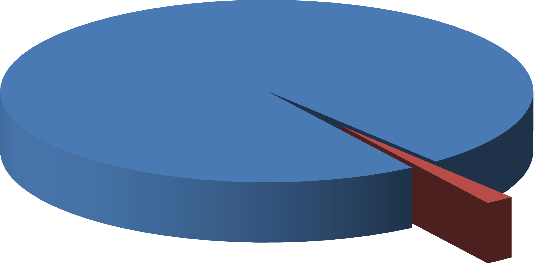 1,76%С индивидуальными источниками теплоснабженияС централизованными источниками теплоснабженияРисунок 1.1		– Соотношение общей площади с. Петровское и площади охвата централизованной системы теплоснабжения с. Петровское98,19%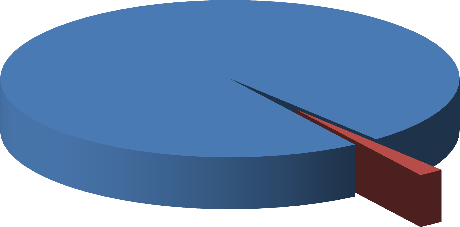 1,81%С индивидуальными источниками теплоснабженияС централизованными источниками теплоснабженияРисунок 1.2		– Соотношение общей площади с. Малое Шумаково и площади охвата централизованной системы теплоснабжения с. Малое ШумаковоПерспективная нагрузка для котельных Петровского сельского поселения не планируется. Перспективные зоны действия системы теплоснабжения для с. Петровское и с. Малое Шу-маково остаются неизменными на весь расчетный период до 2039 г.Описание существующих и перспективных зон действия индивидуальных источников тепловой энергииК существующим зонам действия индивидуальных источников тепловой энергии относится весь частный жилой сектор Петровского сельского поселения.Соотношение общей площади и площади охвата зоны действия с индивидуальными источ- никами тепловой энергии в Петровском сельском поселении приведено в таблице 1.7 и на диа- грамме рисунка 1.3.Таблица 1.7	– Соотношение общей площади и площади охвата зоны действия с индивиду- альными источниками тепловой энергииС индивидуальными источниками теплоснабжения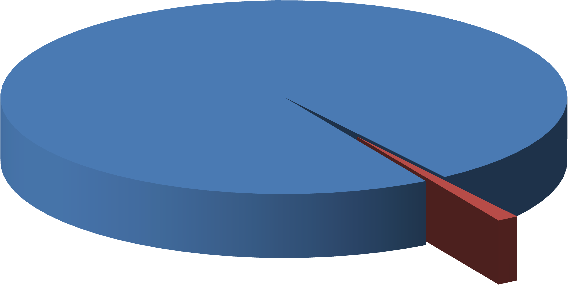 С централизованными источниками теплоснабжения1,24%Рисунок 1.3	– Соотношение площади охвата зоны действия с индивидуальными и централи- зованными источниками тепловой энергии в Петровском сельском поселенииПерспективные территории вышеуказанных зон действия с индивидуальными источниками тепловой энергии на расчетный период до 2039 г. останутся без изменений.Существующие и перспективные балансы тепловой мощности и тепловой нагрузки потребителей в зонах действия источников тепловой энергии, в том числе работающих наединую тепловую сеть, на каждом этапеСуществующие и перспективные значения установленной тепловой мощности основного оборудования источника (источников) тепловой энергииСогласно Постановления Правительства Российской Федерации от 22 февраля 2012 г. №154«О требованиях к схемам теплоснабжения, порядку их разработки и утверждения», установленная мощность источника тепловой энергии – сумма номинальных тепловых мощностей всего приня- того по акту ввода в эксплуатацию оборудования, предназначенного для отпуска тепловой энергии потребителям на собственные и хозяйственные нужды.Существующие и перспективные значения установленной тепловой мощности для котель- ных Петровского сельского поселения приведены в таблице 1.8.Таблица 1.8 – Существующие и перспективные значения установленной тепловой мощностиСуществующие и перспективные технические ограничения на использование установленной тепловой мощности и значения располагаемой мощности основного оборудования источниковтепловой энергииСогласно Постановления Правительства Российской Федерации от 22 февраля 2012 г. №154«О требованиях к схемам теплоснабжения, порядку их разработки и утверждения», располагаемая мощность источника тепловой энергии – величина, равная установленной мощности источника тепловой энергии за вычетом объемов мощности, не реализуемой по техническим причинам, в том числе по причине снижения тепловой мощности оборудования в результате эксплуатации на про- дленном техническом ресурсе (снижение параметров пара перед турбиной, отсутствие рециркуля- ции в пиковых водогрейных котлоагрегатах и др.).Существующие и перспективные технические ограничения на использование установлен- ной тепловой мощности и значения располагаемой мощности основного оборудования для ко- тельных Петровского сельского поселения приведены в таблице 1.9.Таблица 1.9 – Существующие и перспективные технические ограничения на использование уста- новленной тепловой мощности и значения располагаемой мощности основного оборудо- вания*- после перевооружения котельныхСуществующие и перспективные затраты тепловой мощности на собственные и хозяйственные нужды теплоснабжающей организации в отношении источников тепловойэнергииСуществующие и перспективные затраты тепловой мощности на собственные и хозяйствен- ные нужды источников тепловой энергии для котельных Петровского сельского поселения приведе- ны в таблице 1.10.Таблица 1.10	– Существующие и перспективные затраты тепловой мощности на собственные и хозяйственные нужды источников тепловой энергии Петровского сельского поселенияЗначения существующей и перспективной тепловой мощности источников тепловой энергии неттоСогласно Постановления Правительства Российской Федерации от 22 февраля 2012 г. №154«О требованиях к схемам теплоснабжения, порядку их разработки и утверждения», мощность ис- точника тепловой энергии нетто – величина, равная располагаемой мощности источника тепловой энергии за вычетом тепловой нагрузки на собственные и хозяйственные нужды.Существующая и перспективная тепловая мощности источников тепловой энергии нетто для котельных Петровского сельского поселения приведены в таблице 1.11.Таблица 1.11	– Существующая и перспективная тепловая мощности источников тепловой энергии нетто*- после перевооружения котельныхЗначения существующих и перспективных потерь тепловой энергии при ее передаче по тепловым сетям, включая потери тепловой энергии в тепловых сетях теплопередачей через теплоизоляционные конструкции теплопроводов и потери теплоносителя, с указанием затраттеплоносителя на компенсацию этих потерьСуществующие и перспективные потери тепловой энергии при ее передаче по тепловым сетям для котельных Петровского сельского поселения приведены в таблице 1.12.Таблица 1.12	– Существующие и перспективные потерь тепловой энергии при ее передаче по тепловым сетямЗатраты существующей и перспективной тепловой мощности на хозяйственные нужды теплоснабжающей (теплосетевой) организации в отношении тепловых сетейЗатраты существующей и перспективной тепловой мощности на хозяйственные нужды тепловых сетей для котельных Петровского сельского поселения приведены в таблице 1.13.Таблица 1.13	– Затраты существующей и перспективной тепловой мощности на хозяйствен- ные нужды тепловых сетейЗначения существующей и перспективной резервной тепловой мощности источников тепловой энергии, в том числе источников тепловой энергии, принадлежащих потребителям, и источников тепловой энергии теплоснабжающих организаций, с выделением значений аварийногорезерва и резерва по договорам на поддержание резервной тепловой мощностиСогласно Федеральному закону от 27.07.2010 № 190-ФЗ «О теплоснабжении», резервная тепловая мощность – тепловая мощность источников тепловой энергии и тепловых сетей, необхо- димая для обеспечения тепловой нагрузки теплопотребляющих установок, входящих в систему теплоснабжения, но не потребляющих тепловой энергии, теплоносителя.Значения существующей и перспективной резервной тепловой мощности источников теп- лоснабжения для котельных Петровского сельского поселения приведены в таблице 1.14.Таблица 1.14	– Существующая и перспективная резервная тепловая мощности источников теплоснабжения*- после перевооружения котельныхЗначения существующей и перспективной тепловой нагрузки потребителей, устанавливаемые с учетом расчетной тепловой нагрузкиЗначения существующей и перспективной тепловой нагрузки потребителей, устанавливае- мые по договорам теплоснабжения между ООО «Петровское ЖКХ» и потребителями котельных Петровского сельского поселения представлен в таблице 1.15.Таблица 1.15	– Значения существующей и перспективной тепловой нагрузки потребителей, устанавливаемые по договорам теплоснабжения, в с. Петровское, с. Малое ШумаковоСуществующие договоры не включают затраты потребителей на поддержание резервной тепловой мощности. Долгосрочные договоры теплоснабжения, в соответствии с которыми цена определяется по соглашению сторон, и долгосрочные договоры, в отношении которых установлен долгосрочный тариф, отсутствуют.Перспективные балансы тепловой мощности источников тепловой энергии и тепловой нагрузки потребителей в случае, если зона действия источника тепловой энергии расположена вграницах двух или более поселений, городских округов либо в границах городского округа (поселения) и города федерального значения или городских округов (поселений) и городафедерального значения, с указанием величины тепловой нагрузки для потребителей каждого поселенияЗоны действия источников тепловой энергии с. Петровское и с. Малое Шумаково располо- жены в границах своих населенных пунктов Петровского сельского поселения.Источники тепловой энергии с зоной действия, расположенной в границах двух или более поселений, городских округов либо в границах городского округа (поселения) и города федераль- ного значения или городских округов (поселений) и города федерального значения, отсутствуют. До конца расчетного периода зоны действия существующих котельных останутся в пределах Пет- ровского сельского поселения.Радиус эффективного теплоснабжения, позволяющий определить условия, при которых подключение (технологическое присоединение) теплопотребляющих установок к системетеплоснабжения нецелесообразно, и определяемый в соответствии с методическими указаниями по разработке схем теплоснабженияРадиус эффективного теплоснабжения источников тепловой энергии для зоны действия каждого источника тепловой энергии приведены в таблице 1.16.Таблица 1.16	– Результаты расчета радиуса теплоснабжения для котельных Петровского сельского поселенияРаздел 3. Существующие и перспективные балансы теплоносителяСуществующие и перспективные балансы производительности водоподготовительных установок и максимального потребления теплоносителя теплопотребляющими установкамипотребителейВ централизованных котельных Петровского сельского поселения водоподготовительные установки не имеются.До конца расчетного периода установка водоподготовительного оборудования в котельных не планируется. Перспективные балансы производительности водоподготовительных установок и максимального потребления теплоносителя не приведены. Потребление теплоносителя не осу- ществляется, так как системы теплоснабжения в Петровском сельском поселении закрытые.Перспективные балансы подачи теплоносителя в тепловую сеть и максимального потреб- ления теплоносителя приведены в таблице 1.17. Потребление теплоносителя не осуществляется, так как системы теплоснабжения в Петровском сельском поселении закрытые.Таблица 1.17	Перспективные балансы теплоносителяСуществующие и перспективные балансы производительности водоподготовительных установок источников тепловой энергии для компенсации потерь теплоносителя в аварийныхрежимах работы систем теплоснабженияВодоподготовительные установки в централизованных котельных Петровского сельского поселения отсутствуют. До конца расчетного водоподготовительное оборудование в котельных устанавливать не планируется.Перспективные балансы производительности водоподготовительных установок в аварий- ных режимах работы не приведены.Перспективные балансы производительности подачи теплоносителя в тепловую сеть в ава- рийных режимах работы приведены в таблице 1.18.Таблица 1.18	Перспективные балансы производительности подачи теплоносителя в тепло- вую сеть в аварийных режимах работыРаздел 4. Основные положения мастер-плана развития систем теплоснабжения посе-ленияСодержание, формат, объем мастер-плана в значительной степени варьируются в разных населенных пунктах и существенным образом зависят от тех целей и задач, которые стоят перед его разработчиками. В крупных городах администрации могут создавать целые департаменты, от- ветственные за разработку мастер-плана, а небольшие поселения вполне могут доверить эту рабо- ту специализированным консультантам.Универсальность мастер-плана позволяет использовать его для решения широкого спектра задач. Основной акцент делается на актуализации существующих объектов и развитии новых объ- ектов. Многие проблемы объектов были накоплены еще с советских времен и только усугубились в современный период. Для решения многих проблем используется стратегический мастер-план.Описание сценариев развития теплоснабжения поселенияДля Петровского сельского поселения Генеральный план не разработан. Возможным сце- нарием развития теплоснабжения поселения является реконструкция существующей системы теп- лоснабжения, перевооружение существующих источников тепловой энергии. Строительство но- вых источников тепловой энергии не планируется.Обоснование выбора приоритетного сценария развития теплоснабжения поселенияВариантом развития системы теплоснабжения жилищно-коммунального сектора Петров- ского сельского поселения принимается ввод новых теплоисточников и тепловых сетей в соответ- ствии с ростом тепловых нагрузок и размещением новых потребителей тепла. Теплоснабжение существующей усадебной и малоэтажной застройки будет осуществляться от индивидуальных отопительных аппаратов и котлов малой мощности.Строительство новых источников тепловой энергии не требуется в связи с низким спросом централизованного теплоснабжения среди населения.Строительство блочно-модульной котельной с. Петровское вместо существующей центра- лизованной котельной привело бы к повышению автоматизации и эффективности работы системы теплоснабжения, снизило затраты на эксплуатацию. Но внедрение такой системы требует больших материальных затрат.Возможен вариант перевооружения существующих котельных Петровского сельского по- селения в период 2024-2038 гг. для повышения эффективности работы котельного оборудования.Износ тепловых сетей с. Петровское составляет около 60%, что свидетельствует о высокой вероятности аварий теплотрассы, микроповреждений трубопроводов, а следовательно, высоких потерь теплоносителя и тепловой энергии. Реконструкция существующей системы теплоснабже- ния позволит повысить эффективность оборудования, повысить уровень надежности, снизить по- тери тепловой энергии.Раздел 5. Предложения по строительству, реконструкции и техническому перевоору- жению источников тепловой энергииПредложения по строительству источников тепловой энергии, обеспечивающих перспективную тепловую нагрузку на осваиваемых территориях поселения, городского округа, для которых отсутствует возможность и (или) целесообразность передачи тепловой энергииот существующих или реконструируемых источников тепловой энергии, обоснованная расчетами ценовых (тарифных) последствий для потребителей (в ценовых зонах теплоснабжения - обоснованная расчетами ценовых (тарифных) последствий для потребителей, если реализацию товаров в сфере теплоснабжения с использованием такого источника тепловой энергии планируется осуществлять по регулируемым ценам (тарифам), и (или) обоснованная анализом индикаторов развития системы теплоснабжения поселения, городского округа, городафедерального значения, если реализация товаров в сфере теплоснабжения с использованием такого источника тепловой энергии будет осуществляться по ценам, определяемым по соглашению сторон договора поставки тепловой энергии (мощности) и (или) теплоносителя) и радиуса эффективного теплоснабженияПерспективная тепловая нагрузка на осваиваемых территориях Петровского сельского по- селения согласно расчету радиусов эффективного теплоснабжения может быть компенсирована существующей централизованной котельной. Строительство новых источников тепловой энергии для этих целей не требуется.Возобновляемые источники энергии вводится не будут.Предложения по реконструкции источников тепловой энергии, обеспечивающих перспективную тепловую нагрузку в существующих и расширяемых зонах действия источниковтепловой энергииРасширение зон действия централизованных источников теплоснабжения Петровского сельского поселения не планируется. Реконструкция котельных на расчетный период не требуется.Возобновляемые источники энергии отсутствуют.Предложения по техническому перевооружению и (или) модернизации источников тепловой энергии с целью повышения эффективности работы систем теплоснабженияДействующие источники тепловой энергии Котельная с. Петровское и котельная с. Малое Шумаково были введены в эксплуатацию до 2001 года. Мини-котельная с. Петровское была вве- дена в эксплуатацию в 2013 году.В Котельной с. Петровское два котла были заменены в 2010 году и два котла – в 2014 году.В котельной с. Малое Шумаково была замена одного отопительного котла в 2016 году и еще одного в 2019 году.До конца расчетного периода в централизованных котельных Петровского сельского посе- ления предполагается замена отопительных котлов на котлы аналогичной мощностью. После за- мены котлов в котельных потребуется провести пуско-наладочные мероприятия и режимные ис- пытания автоматики.Графики совместной работы источников тепловой энергии, функционирующих в режиме комбинированной выработки электрической и тепловой энергии и котельныхИсточники тепловой энергии, функционирующих в режиме комбинированной выработки электрической и тепловой энергии, и котельные работающие совместно на единую тепловую сеть отсутствуют.Меры по выводу из эксплуатации, консервации и демонтажу избыточных источников тепловой энергии, а также источников тепловой энергии, выработавших нормативный срок службы, в случае, если продление срока службы технически невозможно или экономическинецелесообразноМер по выводу из эксплуатации, консервации и демонтажу избыточных источников тепло- вой энергии, а также источников тепловой энергии, выработавших нормативный срок службы, не требуется.Меры по переоборудованию котельных в источники тепловой энергии, функционирующие в режиме комбинированной выработки электрической и тепловой энергииМеры по переоборудованию котельных в источники комбинированной выработки электри- ческой и тепловой энергии на расчетный период не требуется. Собственные нужды (электрическое потребление) модульных котельных компенсируются существующим электроснабжением. Обору- дование, позволяющее осуществлять комбинированную выработку электрической энергии, будет крайне нерентабельно. Основной потребитель тепла – муниципалитет – не имеет средств на еди- новременные затраты по реализации когенерации.Меры по переводу котельных, размещенных в существующих и расширяемых зонах действия источников тепловой энергии, функционирующих в режиме комбинированной выработкиэлектрической и тепловой энергии, в пиковый режим работы, либо по выводу их из эксплуатацииЗоны действия источников комбинированной выработки тепловой и электрической энергии на территории Петровского сельского поселения отсутствуют, существующие котельные не рас- положены в их зонах.Температурный график отпуска тепловой энергии для каждого источника тепловой энергии или группы источников тепловой энергии в системе теплоснабжения, работающей на общуютепловую сеть, и оценку затрат при необходимости его измененияОптимальный температурный график системы теплоснабжения для источников тепловой энергии с. Петровское и с. Малое Шумаково остается прежним на расчетный период до 2039 г. с температурным режимом 85-64 °С. Необходимость изменения температурных графиков отсут- ствует. Оптимальный температурный график отпуска тепловой энергии для централизованных ко- тельных Петровского сельского поселения, приведенный на диаграмме (рисунки 1.4 – 1.6), сохра- нится на всех этапах расчетного периода.2502001501005001	2	34	5	6	7	8	9	10	11	12месяцРисунок 1.4	– Оптимальный температурный график отпуска тепловой энергиидля Котельной с. Петровское807060504030201001	2	3	4	5	6	7	8	9	10	11	12месяцРисунок 1.5	– Оптимальный температурный график отпуска тепловой энергиидля Мини-котельной с. Петровское1801601401201008060402001	2	3	4	5	6	7	8	9	10	11	12месяцРисунок 1.6	– Оптимальный температурный график отпуска тепловой энергиидля котельной с. Малое ШумаковоТаблица 1.19	– Расчет отпуска тепловой энергии для централизованных котельных Петров- ского сельского поселения в течение года при температурном графике 85-64 °СПредложения по перспективной установленной тепловой мощности каждого источника тепловой энергии с предложениями по сроку ввода в эксплуатацию новых мощностейПерспективная установленная тепловая мощность источника тепловой энергии с учетом аварийного и перспективного резерва тепловой мощности остается на прежнем уровне на расчет- ный период до 2039 г. для котельной с. Петровское.Предложения по вводу новых и реконструкции существующих источников тепловой энергии с использованием возобновляемых источников энергии, а также местных видов топливаВвод новых и реконструкция существующих источников тепловой энергии с использовани- ем возобновляемых источников энергии, а также местных видов топлива до конца расчетного пе- риода не ожидается.Раздел 6. Предложения по строительству и реконструкции тепловых сетейПредложения по строительству, реконструкции и (или) модернизации тепловых сетей, обеспечивающих перераспределение тепловой нагрузки из зон с дефицитом располагаемойтепловой мощности источников тепловой энергии в зоны с резервом располагаемой тепловой мощности источников тепловой энергии (использование существующих резервов)Централизованная Котельная с. Петровское имеет тепловую сеть в двухтрубном нерезерви- руемом исполнении протяженностью 677 п.м.Мини-котельная с. Петровское имеет тепловую сеть в двухтрубном нерезервируемом ис- полнении протяженностью 80 п.м.Централизованная Котельная с. Малое Шумаково имеет тепловую сеть в двухтрубном нерезервируемом исполнении протяженностью 573 п.м.Строительство и реконструкция тепловых сетей, обеспечивающих перераспределение теп- ловой нагрузки, не требуется. Располагаемой тепловой мощности котельных достаточно для обес- печения нужд подключенных к ним потребителей, дефицита располагаемой тепловой мощности не наблюдается.Предложения по строительству, реконструкции и (или) модернизации тепловых сетей для обеспечения перспективных приростов тепловой нагрузки в осваиваемых районах поселения,городского округа под жилищную, комплексную или производственную застройкуРасширение зон действия централизованных и нецентрализованных источников тепло- снабжения Петровского сельского поселения не планируется.Строительство и реконструкция тепловых сетей под комплексную или производственную застройку не требуется.Предложения по строительству, реконструкции и (или) модернизации тепловых сетей в целях обеспечения условий, при наличии которых существует возможность поставок тепловой энергиипотребителям от различных источников тепловой энергии при сохранении надежности теплоснабженияВозможность поставок тепловой энергии потребителям от различных источников тепловой энергии отсутствует. Строительство и реконструкция тепловых сетей для обеспечения этих меро- приятий не требуется.Предложения по строительству, реконструкции и (или) модернизации тепловых сетей для повышения эффективности функционирования системы теплоснабжения, в том числе за счетперевода котельных в пиковый режим работы или ликвидации котельныхСогласно ФЗ № 190 «О теплоснабжении», пиковый режим работы источника тепловой энергии – режим работы источника тепловой энергии с переменной мощностью для обеспечения изменяющегося уровня потребления тепловой энергии, теплоносителя потребителям. Перевод ко- тельных в пиковый режим работы не предполагается на расчетный период до 2039 г. Ликвидация существующих котельных на основаниях, изложенных в п. 5.5, не предполагается.Предложения по строительству, реконструкции и (или) модернизации тепловых сетей для обеспечения нормативной надежности теплоснабжения потребителейУровень надѐжности поставляемых товаров и оказываемых услуг регулируемой организаци- ей определяется исходя из числа возникающих в результате нарушений, аварий, инцидентов на объ- ектах данной регулируемой организации: перерывов, прекращений, ограничений в подаче тепловой энергии в точках присоединения теплопотребляющих установок и (или) тепловых сетей потребите- ля товаров и услуг к коллекторам или тепловым сетям указанной регулируемой организации, сопро- вождаемых зафиксированным приборами учета теплоносителя или тепловой энергии прекращением подачи теплоносителя или подачи тепловой энергии на теплопотребляющие установки.Для обеспечения нормативной надежности и безопасности теплоснабжения Петровского сельского поселения требуется реконструкция существующего трубопровода на трубы с высокой степенью износа:для Котельной с. Петровское длиной 523 п.м., из них:Ø 57 длиной 208 п.м.,Ø 76 длиной 163 п.м.,Ø 57 длиной 60 п.м. Ø 57 длиной 92 п.м.;для Мини-котельной с. Петровское Ø 57 длиной 80 п.м.;для Котельной с. Малое Шумаково длиной 573 п.м., из них:Ø 89 длиной 458 п.м.,Ø 25 длиной 95 п.м.,Ø 20 длиной 20 п.м.,Согласно гидравлическому расчету для повышения эффективности передачи теплоносителя Котельной с. Петровское рекомендуется заменить участок трубы от котельной до школы Ø 57 дли- ной 60 п.м. Строительство новых тепловых сетей для обеспечения нормативной надежности и безопас- ности теплоснабжения не требуется, существующая длина не превышает предельно допустимую длину нерезервированных участков тупиковых теплопроводов, диаметры существующих теплопро- водов для обеспечения резервной подачи теплоты потребителям при отказах достаточны. Потреби- тели тепловой энергии относятся ко второй категории, при которой допускается снижение темпера- туры в отапливаемых помещениях на период ликвидации аварии, но не более 54 ч, до 12 ºС.Раздел 7. Предложения по переводу открытых систем теплоснабжения (горячего водо- снабжения) в закрытые системы горячего водоснабженияПредложения по переводу существующих открытых систем теплоснабжения (горячего водоснабжения) в закрытые системы горячего водоснабжения, для осуществления которогонеобходимо строительство индивидуальных и (или) центральных тепловых пунктов при наличии у потребителей внутридомовых систем горячего водоснабженияОткрытые схемы теплоснабжения на территории Петровского сельского поселения отсут- ствуют. Мероприятия по реконструкции тепловых сетей в целях обеспечения гидравлических ре- жимов, обеспечивающих качество горячей воды в открытых системах теплоснабжения не требу- ются.Внутридомовые системы горячего водоснабжения у потребителей отсутствуют. Строительство индивидуальных и (или) центральных тепловых пунктов не требуется.Предложения по переводу существующих открытых систем теплоснабжения (горячего водоснабжения) в закрытые системы горячего водоснабжения, для осуществления которого отсутствует необходимость строительства индивидуальных и (или) центральных тепловыхпунктов по причине отсутствия у потребителей внутридомовых систем горячего водоснабженияОткрытые системы теплоснабжения (горячего водоснабжения) на территории Петровского сельского поселения отсутствуют. Мероприятия по переводу открытых систем теплоснабжения (горячего водоснабжения) в закрытые системы горячего водоснабжения не требуется. Необходи- мость строительства индивидуальных и (или) центральных тепловых пунктов по причине отсут- ствия у потребителей внутридомовых систем горячего водоснабжения отсутствует.Раздел 8. Перспективные топливные балансыПерспективные топливные балансы для каждого источника тепловой энергии по видам основного, резервного и аварийного топлива на каждом этапеОсновным видом топлива для централизованных котельных Петровского сельского поселе- ния является природный газ.Для котельных Петровского сельского поселения резервное топливо и аварийное топливо отсутствует.Перевод котельных Петровского сельского поселения на другие виды топлива до конца расчетного периода не планируется. Возобновляемые источники энергии отсутствуют.Перспективные топливные балансы для источника тепловой энергии, расположенного в грани- цах поселения, городского округа по видам основного, резервного и аварийного топлива на каждом этапе приведены в таблице 1.20.Таблица 1.20	– Перспективные топливные балансы источников тепловой энергии Петровско- го сельского поселенияПотребляемые источником тепловой энергии виды топлива, включая местные виды топлива, а также используемые возобновляемые источники энергииОсновным видом топлива для всех централизованных котельных Петровского сельского поселения является природный газ.Резервное топливо для котельных с. Петровское и с. Малое Шумаково отсутствует.Индивидуальные источники тепловой энергии в частных жилых домах в качестве топлива используют природный газ, уголь и дрова.Местным видом топлива в Петровском сельском поселении являются дрова. Существую- щие источники тепловой энергии Петровского сельского поселения не используют местные виды топлива в качестве основного в связи с низким КПД и высокой себестоимостью.Возобновляемые источники энергии в поселении отсутствуют.Виды топлива (в случае, если топливом является уголь, - вид ископаемого угля в соответствии с Межгосударственным стандартом ГОСТ 25543-2013 "Угли бурые, каменные и антрациты.Классификация по генетическим и технологическим параметрам"), их доля и значение низшей теплоты сгорания топлива, используемые для производства тепловой энергии по каждой системе теплоснабженияВ качестве основного топлива в Петровском сельском поселении используется природный газ. Низшая теплота сгорания природного газа составляет 7200 ккал/м3.Котельными Петровском сельском поселении в качестве топлива для производства тепло- вой энергии уголь не используется.Преобладающий в поселении, городском округе вид топлива, определяемый по совокупности всех систем теплоснабжения, находящихся в соответствующем поселении, городском округеВ Петровском сельском поселении для централизованных источников теплоснабжения пре- обладающим видом топлива является природный газ.Основным видом топлива индивидуальных источников теплоснабжения в Петровском сельском поселении преимущественно является природный газ. Небольшая часть индивидуальных источников теплоснабжения для отопления применяют каменный уголь и дрова.Приоритетное направление развития топливного баланса поселения, городского округаПриоритетным направлением развития топливного баланса поселения в Петровском сель- ском поселении является полная газификация территории поселения с переходом всех источников тепловой энергии на природный газ.Раздел 9. Инвестиции в строительство, реконструкцию, техническое перевооружениеи (или) модернизациюПредложения по величине необходимых инвестиций в строительство, реконструкцию, техническое перевооружение и (или) модернизацию источников тепловой энергии на каждомэтапеВ  2025-2034  гг  потребуются  инвестиции   на  техническое  перевооружение   Котельной с. Петровское в связи с исчерпанием срока эксплуатации.В период 2025-2029 гг. потребуются инвестиции для замены отопительных котлов Мини- котельной с. Петровское в связи с исчерпанием срока эксплуатации.В период 2035-2039 гг. потребуются инвестиции для замены одного отопительного котла Котельной с. Малое Шумаково в связи с высоким сроком эксплуатации.Инвестиции в строительство и реконструкцию источников тепловой энергии на расчетный период до 2039 г. не требуются.Величина необходимых инвестиций приведена в разделе «Обосновывающие материалы к схеме теплоснабжения» п. 16.1.Предложения по величине необходимых инвестиций в строительство, реконструкцию, техническое перевооружение и (или) модернизацию тепловых сетей, насосных станций итепловых пунктов на каждом этапеИнвестиции в строительство, реконструкцию и техническое перевооружение насосных станций и тепловых пунктов на расчетный период до 2039 г. не требуются.На расчетный период потребуются инвестиции в реконструкцию трубопровода в связи с износом:Котельной с. Петровское длиной 523 п.м. на период 2020 – 2039 годы, а именно:перекладка участка Ø 57 длиной 208 п.м. в 2022 году,перекладка участка Ø 57 длиной 92 п.м. в 2023 году,перекладка участка Ø 76 длиной 163 п.м. в период 2030-2034 годы,перекладка участка Ø 57 длиной 60 п.м. в период 2035-2039 годы;Мини-котельной с. Петровское Ø 57 длиной 80 п.м. в период 2035-2039 годы;Котельной с. Малое Шумаково длиной 573 п.м. на период 2021 – 2029 годы, а имен- но:перекладка участка Ø 89 длиной 458 п.м. в 2021 году,перекладка участка Ø 25 длиной 95 п.м. и Ø 20 длиной 20 п.м. в период 2025-2029 годы,Величина необходимых инвестиций приведена в разделе «Обосновывающие материалы к схеме теплоснабжения» п. 16.2.Предложения по величине инвестиций в строительство, реконструкцию, техническое перевооружение и (или) модернизацию в связи с изменениями температурного графика игидравлического режима работы системы теплоснабжения на каждом этапеИзменений температурного графика и гидравлического режима работы системы тепло- снабжения не предполагается на расчетный период до 2039 г. Инвестиции в строительство, рекон- струкцию и техническое перевооружение на указанные мероприятия не требуются.Предложения по величине необходимых инвестиций для перевода открытой системы теплоснабжения (горячего водоснабжения) в закрытую систему горячего водоснабжения накаждом этапеПеревод открытой системы теплоснабжения (горячего водоснабжения) в закрытую систему горячего водоснабжения до конца расчетного периода не планируется. Инвестиции на указанные мероприятия не требуются.Величина необходимых инвестиций приведена в разделе «Обосновывающие материалы к схеме теплоснабжения» п. 16.3.Оценка эффективности инвестиций по отдельным предложениямЭкономический эффект мероприятий по реконструкции тепловых сетей достигается за счет сокращения аварий – издержек на их ликвидацию, снижения потерь теплоносителя и потребления энергии котельных.Величина фактически осуществленных инвестиций в строительство, реконструкцию, техническое перевооружение и (или) модернизацию объектов теплоснабжения за базовыйпериод и базовый период актуализацииДанные о величине фактически осуществленных инвестиций в строительство, реконструк- цию, техническое перевооружение и (или) модернизацию объектов теплоснабжения за базовый период и базовый период актуализации не предоставлены.Раздел 10. Решение об определении единой теплоснабжающей организацииРешение об определении единой теплоснабжающей организации (организаций)Единой теплоснабжающей организацией котельных с. Петровское и с. Малое Шумаково является ООО «Петровское ЖКХ».Реестр зон деятельности единой теплоснабжающей организации (организаций)Зоной деятельности единой теплоснабжающей организации будет система теплоснабжения с. Петровское и с. Малое Шумаково, на территории Петровского сельского поселения в границах которых ЕТО обязана обслуживать любых обратившихся к ней потребителей тепловой энергии согласно Правилам организации теплоснабжения в Российской Федерации (утв. постановлением Правительства РФ от 8 августа 2012 г. N 808).Основания, в том числе критерии, в соответствии с которыми теплоснабжающая организация определена единой теплоснабжающей организациейВ соответствии с «Правилами организации теплоснабжения в Российской Федерации» (утв. постановлением Правительства РФ от 8 августа 2012 г. N 808), критериями определения единой теплоснабжающей организации являются:- владение на праве собственности или ином законном основании источниками тепловой энергии с наибольшей рабочей тепловой мощностью и (или) тепловыми сетями с наибольшей ем- костью в границах зоны деятельности единой теплоснабжающей организации;- размер собственного капитала;- способность в лучшей мере обеспечить надежность теплоснабжения в соответствующей системе теплоснабжения.Обоснование соответствия организации, предлагаемой в качестве единой теплоснабжаю- щей организации, критериям определения единой теплоснабжающей организации, устанавливае- мым Правительством Российской Федерации, приведено в таблице 1.21.Таблица 1.21	– Обоснование соответствия организации критериям определения ЕТОНеобходимо отметить, что компания ООО «Петровское ЖКХ» имеет возможность в луч- шей мере обеспечить надежность теплоснабжения в системах теплоснабжения Петровского сель- ского поселения, что подтверждается наличием у ООО «Петровское ЖКХ» технических возмож-ностей и квалифицированного персонала по наладке, мониторингу, диспетчеризации, переключе- ниям и оперативному управлению гидравлическими и температурными режимами системы тепло- снабжения.В соответствии с «Правилами организации теплоснабжения в Российской Федерации», в случае если организациями не подано ни одной заявки на присвоение статуса единой теплоснаб- жающей организации, статус единой теплоснабжающей организации присваивается организации, владеющей в соответствующей зоне деятельности источниками тепловой энергии с наибольшей рабочей тепловой мощностью и (или) тепловыми сетями с наибольшей тепловой емкостью.Информация о поданных теплоснабжающими организациями заявках на присвоение статуса единой теплоснабжающей организацииИнформация о поданных теплоснабжающими организациями заявках на присвоение стату- са единой теплоснабжающей организации отсутствует.Реестр систем теплоснабжения, содержащий перечень теплоснабжающих организаций, действующих в каждой системе теплоснабжения, расположенных в границах поселения,городского округа, города федерального значенияВ границах Петровского поселения действует только одна теплоснабжающая организация: ООО «Петровское ЖКХ».Раздел 11. Решения о распределении тепловой нагрузки между источниками тепловой энергииРаспределение тепловой нагрузки между источниками тепловой энергии не предполагается на расчетный период до 2039 г. Условия, при которых имеется возможность поставок тепловой энергии потребителям от различных источников тепловой энергии при сохранении надежности теплоснабжения, отсутствуют.Раздел 12. Решения по бесхозяйным тепловым сетямВ настоящий момент имеется признание права муниципальной собственности на тепловые сети с. Петровское и с. Малое Шумаково – администрацией Петровского сельского поселения. Бесхозяйные тепловые сети на территории Петровского сельского поселения отсутствуют.Раздел 13. Синхронизация схемы теплоснабжения со схемой газоснабжения и газифи- кации субъекта Российской Федерации и (или) поселения, схемой и программой развития электроэнергетики, а также со схемой водоснабжения и водоотведения поселения, городско- го округа, города федерального значенияОписание решений (на основе утвержденной региональной (межрегиональной) программы газификации жилищно-коммунального хозяйства, промышленных и иных организаций) о развитии соответствующей системы газоснабжения в части обеспечения топливом источников тепловойэнергииВ настоящий момент централизованной системой газоснабжения охвачены все населенные пункты сельского поселения. Источником газоснабжения населенных пунктов Петровского сель- ского поселения является система газопроводов «Бухара-Урал». Действующая система газоснаб- жения осуществляется от газопровода высокого давления от ГРС г. Южноуральск.Населенные пункты Петровского сельского поселения газифицированы. К сетевому газу подключены все желающие.Потребителями тепла являются:существующая жилая застройка;здания и сооружения соцкультбыта;существующие промышленные предприятия.Описание проблем организации газоснабжения источников тепловой энергииВ Петровском сельском поселении проблемы организации газоснабжения источников теп- ловой энергии отсутствуют.Предложения по корректировке утвержденной (разработке) региональной (межрегиональной) программы газификации жилищно-коммунального хозяйства, промышленныхи иных организаций для обеспечения согласованности такой программы с указанными в схеме теплоснабжения решениями о развитии источников тепловой энергии и систем теплоснабженияПредложения по корректировке утвержденной (разработке) региональной (межрегиональ- ной) программы газификации жилищно-коммунального хозяйства, промышленных и иных орга- низаций Петровского сельского поселения до конца расчетного периода не требуется.Описание решений (вырабатываемых с учетом положений утвержденной схемы и программы развития Единой энергетической системы России) о строительстве, реконструкции,техническом перевооружении и (или) модернизации, выводе из эксплуатации источников тепловой энергии и генерирующих объектов, включая входящее в их состав оборудование,функционирующих в режиме комбинированной выработки электрической и тепловой энергии, в части перспективных балансов тепловой мощности в схемах теплоснабженияИсточники тепловой энергии и генерирующие объекты, функционирующие в режиме ком- бинированной выработки электрической и тепловой энергии, на территории Петровского сельско- го поселения отсутствуют.Строительство источников тепловой энергии и генерирующих объектов, функционирую- щих в режиме комбинированной выработки электрической и тепловой энергии, до конца расчет- ного периода не ожидается.Предложения по строительству генерирующих объектов, функционирующих в режиме комбинированной выработки электрической и тепловой энергии, указанных в схеметеплоснабжения, для их учета при разработке схемы и программы перспективного развития электроэнергетики субъекта Российской Федерации, схемы и программы развития Единойэнергетической системы России, содержащие в том числе описание участия указанных объектов в перспективных балансах тепловой мощности и энергииДо конца расчетного периода в Петровском сельском поселении строительство генериру- ющих объектов, функционирующих в режиме комбинированной выработки электрической и теп- ловой энергии, указанных в схеме теплоснабжения, не ожидается.Описание решений (вырабатываемых с учетом положений утвержденной схемы водоснабжения поселения, городского округа, города федерального значения) о развитиисоответствующей системы водоснабжения в части, относящейся к системам теплоснабженияРазвитие соответствующей системы водоснабжения в части, относящейся к системам теп- лоснабжения, на территории Петровского сельского поселения не ожидается.Предложения по корректировке утвержденной (разработке) схемы водоснабжения поселения, городского округа, города федерального значения для обеспечения согласованности такой схемы и указанных в схеме теплоснабжения решений о развитии источников тепловойэнергии и систем теплоснабженияПредложения по корректировке утвержденной (разработке) схемы водоснабжения Петров- ского сельского поселения для обеспечения согласованности такой схемы и указанных в схеме теплоснабжения решений о развитии источников тепловой энергии и систем теплоснабжения от- сутствуют.Раздел 14. Индикаторы развития систем теплоснабжения поселенияИндикаторы развития систем теплоснабжения Петровского сельского поселения на начало и конец расчетного периода приведены в таблице 1.22.Таблица 1.22	- Индикаторы развития систем теплоснабжения поселенияРаздел 15. Ценовые (тарифные) последствияСогласно расчетам, осуществленным в соответствии с положениями главы 14 обосновыва- ющих материалов в течение первых 6-8 лет ожидается рост тарифной нагрузки на потребителей ежегодно на уровне 15-22%, после этого срока тариф должен снизиться на величину порядка 20- 30%.ОБОСНОВЫВАЮЩИЕ МАТЕРИАЛЫ К СХЕМЕ ТЕПЛОСНАБЖЕНИЯГЛАВА 1. Существующее положение в сфере производства, передачи и потребления тепловой энергии для целей теплоснабженияЧасть 1. Функциональная структура теплоснабженияЗоны действия производственных котельныхЦентрализованные производственные котельные на территории Петровского сельского по- селения отсутствуют.Зоны действия индивидуального теплоснабженияЧастный сектор в Петровском сельском поселении преимущественно отапливается индиви- дуальными источниками теплоснабжения.Графические материалы с зонами действия индивидуальных источников теплоснабжения приведены в Приложении.Основным видом топлива индивидуальных источников теплоснабжения в Петровском сельском поселении является природный газ и каменный уголь.Зоны действия отопительных котельныхНа территории с. Петровское имеются две котельные. Котельная с. Петровское расположе- на по адресу пер. Советский, 10 и отапливает муниципальные объекты (детский сад, школу, гараж, ДК, больницу).Севернее от централизованной котельной на пересечении ул. Школьная и ул. Юбилейная располагается мини-котельная с. Петровское, которая отапливает два муниципальных объекта (церковь и клуб).На территории с. Малое Шумаково имеется одна централизованная котельная, располо- женная по ул. Молодежная, 14, отапливает муниципальные объекты (школу, гараж, детский сад, ДК) и прочие объекты (контору).Графические материалы с обозначением зоны действия централизованных котельных при- ведены в Приложении.Котельные с. Петровское и с. Малое Шумаково находятся в собственности Увельского рай- она Челябинской области.Тепловые сети с. Петровское находятся на балансе Петровского сельского поселения. Эксплуатацию котельных и тепловых сетей на территории Петровского сельского поселе-ния осуществляет ООО «Петровское ЖКХ».По сравнению со схемой теплоснабжения Петровского сельского поселения 2020-2021 года изменения нагрузки у котельных не зафиксированы.Часть 2. Источники тепловой энергииСтруктура и технические характеристики основного оборудованияХарактеристика централизованных котельных Петровского сельского поселения приведена в таблице 2.1.Таблица 2.1– Характеристика централизованных котельныхХарактеристика котлов источников теплоснабжения приведена в таблице 2.2. Таблица 2.2– Основные характеристики котлов источников теплоснабженияКотельная с. Петровское имеет четыре отопительных котла: REX-30, RCM-240 и два котла RS-A-100. Котельная использует котлы для отопления бюджетных объектов.Технические характеристики водогрейного котла REX-30 приведены в таблице 2.3. Схема котла REX-30 приведена на рисунке 2.1.Таблица 2.3– Технические характеристики водогрейных котлов REX-30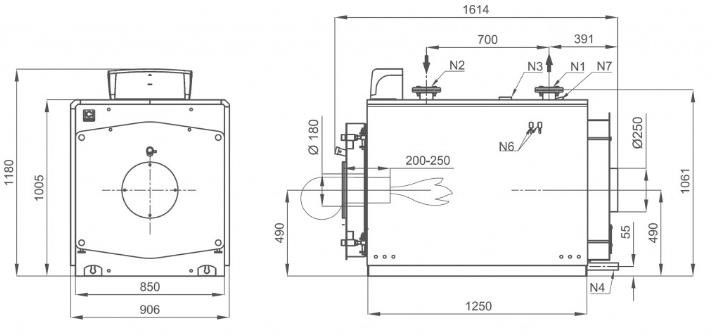 Рисунок 2.1	Схема котла REX-30N1 – присоединение прямого потока DN 65, N2 – присоединение обратного потока DN 65, N3 – штуцер для приборов 1”, N4 – соединение дренажа 1”,N5 – присоединение предохранительных клапанов (отсутствуют), N6 – гильзы под термостаты ½” (находится под обшивкой котла), N7 – присоединение термометра ½”Технические характеристики водогрейного котла RCM-240 приведены в таблице 2.4. Схема котла RCM-240 приведена на рисунке 2.2.Таблица 2.4– Технические характеристики водогрейного котла RCM-240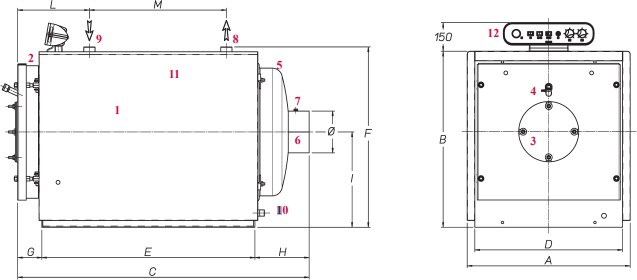 Рисунок 2.2	Схема котла RСМ-2401 – корпус котла, 2 – передняя часть котла с дверцей с двойным открытием,3 – ответный фланец для крепления горелки, 4 – окошечко для наблюдения за пламенем ,5 – задняя камера уходящих газов, 6 – дымоход, 7 – отверстие для измерения температуры газов, 8 – присоединение подачи воды в установку, 9 – присоединение возврата воды из установки,10 – дренаж, 11 – углубление для приборов, 12 – приборная панельМини-котельная с. Петровское имеет три отопительных котла THERM TRIO 90(Т).Котельная использует котлы для отопления бюджетных объектов.Технические характеристики водогрейного котла THERM TRIO 90(Т) приведены  в  таблице 2.5. Компоновка котла THERM TRIO 90(Т) приведена на рисунке 2.3.Таблица 2.5– Технические характеристики водогрейных котлов THERM TRIO 90(Т)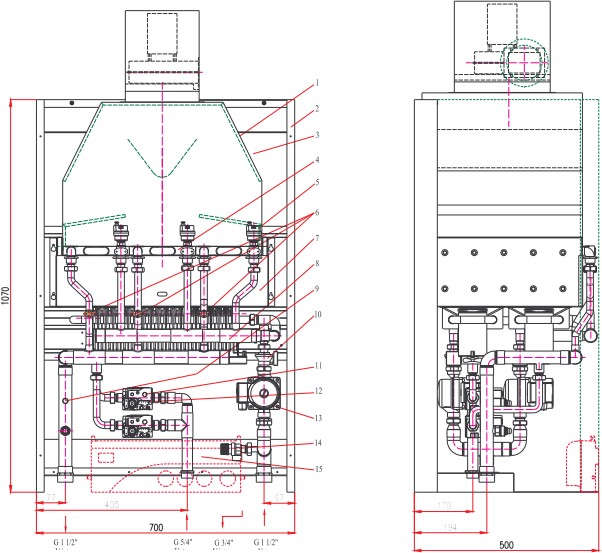 Рисунок 2.3	Компоновка котла THERM TRIO 90(Т)1 – тягопрерыватель, 2 –рама котла, 3 – термостат контроля тяги, 4 – теплообменник,5 – воздуховыводящий клапан, 6 – аварийный термостат, 7 – камера сгорания, 8 – горелка, 9 – температурный зонд TPI, 10 – проточный выключатель, 11 – катушки соленоида,12 – газовый редуктор, 13 – насос, 14 – предохранительный клапан, 15 – панель управленияКотельная с. Малое Шумаково имеет два отопительных котла RS-A-100 и один котел RS-A-400. Котельная использует котлы для отопления бюджетных объектов и прочих потребителей.Технические характеристики водогрейных котлов RS-A-100 и RS-A-400 приведены в таблице 2.6. Устройство котла RS-A приведено на рисунке 2.4.Таблица 2.6– Технические характеристики водогрейных котлов RS-A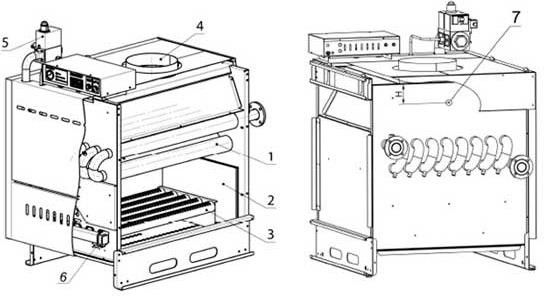 Рисунок 2.4	Устройство котла RS-A1 – оребреная труба теплообменника, 2 – теплоизоляция, 3 – рожок горелки, 4 – выход дымовых газов, 5 – газовый клапан, 6 – датчик тяги,7 – отверстие для замера параметров отходящего газаВ Котельной с. Малое Шумаково в 2019 году установлен регулятор давления газа РДНК- 1000. Котельная переведена со среднего давления на низкое.Характеристика насосного оборудования системы теплоснабжения котельных Петровского сельского поселения приведен в таблице 2.7.Таблица 2.7– Характеристика насосного оборудования системы теплоснабжения котельных Петровского сельского поселенияПо сравнению со схемой теплоснабжения Петровского сельского поселения 2018 года про- изошли изменения отопительного оборудования:в котельной с. Малое Шумаково вместо одного отопительного котла НР-18 в 2019 году установлено два отопительных котла RS-A-100.Параметры установленной тепловой мощности теплофикационного оборудования и теплофикационной установкиПараметры установленной тепловой мощности котлов приведены в таблице 2.8. Таблица 2.8– Параметры установленной тепловой мощности котловПо сравнению со схемой теплоснабжения Петровского сельского поселения 2018 года про- изошли изменения установленной тепловой мощности:в котельной с. Малое Шумаково уменьшилась установленная мощность в связи с заменой отопительного котла НР-18 в 2019 году на два котла RS-A-100.Ограничения тепловой мощности и параметры располагаемой тепловой мощностиРасполагаемая тепловая мощность и еѐ ограничения нереализуемые по техническим причинам в централизованных котельных Петровского сельского поселения представлены в таблице 2.9. Ограничения тепловой мощности возникают в основном из-за высокой степени изношенности оборудования котельной, а также из-за отсутствия водоподготовительных установок и изношенности тепловых сетей.Таблица 2.9– Ограничения тепловой мощности и параметры располагаемой тепловой мощ- ностиПо сравнению со схемой теплоснабжения Петровского сельского поселения 2018 года про- изошли изменения ограничения тепловой мощности:в котельной с. Малое Шумаково уменьшились ограничения мощности в связи с заменой отопительного котла НР-18 в 2019 году на два котла RS-A-100.Объем потребления тепловой энергии (мощности) на собственные и хозяйственные нужды теплоснабжающей организации в отношении источников тепловой энергии и параметрытепловой мощности неттоПараметры установленной тепловой мощности нетто приведены в таблице 2.10. Таблица 2.10 – Параметры установленной тепловой мощности неттоПо сравнению со схемой теплоснабжения Петровского сельского поселения 2018 года про- изошли изменения мощности источника тепловой энергии нетто:в котельной с. Малое Шумаково уменьшились мощность тепловой энергии нетто в связи с заменой отопительного котла НР-18 в 2019 году на два котла RS-A-100.Срок ввода в эксплуатацию теплофикационного оборудования, год последнего освидетельствования при допуске к эксплуатации после ремонтов, год продления ресурса имероприятия по продлению ресурсаСроки ввода в эксплуатацию оборудования котельных представлены в таблице 2.11. В ко- тельной с. Малое Шумаково в 2013-2015 гг. проводились ремонты котлов, в 2019 году проводи- лось перевооружение источников тепловой энергии. Продление ресурса не требуется.В 2019 году в Котельной с. Петровское заменена горелка.Таблица 2.11	– Сроки ввода в эксплуатацию теплофикационного оборудованияПо сравнению со схемой теплоснабжения Петровского сельского поселения 2018 года про- изошли изменения сроков ввода оборудования:в котельной с. Малое Шумаково в 2019 году произведена замена отопительного котла НР- 18 на два котла RS-A-100.Схемы выдачи тепловой мощности, структура теплофикационных установокСистема теплоснабжения централизованных котельных Петровского сельского поселения является закрытой.В закрытых системах теплоснабжения сам теплоноситель нигде не расходуется, а лишь циркулирует между источником тепла и местными системами теплопотребления. Это значит, что такие системы закрыты по отношению к атмосфере, что и нашло отражение в их названии. Т.е. количество уходящей от источника и приходящей к нему воды одинаково.В реальных же системах часть воды теряется из системы через имеющиеся в ней неплотности: через сальники насосов, компенсаторов, арматуры и т.п. Эти утечки воды из системы невелики и при хорошей эксплуатации не превышают 0,5% объема воды в системе.Однако даже в таком количестве они приносят определенный ущерб, так как с ними бесполезно теряются и тепло, и теплоноситель.Схема выдачи тепловой мощности котельных с. Петровское и с. Малое Шумаково идентична. Из централизованной системы водоснабжения насосом вода подается в котельную в бак, а затем подогревается в котле и подается в тепловую сеть.Источники тепловой энергии Петровского сельского поселения не являются источниками комбинированной выработки тепловой и электрической энергии.Способ регулирования отпуска тепловой энергии от источников тепловой энергии с обоснованием выбора графика изменения температур теплоносителя в зависимости оттемпературы наружного воздухаВ состав котельных Петровского сельского поселения не входит комплект оборудования для автоматического поддержания температуры прямой сетевой воды.График изменения температур теплоносителя (рисунок 2.5) выбран на основании климати- ческих параметров холодного времени года на территории Увельского муниципального района РФ СП 131.13330.2012 «Строительная климатология» и справочных данных температуры воды, пода- ваемой в отопительную систему, и сетевой – в обратном трубопроводе по температурному графи- ку 85–64 °С. По  температурному графику 85–64 °С функционируют котельные с. Петровское и    с. Малое Шумаково.908070605040302010020	100	-10-20-30-40Температура сетевой воды в прямом трубопроводе, °СТемпература сетевой воды в обратном трубопроводе, °СТемпература окружающей среды, °СРисунок 2.5	– График изменения температур теплоносителя 85–64 °ССреднегодовая загрузка оборудованияТаблица 2.12	– Среднегодовая загрузка оборудования за 2019 годПо сравнению со схемой теплоснабжения Петровского сельского поселения 2018 года про- изошли среднегодовой загрузки оборудования:в котельной с. Малое Шумаково уменьшилась располагаемая мощность, увеличилась среднегодовая загрузка.Способы учета тепла, отпущенного в тепловые сетиУчет произведенного тепла ведется расчетным способом на основании расхода топлива.Статистика отказов и восстановлений оборудования источников тепловой энергииОтказы оборудования источников тепловой энергии к марту 2021 г. отсутствуют.Предписания надзорных органов по запрещению дальнейшей эксплуатации источника тепловой энергииПредписания надзорных органов по запрещению дальнейшей эксплуатации источника теп- ловой энергии отсутствуют.Перечень источников тепловой энергии и (или) оборудования (турбоагрегатов), входящего в их состав (для источников тепловой энергии, функционирующих в режиме комбинированной выработки электрической и тепловой энергии), которые отнесены к объектам, электрическаямощность которых поставляется в вынужденном режиме в целях обеспечения надежного теплоснабжения потребителейИсточники тепловой энергии, функционирующие в режиме комбинированной выработки электрической и тепловой энергии, электрическая мощность которых поставляется в вынужден- ном режиме в целях обеспечения надежного теплоснабжения потребителей, на территории Пет- ровского сельского поселения отсутствуют.Часть 3. Тепловые сети, сооружения на нихОписание структуры тепловых сетей от каждого источника тепловой энергии, от магистральных выводов до центральных тепловых пунктов (если таковые имеются) или до вводав жилой квартал или промышленный объект с выделением сетей горячего водоснабженияСтруктурно тепловые сети Котельной с. Петровское имеют два магистральных вывода: ко- тельная – больница, котельная – гараж. Тепловые сети выполнены в двухтрубном нерезервируе- мом исполнении, частично бесканальной подземной прокладкой, а также частично наземной про- кладкой на низких опорах с теплоизоляцией, оканчивающийся секционирующей арматурой в зда- ниях потребителей.Структурно тепловые сети Мини-котельной с. Петровское имеют один магистральный вы- вод в двухтрубном нерезервируемом исполнении, выполненные подземной бесканальной про- кладкой, с теплоизоляцией, оканчивающийся секционирующей арматурой в зданиях потребите- лей.Структурно тепловые сети Котельной с. Малое Шумаково имеют один магистральный вы- вод в двухтрубном нерезервируемом исполнении, выполненные частично подземной бесканаль- ной прокладкой, а также частично наземной прокладкой на низких опорах с теплоизоляцией, оканчивающийся секционирующей арматурой в зданиях потребителей.Центральные тепловые пункты тепловых сетей в Петровском сельском поселении отсут- ствуют.Карты (схемы) тепловых сетей в зонах действия источников тепловой энергии в электронной форме и (или) бумажном носителеСхемы тепловых сетей в зонах действия источников тепловой энергии приведены в прило- жении.Параметры тепловых сетей, включая год начала эксплуатации, тип изоляции, тип компенсирующих устройств, тип прокладки, краткую характеристику грунтов в местахпрокладки с выделением наименее надежных участков, определением их материальной характеристики и тепловой нагрузки потребителей, подключенных к таким участкамПараметры тепловых сетей котельных Петровского сельского поселения приведены в таб- лицах 2.13 -2.14.Таблица 2.13	– Параметры тепловых сетей котельных с. ПетровскоеТаблица 2.14	– Техническая характеристика тепловой сети котельных с. Петровское и с. Малое ШмаковоПо сравнению со схемой теплоснабжения Петровского сельского поселения 2018 года изме- нения функционирования тепловых сетей Котельных Петровского сельского поселения не зафик- сированы.Описание типов и количества секционирующей и регулирующей арматуры на тепловых сетяхСекционирующие задвижки из низколегированной стали, чугуна и регулирующие дрос- сельные шайбы размещены в узлах присоединения распределительных сетей потребителей к ма- гистральным тепловым сетям непосредственно в индивидуальных тепловых пунктах зданий по- требителей, по одной на каждый (прямой и обратный) трубопроводы.Описание типов и строительных особенностей тепловых пунктов, тепловых камер и павильоновНа тепловых сетях тепловые камеры и павильоны отсутствуют, места установки запорной арматуры тщательно утеплены.Описание графиков регулирования отпуска тепла в тепловые сети с анализом их обоснованностиГрафик изменения температур теплоносителя (таблица 2.15) выбран на основании клима- тических параметров холодного времени года на территории Увельского муниципального района РФ СП 131.13330.2012 «Строительная климатология» и справочных данных температуры воды, подаваемой в отопительную систему, и сетевой – в обратном трубопроводе по температурному графику 85–64 °С. По этому температурному графику функционируют котельные с. Петровское и с. Малое Шумаково.Таблица 2.15 – График изменения температур теплоносителяФактические температурные режимы отпуска тепла в тепловые сети и их соответствие утвержденным графикам регулирования отпуска тепла в тепловые сетиФактические температурные режимы отпуска тепла в тепловые сети соответствуют утвержденным графикам регулирования отпуска тепла в тепловые сети и соблюдаются путем использования средств автоматизации котельных Петровского сельского поселения.Гидравлические режимы тепловых сетей и пьезометрические графикиДля магистральных водяных закрытых тепловых сетей Петровского сельского поселения без горячего водоснабжения предусмотрен расчетный гидравлический режим – по расчетным рас- ходам сетевой воды в отопительный период.Пьезометрический графики приведены на рисунках 2.6 – 2.9.Для тепловой сети Котельной с. Петровское расчет выполнен по каждому магистральному выводу до самого удаленного потребителя: котельная – здание больницы, котельная – клуб и га- раж.Для тепловой сети Мини-котельной с. Петровское расчет выполнен до самого удаленного потребителя – здание клуба.Для тепловой сети Котельной с. Малое Шумаково расчет выполнен до самого удаленного потребителя – здание школы и гараж.35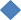 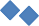 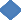 3025201510500	100	200	300	400	500Длина теплотрассы, мРаспологаемый напор в конце участкаНапор в обратном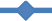 трубопроводеРисунок 2.6		– Пьезометрический график тепловой сети Котельной с. Петровское по первому магистральному выводу: котельная – больница35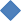 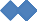 3025	Распологаемый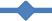 20	напор в концеучастка15Напор в обратном10	трубопроводе500	50	100	150	200	250Длина теплотрассы, мРисунок 2.7		– Пьезометрический график тепловой сети Котельной с. Петровское по второму магистральному выводу: котельная – клуб и гараж35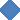 3025	Распологаемый20	напор в концеучастка15Напор в обратном10	трубопроводе500	20	40	60	80	100Длина теплотрассы, мРисунок 2.8	– Пьезометрический график тепловой сети Мини-котельной с. Петровское35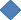 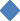 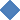 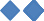 3025201510500	100	200	300	400	500Длина теплотрассы, мРаспологаемый напор в конце участкаНапор в обратном трубопроводе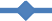 Рисунок 2.9	– Пьезометрический график тепловой сети Котельной с. Малое ШумаковоПо сравнению со схемой теплоснабжения Петровского сельского поселения 2020 года изме- нения пьезометрических графиков тепловых сетей котельных не произошли.Статистика отказов тепловых сетей (аварий, инцидентов) за последние 5 летДанные о количестве отказов за последние 5 лет в Петровском сельском поселении не предоставлены.Статистика восстановлений (аварийно-восстановительных ремонтов) тепловых сетей и среднее время, затраченное на восстановление работоспособности тепловых сетей, за последние5 лет.Информация о количестве восстановлений (аварийно-восстановительных ремонтов) тепло- вых сетей и среднем времени, затраченном на восстановление работоспособности тепловых сетей, за последние 5 лет не предоставлена.Описание процедур диагностики состояния тепловых сетей и планирования капитальных (текущих) ремонтовС целью диагностики состояния тепловых сетей проводятся гидравлические и температур- ные испытания теплотрасс, а также на тепловые потери.Гидравлическое испытание тепловых сетей производят дважды: сначала проверяют проч- ность и плотность теплопровода без оборудования и арматуры, после весь теплопровод, который готов к эксплуатации, с установленными грязевиками, задвижками, компенсаторами и остальным оборудованием. Повторная проверка нужна потому, что при смонтированном оборудовании и ар- матуре тяжелее проверить плотность и прочность сварных швов.В случаях, когда при испытании теплопроводов без оборудования и арматуры имеет место падение давления по приборам, значит, имеющиеся сварные швы неплотные (естественно, если в самих трубах нет свищей, трещин и пр.). Падение давления при испытании трубопроводов с уста- новленным оборудованием и арматурой, возможно, свидетельствует, что помимо стыков выпол- нены с дефектами еще сальниковые уплотнения или фланцевые соединения.При предварительном испытании проверяется на плотность и прочность не только сварные швы, но и стенки трубопроводов, т.к. бывает, что трубы имеют трещины, свищи и прочие завод- ские дефекты. Испытания смонтированного трубопровода должны выполняться до монтажа теп- лоизоляции. Помимо этого трубопровод не должен быть засыпан или закрыт инженерными кон- струкциями. Когда трубопровод сварен из бесшовных цельнотянутых труб, он может предъяв- ляться к испытанию уже изолированным, но только с открытыми сварными стыками.При окончательном испытании подлежат проверке места соединения отдельных участков (в случаях испытания теплопровода частями), сварные швы грязевиков и сальниковых компенсато- ров, корпуса оборудования, фланцевые соединения. Во время проверки сальники должны быть уплотнены, а секционные задвижки полностью открыты.При гидравлическом испытании тепловых сетей последовательность проведения работ та-кая:проводят очистку теплопроводов;устанавливают манометры, заглушки и краны;подключают воду и гидравлический пресс;заполняют трубопроводы водой до необходимого давления;проводят осмотр теплопроводов и помечают места, где обнаружены дефекты;устраняют дефекты;производят второе испытание;отключают от водопровода и производят спуск воды из труб;снимают манометры и заглушки.Для заполнения трубопроводов водой и хорошего удаления из труб воздуха водопроводприсоединяют к нижней части теплопровода. Возле каждого воздушного крана необходимо вы- ставить дежурного. Сначала через воздушники поступает только воздух, потом воздушно-водяная смесь и, наконец, только вода. По достижении выхода только воды кран перекрывается. Далее кран еще два-три раза периодически открывают для полного выпуска оставшейся части воздуха с верхних точек. Перед началом наполнения тепловой сети все воздушники необходимо открыть, а дренажи закрыть.Испытание проводят давлением, равном рабочему с коэффициентом 1,25. Под рабочим по- нимают максимальное давление, которое может возникнуть на данном участке в процессе эксплу- атации.При случаях испытания теплопровода без оборудования и арматуры давление поднимают до расчетного и выдерживают его на протяжении 10 мин, контролируя при этом падение давления, после снижают его до рабочего, проводят осмотр сварных соединений и обстукивают стыки. Ис- пытания считают удовлетворительными, если отсутствует падение давления, нет течи и потения стыков.Испытания с установленным оборудованием и арматурой проводят с выдержкой в течение 15 мин, проводят осмотр фланцевых и сварных соединений, арматуры и оборудования, сальнико- вых уплотнений, после давление снижают до рабочего. Испытания считают удовлетворительны- ми, если в течение 2 ч падение давления не превышает 10%. Испытательное давление проверяет не только герметичность, но и прочность оборудования и трубопровода.После испытания воду необходимо удалять из труб полностью. Как правило, вода для ис- пытаний не проходит специальную подготовку и может снизить качество сетевой воды и быть причиной коррозии внутренних поверхностей труб.Температурные испытания тепловых сетей на максимальную температуру теплоносителя, находящихся в эксплуатации длительное время и имеющих ненадежные участки проводиться по- сле ремонта и предварительного испытания этих сетей на прочность и плотность, но не позднее чем за 3 недели до начала отопительного периода.Температурным испытаниям подвергаться вся сеть от источника тепловой энергии до ин- дивидуальных тепловых пунктов потребителей. Температурные испытания проводятся при устой- чивых суточных плюсовых температурах наружного воздуха.Началу испытания тепловой сети на максимальную температуру теплоносителя должен предшествовать прогрев тепловой сети при температуре воды в подающем трубопроводе 100 °С. Продолжительность прогрева составляет порядка двух часов.Перед началом испытания производится расстановка персонала в пунктах наблюдения и по трассе тепловой сети.В предусмотренный программой срок на источнике тепловой энергии начинается посте- пенное повышение температуры воды до установленного максимального значения при строгом контроле за давлением в обратном коллекторе сетевой воды на источнике тепловой энергии и ве- личиной подпитки (дренажа).Заданная максимальная температура теплоносителя поддерживается постоянной в течение установленного программой времени (не менее 2 ч), а затем плавно понижается до 70-80 °С.Скорость повышения и понижения температуры воды в подающем трубопроводе выбира-ется такой, чтобы в течение всего периода испытания соблюдалось заданное давление в обратном коллекторе сетевой воды на источнике тепловой энергии. Поддержание давления в обратном кол- лекторе сетевой воды на источнике тепловой энергии при повышении температуры первоначально должно проводиться путем регулирования величины подпитки, а после полного прекращения подпитки в связи с увеличением объема сетевой воды при нагреве путем дренирования воды из обратного коллектора.С момента начала прогрева тепловой сети и до окончания испытания во всех пунктах наблюдения непрерывно (с интервалом 10 мин) ведутся измерения температур и давлений сетевой воды с записью в журналы.Руководитель испытания по данным, поступающим из пунктов наблюдения, следит за по- вышением температуры сетевой воды на источнике тепловой энергии и в тепловой сети и прохож- дением температурной волны по участкам тепловой сети.Для своевременного выявления повреждений, которые могут возникнуть в тепловой сети при испытании, особое внимание должно уделяться режимам подпитки и дренирования, которые связаны с увеличением объема сетевой воды при ее нагреве. Поскольку расходы подпиточной и дренируемой воды в процессе испытания значительно изменяются, это затрудняет определение по ним момента появления неплотностей в тепловой сети. Поэтому в период неустановившегося ре- жима необходимо анализировать причины каждого резкого увеличения расхода подпиточной во- ды и уменьшения расхода дренируемой воды.Нарушение плотности тепловой сети при испытании может быть выявлено с наибольшей достоверностью в период установившейся максимальной температуры сетевой воды. Резкое от- клонение величины подпитки от начальной в этот период свидетельствует о появлении неплотно- сти в тепловой сети и необходимости принятия срочных мер по ликвидации повреждения.Специально выделенный персонал во время испытания должен объезжать и осматривать трассу тепловой сети и о выявленных повреждениях (появление парения, воды на трассе сети и др.) немедленно сообщать руководителю испытания. При обнаружении повреждений, которые мо-гут привести к серьезным последствиям, испытание должно быть приостановлено до устранения этих повреждений.Системы теплопотребления, температура воды в которых при испытании превысила допу- стимые значения 95 °С должны быть немедленно отключены.Измерения температуры и давления воды в пунктах наблюдения заканчиваются после про- хождения в данном месте температурной волны и понижения температуры сетевой воды в пода- ющем трубопроводе до 100 °С.Испытание считается законченным после понижения температуры воды в подающем тру- бопроводе тепловой сети до 70-80 °С.Испытания по определению тепловых потерь в тепловых сетях проводятся один раз в пятьлет на с целью разработки энергетических характеристик и нормирования эксплуатационных теп- ловых потерь, а также оценки технического состояния тепловых сетей.Осуществление разработанных гидравлических и температурных режимов испытаний про- изводится в следующем порядке:включаются расходомеры на линиях сетевой и подпиточной воды и устанавливаются тер- мометры на циркуляционной перемычке конечного участка кольца, на выходе трубопроводов из теплоподготовительной установки и на входе в нее;устанавливается определенный расчетом расход воды по циркуляционному кольцу, кото- рый поддерживается постоянным в течение всего периода испытаний;устанавливается давление в обратной линии испытываемого кольца на входе ее в теп- лоподготовительную установку;устанавливается температура воды в подающей линии испытываемого кольца на выходе из теплоподготовительной установки.Отклонение расхода сетевой воды в циркуляционном кольце не должно превышать ±2 % расчетного значения.Температура воды в подающей линии должна поддерживаться постоянной с точностью±0,5 °С.Определение тепловых потерь при подземной прокладке сетей производится при устано- вившемся тепловом состоянии, что достигается путем стабилизации температурного поля в окру- жающем теплопроводы грунте, при заданном режиме испытаний.Показателем достижения установившегося теплового состояния грунта на испытываемом кольце является постоянство температуры воды в обратной линии кольца на входе в теплоподго- товительную установку в течение 4 ч.Во время прогрева грунта измеряются расходы циркулирующей и подпиточной воды, тем- пература сетевой воды на входе в теплоподготовительную установку и выходе из нее и на пере- мычке конечного участка испытываемого кольца. Результаты измерений фиксируются одновре- менно через каждые 30 мин.Продолжительность периода достижения установившегося теплового состояния кольца существенно сокращается, если перед испытанием горячее водоснабжение присоединенных к ис- пытываемой магистрали потребителей осуществлялось при температуре воды в подающей линии, близкой к температуре испытаний.Начиная с момента достижения установившегося теплового состояния во всех намеченных точках наблюдения устанавливаются термометры и измеряется температура воды. Запись показа- ний термометров и расходомеров ведется одновременно с интервалом 10 мин. Продолжительность основного режима испытаний должна составлять не менее 8 часов.На заключительном этапе испытаний методом "температурной волны" уточняется время –«продолжительность достижения установившегося теплового состояния испытываемого кольца». На этом этапе температура воды в подающей линии за 20-40 мин повышается на 10-20С по срав- нению со значением температуры испытания и поддерживается постоянной на этом уровне в те- чение 1 ч. Затем с той же скоростью температура воды понижается до значения температуры ис- пытания, которое и поддерживается до конца испытаний.Расход воды при режиме "температурной волны" остается неизменным. Прохождение "температурной волны" по испытываемому кольцу фиксируется с интервалом 10 мин во всех точ- ках наблюдения, что дает возможность определить фактическую продолжительность пробега ча- стиц воды но каждому участку испытываемого кольца.Испытания считаются законченными после того, как "температурная волна" будет отмечена в обратной линии кольца на входе в теплоподготовительную установку.Суммарная продолжительность основного режима испытаний и периода пробега "темпера- турной волны" составляет удвоенное время продолжительности достижения установившегося теплового состояния испытываемого кольца плюс 10-12 ч.В результате испытаний определяются тепловые потери для каждого из участков испыты- ваемого кольца отдельно по подающей и обратной линиям.Описание периодичности и соответствия техническим регламентам и иным обязательным требованиям процедур летних ремонтов с параметрами и методами испытаний(гидравлических, температурных, на тепловые потери) тепловых сетейПод термином «летний ремонт» имеется в виду плановопредупредительный ремонт, прово- димый в межотопительный период. В отношении периодичности проведения так называемых лет- них ремонтов, а также параметров и методов испытаний тепловых сетей требуется следующее:Техническое освидетельствование тепловых сетей должно производиться не реже 1 раза в 5 лет в соответствии с п.2.5 МДК 4 - 02.2001 «Типовая инструкция по технической эксплуатации тепловых сетей систем коммунального теплоснабжения»;Оборудование тепловых сетей в том числе тепловые пункты и системы теплопотребле- ния до проведения пуска после летних ремонтов должно быть подвергнуто гидравлическому ис- пытанию на прочность и плотность, а именно: элеваторные узлы, калориферы и водоподогревате- ли отопления давлением 1,25 рабочего, но не ниже 1 МПа (10 кгс/см2), системы отопления с чу- гунными отопительными приборами давлением 1,25 рабочего, но не ниже 0,6 МПа (6 кгс/см2), а системы панельного отопления давлением 1 МПа (10 кгс/см2) (п.5.28 МДК 4 - 02.2001);Испытанию на максимальную температуру теплоносителя должны подвергаться все теп- ловые сети от источника тепловой энергии до тепловых пунктов систем теплопотребления, данное испытание следует проводить, как правило, непосредственно перед окончанием отопительного сезона при устойчивых суточных плюсовых температурах наружного воздуха в соответствии с п.1.3, 1.4 РД 153-34.1-20.329-2001 «Методические указания по испытанию водяных тепловых се- тей на максимальную температуру теплоносителя».Описание нормативов технологических потерь (в ценовых зонах теплоснабжения – плановых потерь, определяемых в соответствии с методическими указаниями по разработкесхем теплоснабжения) при передаче тепловой энергии (мощности), теплоносителя, включаемых в расчет отпущенных тепловой энергии (мощности) и теплоносителяТехнологические потери при передаче тепловой энергии складываются из тепловых потерь через тепловую изоляцию трубопроводов, а также с утечками теплоносителя. Расчеты норматив- ных значений технологических потерь теплоносителя и тепловой энергии производятся в соответ- ствии с приказом Минэнерго № 325 от 30 декабря 2008 года «Об утверждении порядка определе- ния нормативов технологических потерь при передаче тепловой энергии, теплоносителя».Нормативы технологических потерь по тепловым сетям приняты в размере:229,31 Гкал/год для Котельной с. Петровское,10,3 Гкал/год для Мини-котельной с. Петровское,170,44 Гкал/год для Котельной с. Малое Шумаково.По сравнению со схемой теплоснабжения Петровского сельского поселения  2020 года изме- нения нормативов потерь не произошли.Оценка фактических потерь тепловой энергии и теплоносителя при передачи тепловой энергии и теплоносителя по тепловым сетям за последние 3 годаТепловые потери в тепловых сетях за последние 3 года составляют:около 16%. для Котельной с. Петровское,около 2,5%. для Мини-котельной с. Петровское,около 16%. для Котельной с. Малое Шумаково.Предписания надзорных органов по запрещению дальнейшей эксплуатации участков тепловой сети и результаты их исполненияПредписаний надзорных органов по запрещению дальнейшей эксплуатации участков теп- ловой сети за последние 3 года не имеется.Описание наиболее распространенных типов присоединений теплопотребляющих установок потребителей к тепловым сетям, определяющих выбор и обоснование графикарегулирования отпуска тепловой энергии потребителямВсе присоединения теплопотребляющих установок потребителей к тепловым сетям осу- ществляется по зависимому (непосредственному) присоединению системы отопления без смеше- ния.Сведения о наличии коммерческого приборного учета тепловой энергии, отпущенной из тепловых сетей потребителям, и анализ планов по установке приборов учета тепловой энергии итеплоносителяИмеется три прибора учета тепловой энергии: в здании школы с. Петровское, в здании дома культуры с. Петровское, в здании школы с. Малое Шумаково. У остальных потребителей централи- зованных котельных с. Петровское и с. Малое Шумаково приборы коммерческого учета тепловой энергии, отпущенной из тепловых сетей, отсутствуют.В соответствие с Федеральным законом об энергосбережении планируется поочередная установка приборов учета тепловой энергии и теплоносителя в общественных зданиях.Анализ работы диспетчерских служб теплоснабжающих (теплосетевых) организаций и используемых средств автоматизации, телемеханизации и связиДиспетчерские службы теплоснабжающих (теплосетевых) организаций, средства телемеха- низации и связи отсутствуют.Средства автоматизации в централизованных котельных Петровского сельского поселения не имеются.Уровень автоматизации и обслуживания центральных тепловых пунктов, насосных станцийЦентральные тепловые пункты и насосные станции на территории Петровского сельского поселения отсутствуют.Сведения о наличии защиты тепловых сетей от превышения давленияЗащиты тепловых сетей от превышения давления автоматическая с применением линий пе- репуска.Перечень выявленных бесхозяйных тепловых сетей и обоснование выбора организации, уполномоченной на их эксплуатациюВ настоящий момент имеется признание права муниципальной собственности на тепловые сети в с. Петровское и с. Малое Шумаково за Петровским сельским поселением.Бесхозяйные тепловые сети на территории Петровского сельского поселения отсутствуют.Данные энергетических характеристик тепловых сетей (при их наличии)Данные энергетических характеристик тепловых сетей Петровского сельского поселения отсутствуют.Часть 4. Зоны действия источников тепловой энергииСуществующие зоны действия источников тепловой энергии в системах теплоснабжения на территории Петровского сельского поселения расположены в с. Петровское и с. Малое Шумаково. Границы зоны действия централизованной Котельной с. Петровское охватывают террито-рию от самой котельной до детского сада, школы, дома культуры, больницы, гаража.Границы зоны действия локальной Мини-котельной с. Петровское охватывают территорию от самой котельной до церкви и клуба.Границы зоны действия централизованной Котельной с. Малое Шумаково охватывают тер- риторию от самой котельной до детского сада, школы, гаража, дома культуры, больницы, конторы.Источники комбинированной выработки тепловой и электрической энергии отсутствуют, существующие централизованные котельные расположены в границах своего радиуса эффектив- ного теплоснабжения.Графическое изображение зоны действия источника тепловой энергии в системах тепло- снабжения отображены на схемах теплоснабжения в приложении.По сравнению со схемой теплоснабжения Петровского сельского поселения 2018 года из- менения зоны действия котельных не зафиксированы.Часть 5. Тепловые нагрузки потребителей тепловой энергии, групп потребителей тепловой энергии в зонах действия источников тепловой энергииОписание значений спроса на тепловую мощность в расчетных элементах территориального деления, в том числе значений тепловых нагрузок потребителей тепловойэнергии, групп потребителей тепловой энергииРасчетными элементами территориального деления, неизменяемыми в границах на весь срок проектирования, являются кадастровые кварталы, в границах которых расположены зоны действия котельных с. Петровское и с. Малое Шумаково. Значения потребления тепловой энергии (мощности) при расчетных температурах наружного воздуха в соответствии с требованиями стро- ительной климатологии приведены в таблице 2.16.Таблица 2.16	– Значения потребления тепловой энергии (мощности) при расчетных температурах наружного воздуха в расчетных элементах территориального деленияПо сравнению со схемой теплоснабжения Петровского сельского поселения 2020 года из- менения потребления тепловой энергии котельных не произошли.Описание значений расчетных тепловых нагрузок на коллекторах источников тепловой энергииЦентрализованная Котельная с. Петровское имеет два магистральных вывода. Остальные котельные Петровского сельского поселения имеют по одному магистральному выводу.Значение тепловой нагрузки на коллекторах источников тепловой энергии котельных Пет- ровского сельского поселения приведены в таблице 2.17.Таблица 2.17	– Значение тепловой нагрузки на коллекторах источников тепловой энер- гии котельных Петровского сельского поселенияПо сравнению со схемой теплоснабжения Петровского сельского поселения 2018 года из- менения потребления тепловой нагрузки на коллекторах котельных не зафиксированы.Описание случаев и условий применения отопления жилых помещений в многоквартирных домах с использованием индивидуальных квартирных источников тепловой энергииСлучаев и условий применения на территории Петровского сельского поселения отопления жилых помещений в многоквартирных домах с использованием индивидуальных квартирных ис- точников тепловой энергии не имеется.Описание величины потребления тепловой энергии в расчетных элементах территориального деления за отопительный период и за год в целомРасчетными элементами территориального деления являются кадастровые кварталы, в гра- ницах которых расположены зоны действия котельных с. Петровское и с. Малое Шумаково. Опи- сание величины потребления тепловой энергии в расчетных элементах территориального деления за отопительный период и за год в целом приведены в таблице 2.18.Таблица 2.18	Величины потребления тепловой энергии в расчетных элементах терри- ториального деления за отопительный период и за годОписание существующих нормативов потребления тепловой энергии для населения на отопление и горячее водоснабжениеНормативы потребления тепловой энергии для населения на горячее водоснабжение в Пет- ровском сельском поселении не требуются, так как ГВС отсутствует. Нормативы потребления тепловой энергии для населения Челябинской области на отопление приведены в таблице 2.19.Таблица 2.19	– Нормативы потребления тепловой энергии для населения Челябинской области на отоплениеОписание сравнения величины договорной и расчетной тепловой нагрузки по зоне действия каждого источника тепловой энергииЗначения потребления тепловой энергии (мощности) при расчетных температурах наруж- ного воздуха в зонах действия источника тепловой энергии приведены в таблице 2.20.Таблица 2.20	– Значения потребления тепловой энергии (мощности) при расчетных температурах наружного воздуха в зонах действия источника тепловой энергииПо сравнению со схемой теплоснабжения Петровского сельского поселения 2020 года изме- нения потребления тепловой энергии котельных не зафиксированы.Часть 6. Балансы тепловой мощности и тепловой нагрузкиОписание балансов установленной, располагаемой тепловой мощности и тепловой мощности нетто, потерь тепловой мощности в тепловых сетях и расчетной тепловой нагрузкипо каждому источнику тепловой энергии, а в ценовых зонах теплоснабжения - по каждой системе теплоснабженияБаланс тепловой мощности и тепловых нагрузок котельных Петровского сельского поселе- ния приведен в таблице 2.21.Таблица 2.21	– Баланс тепловой мощности и тепловых нагрузок котельнойПо сравнению со схемой теплоснабжения Петровского сельского поселения 2018 года про- изошли изменения баланса тепловой мощности и тепловых нагрузок котельных:в котельных с. Петровское увеличились потери в сетях за счет увеличения износа;в котельной с. Малое Шумаково уменьшилась установленная тепловая мощность за счет замены отопительных котлов.Описание резервов и дефицитов тепловой мощности нетто по каждому источнику тепловой энергии, а в ценовых зонах теплоснабжения - по каждой системе теплоснабженияБалансы тепловой мощности и тепловых нагрузок котельных приведены в таблице 2.22. Таблица 2.22	– Балансы тепловой мощности и тепловых нагрузок котельнойПо сравнению со схемой теплоснабжения Петровского сельского поселения 2018 года про- изошли изменения баланса резервов и дефицитов тепловой мощности котельных:в котельных с. Петровское уменьшился резерв за счет увеличения износа сетей;в котельной с. Малое Шумаково уменьшился резерв за счет уменьшения тепловой мощно-сти.Описание гидравлических режимов, обеспечивающих передачу тепловой энергии от источника тепловой энергии до самого удаленного потребителя и характеризующихсуществующие возможности (резервы и дефициты по пропускной способности) передачи тепловой энергии от источника тепловой энергии к потребителюРасчетные гидравлические режимы, обеспечивающие передачу тепловой энергии от источ- ника тепловой энергии по каждому магистральному выводу, приведены в таблице 2.23.Таблица 2.23	– Гидравлические режимы тепловых сетейДанные режимы обеспечивают резерв разницы давлений между подающим и обратным трубопроводом на самом удаленном потребителе.По сравнению со схемой теплоснабжения Петровского сельского поселения 2020 года из- менения гидравлического режима тепловых сетей котельных не зафиксированы.Описание причины возникновения дефицитов тепловой мощности и последствий влияния дефицитов на качество теплоснабженияДефицит тепловой мощности в Петровском сельском поселении для централизованных ко- тельных отсутствует.По сравнению со схемой теплоснабжения Петровского сельского поселения 2018 года из- менения дефицитов тепловой мощности котельных не зафиксированы.Описание резервов тепловой мощности нетто источников тепловой энергии и возможностей расширения технологических зон действия источников тепловой энергии с резервами тепловой мощности нетто в зоны действия с дефицитом тепловой мощностиВ настоящее время в Петровском сельском поселении имеется резерв тепловой мощности нетто источников тепловой энергии централизованной котельной с. Малое Шумаково. Резерв мощности нетто котельных с. Петровское несущественный. Возможности расширения технологи- ческих зон действия источников котельной ограничены радиусами эффективного теплоснабжения и мощностью котельных. Зоны с дефицитом тепловой мощности в границах радиусов эффектив- ного теплоснабжения не наблюдаются.По сравнению со схемой теплоснабжения Петровского сельского поселения 2018 года в 2019 году произошли изменения резервов мощности нетто:- котельной с. Малое Шумаково за счет изменения тепловой мощности.Часть 7. Балансы теплоносителяОписание балансов производительности водоподготовительных установок теплоносителя для тепловых сетей и максимального потребления теплоносителя в теплоиспользующих установках потребителей в перспективных зонах действия систем теплоснабжения иисточников тепловой энергии, в том числе работающих на единую тепловую сетьНа расчетный срок зоны действия системы теплоснабжения и источника тепловой энергии не изменятся. Система теплоснабжения в Петровском сельском поселении закрытого типа, сети ГВС – отсутствует. Водоподготовительные установки во всех котельных Петровского сельского поселения отсутствуют. Утвержденные балансы производительности водоподготовительных уста- новок теплоносителя для тепловых сетей и максимальное потребление теплоносителя в теплоис- пользующих установках потребителей не приведены.Утвержденные балансы необходимой производительности водоподготовительных устано- вок теплоносителя для тепловых сетей и максимальное потребление теплоносителя в теплоис- пользующих установках потребителей приведены в таблице 2.24.Таблица 2.24 Балансы необходимой производительности водоподготовительных установок теплоносителя для тепловых сетей и максимальное потребление теплоносителя в теплоиспользу- ющих установках потребителей в зоне действия муниципальных котельных Петровского сельско- го поселенияПо сравнению со схемой теплоснабжения Петровского сельского поселения 2020 года су- щественные изменения балансов производительности водоподготовительных установок теплоно- сителя для тепловых сетей и максимального потребления теплоносителя в теплоиспользующих установках потребителей не зафиксированы.Описание балансов производительности водоподготовительных установок теплоносителя для тепловых сетей и максимального потребления теплоносителя в аварийных режимах системтеплоснабженияНа расчетный срок зоны действия системы теплоснабжения и источника тепловой энергии останутся неизменными, источников тепловой энергии, работающих на единую тепловую сеть, не предвидится. Водоподготовительные установки в котельных Петровского сельского поселения отсутствуют. Баланс необходимой производительности водоподготовительных установок тепло- носителя для тепловых сетей и максимальное потребление теплоносителя в аварийных режимах систем теплоснабжения приведены в таблице 2.25.Таблица 2.25	Балансы необходимой производительности водоподготовительных уста- новокПо сравнению со схемой теплоснабжения Петровского сельского поселения 2020 года су- щественные изменения балансов производительности водоподготовительных установок теплоно- сителя для тепловых сетей и максимального потребления теплоносителя в аварийных режимах не зафиксированы.Часть 8. Топливные балансы источников тепловой энергии и система обеспечения топливомОписание видов и количества используемого основного топлива для каждого источника тепловой энергииВ качестве основного вида топлива для централизованных котельных с. Петровское и с. Ма- лое Шумаково используется природный газ.Количество используемого основного топлива для котельных Петровского сельского поселе- ния приведено в таблице 2.26. Местные виды топлива (дрова) в качестве основного использовать не рентабельно в связи с низким КПД.Таблица 2.26	– Количество используемого основного топлива для котельной Петровского сельского поселенияПо сравнению со схемой теплоснабжения Петровского сельского поселения 2020 года  из- менения объема топлива котельных не произошли.Описание видов резервного и аварийного топлива и возможности их обеспечения в соответствии с нормативными требованиямиРезервное и аварийное топливо котельных Петровского сельского поселения отсутствует.По сравнению со схемой теплоснабжения Петровского сельского поселения 2018 года из- менения вида резервного и аварийного топлива не зафиксированы.Описание особенностей характеристик видов топлива в зависимости от мест поставкиПриродные углеводородные газы представляют собой смесь предельных углеводородов вида СnН2n+2. Основную часть природного газа составляет метан CH4 — до 98 %.В состав природного газа могут также входить более тяжѐлые углеводороды — гомологи метана: - этан (C2H6), - пропан (C3H8), - бутан (C4H10), а также другие неуглеводородные веще- ства: - водород (H2), - сероводород (H2S), - диоксид углерода (СО2), - азот (N2), - гелий (Не)Чистый природный газ не имеет цвета и запаха. Чтобы можно было определить утечку по запаху, в газ добавляют небольшое количество веществ, имеющих сильный неприятный запах, так называемых одорантов. Чаще всего в качестве одоранта применяется этилмеркаптан.Для облегчения транспортировки и хранения природного газа его сжижают, охлаждая при повышенном давлении.Поставки топлива в периоды расчетных температур наружного воздуха стабильные. Сры- вов поставок за последние 5 лет не наблюдается.Описание использования местных видов топливаМестным видом топлива в Петровском сельском поселении являются дрова. Существую- щие источники тепловой энергии Петровского сельского поселения не используют местные виды топлива в качестве основного в связи с низким КПД и высокой себестоимостью.Описание видов топлива (в случае, если топливом является уголь, - вид ископаемого угля в соответствии с Межгосударственным стандартом ГОСТ 25543-2013 "Угли бурые, каменные иантрациты. Классификация по генетическим и технологическим параметрам"), их доли и значения низшей теплоты сгорания топлива, используемых для производства тепловой энергии по каждой системе теплоснабженияВо всех котельных Петровского сельского поселения основной вид топлива природный газ– смесь газов, образовавшихся в недрах Земли при анаэробном разложении органических веществ, газ относится к группе осадочных горных пород. Основную часть природного газа составляет ме- тан (CH4) — от 70 до 98 %. В состав природного газа могут также входить более тяжѐлые углево- дороды — гомологи метана: этан, бутан, пропан.Низшая теплота сгорания природного газа составляет 7200 ккал/м3.Котельными Петровского сельского поселения в качестве топлива для производства тепло- вой энергии уголь не используется.Описание преобладающего в поселении, городском округе вида топлива, определяемого по совокупности всех систем теплоснабжения, находящихся в соответствующем поселении,городском округеПреобладающим видом топлива в Петровском сельском поселении является природный газ. Централизованные источники тепплоснабжения поселения на 100% в качестве топлива ис-пользуют природный газ.Основным видом топлива индивидуальных источников теплоснабжения в Петровском сельском поселении преимущественно является природный газ.Описание приоритетного направления развития топливного баланса поселения, городского округаПриоритетным направлением развития топливного баланса в Петровском сельском поселе- нии является полная газификация территории поселения с переходом всех существующих и пер- спективных индивидуальных источников тепловой энергии на природный газ.Газификация позволит облегчить процесс отопления зданий, позволит уменьшить расходы на топливо и доставку его, окажет благоприятное воздействие на окружающую среду за счет сни- жения вредных веществ.Часть 9. Надежность теплоснабженияПоток отказов (частота отказов) участков тепловых сетейУровень надѐжности поставляемых товаров и оказываемых услуг регулируемой организа- цией определяется исходя из числа возникающих в результате нарушений, аварий, инцидентов на объектах данной регулируемой организации.Для определения надежности системы коммунального теплоснабжения используются кри- терии, характеризующие состояние электроснабжения, водоснабжения, топливоснабжения источ- ников теплоты, соответствие мощности теплоисточников и пропускной способности тепловых се- тей расчетным тепловым нагрузкам, техническое состояние и резервирование тепловых сетей.K  KЭ  KВ  KТ   KБ   KР   KС ,nгде: KЭ KВ KТ KБнадежность электроснабжения источника теплоты;надежность водоснабжения источника теплоты;надежность топливоснабжения источника теплоты;размер дефицита (соответствие тепловой мощности источников теплоты и пропуск-ной способности тепловых сетей расчетным тепловым нагрузкам потребителей);KР - коэффициент резервирования, который определяется отношением резервируемой науровне центрального теплового пункта (квартала, микрорайона) расчетной тепловой нагрузи к сумме расчетных тепловых нагрузок подлежащих резервированию потребителей, подключенных к данному тепловому пункту;KС - коэффициент состояния тепловых сетей, характеризуемый наличием ветхих, подле-жащих замене трубопроводов.Данные критерии зависят от наличия резервного электро-, водо-, топливоснабжения, состо- яния тепловых сетей и пр., и определяются индивидуально для каждой системы теплоснабжения в соответствие с «Организационно-методическими рекомендациями по подготовке к проведению отопительного периода и повышению надежности систем коммунального теплоснабжения в горо- дах и населенных пунктах Российской Федерации» МДС 41-6.2000 (утвержден приказом Госстроя РФ от 6 сентября 2000 г. №203).Существует несколько степеней надежности системы теплоснабжения:высоконадежные - K  0,9 ,- надежные - 0, 75  K  0,89 ,малонадежные - 0,5  K  0, 74 ,ненадежные -K  0,5 .Критерии надежности системы теплоснабжения Петровского сельского поселения приведе- ны в таблице 2.27.Таблица 2.27 – Критерии надежности системы теплоснабжения Петровского сельского по- селенияПо сравнению со схемой теплоснабжения Петровского сельского поселения 2018 года в 2020 году изменения надежности теплоснабжения Петровского сельского поселения не суще- ственные.Частота отключений потребителейАварийные отключения потребителей происходили из-за отказа тепловых сетей и необхо- димости их ремонта. Перерывы прекращения подачи тепловой энергии не превышали величины 54 ч, что соответствует второй категории потребителей согласно СП.124.13330.2012 «Тепловые сети».Поток (частота) и время восстановления теплоснабжения потребителей после отключенийСреднее время восстановления теплоснабжения потребителей после аварийных отключе- ний не превышает 15 ч, что соответствует требованиям п.6.10 СП.124.13330.2012 «Тепловые се- ти».Графические материалы (карты-схемы тепловых сетей и зон ненормативной надежности и безопасности теплоснабжения)Карты-схемы тепловых сетей приведены в приложении. К зонам ненормативной надежно- сти относятся участки тепловых сетей котельной с. Петровское.Результаты анализа аварийных ситуаций при теплоснабжении, расследование причин которых осуществляется федеральным органом исполнительной власти, уполномоченным на осуществление федерального государственного энергетического надзора, в соответствии с Правилами расследования причин аварийных ситуаций при теплоснабжении, утвержденнымипостановлением Правительства Российской Федерации от 17 октября 2015 г. N 1114 "О расследовании причин аварийных ситуаций при теплоснабжении и о признании утратившими силу отдельных положений Правил расследования причин аварий в электроэнергетике"Аварийные ситуации при теплоснабжении, расследование причин которых осуществляется федеральным органом исполнительной власти, уполномоченным на осуществление федерального государственного энергетического надзора, в соответствии с Правилами расследования причин аварийных ситуаций при теплоснабжении, утвержденными постановлением Правительства Рос- сийской Федерации от 17 октября 2015 г. N 1114 "О расследовании причин аварийных ситуаций при теплоснабжении и о признании утратившими силу отдельных положений Правил расследова- ния причин аварий в электроэнергетике", за последние 5 лет в Петровском сельском поселении не зафиксированы.Результаты анализа времени восстановления теплоснабжения потребителей, отключенных в результате аварийных ситуаций при теплоснабженииСогласно СП.124.13330.2012 «Тепловые сети» полное восстановление теплоснабжения при отказах на тепловых сетях должно быть в сроки, указанные в таблице 2.28.Таблица 2.28	Сроки восстановления теплоснабжения при отказах на тепловых сетяхПерерывы прекращения подачи тепловой энергии не превышали величины 54 ч, что соот- ветствует второй категории потребителей согласно СП.124.13330.2012 «Тепловые сети».По сравнению со схемой теплоснабжения Петровского сельского поселения 2020 года в 2021 году изменения среднего времени восстановления теплоснабжения при аварийных ситуациях Петровского сельского поселения не существенные.Часть 10. Технико-экономические показатели теплоснабжающих и теплосетевых организацийОписание результатов хозяйственной деятельности теплоснабжающей и теплосетевой ор- ганизации ООО «Петровское ЖКХ» в соответствии с требованиями, устанавливаемыми Прави- тельством Российской Федерации в стандартах раскрытия информации теплоснабжающими орга- низациями, теплосетевыми организациями, представлено в таблицах 2.29-2.30.Таблица 2.29	– Реквизиты ООО «Петровское ЖКХ»Таблица 2.30  –  Результаты хозяйственной  деятельности  теплоснабжающей  организа- ции ООО «Петровское ЖКХ» за 2021 год по котельным Петровского сельского поселе- нияПо сравнению со схемой теплоснабжения Петровского сельского поселения 2020 года в 2021 году изменения теплоснабжающих организаций и теплосетевых организаций Петровского сельского поселения отсутствуют.Часть 11. Цены (тарифы) в сфере теплоснабженияОписание динамики утвержденных цен (тарифов), устанавливаемых органами исполнительной власти субъекта Российской Федерации в области государственногорегулирования цен (тарифов) по каждому из регулируемых видов деятельности и по каждой теплосетевой и теплоснабжающей организации с учетом последних 3 летТаблица 2.31	– Динамика тарифовОписание структуры цен (тарифов), установленных на момент разработки схемы теплоснабженияСтруктура цены на тепловую энергию формируется одноставочным тарифом (таблица 2.32). Таблица 2.32	– Структура цен (тарифов)Описание платы за подключение к системе теплоснабженияПлата за подключение к системе теплоснабжения теплоснабжающих организаций на терри- тории Челябинской области в случае, если подключаемая тепловая нагрузка объекта заявителя, в том числе застройщика, не превышает 0,1 Гкал/час установлена в размере 550 рублей (с учетом НДС).Плата за подключение к системе теплоснабжения теплоснабжающих организаций на терри- тории Челябинской области в расчете на единицу мощности подключаемой тепловой нагрузки в случае, если подключаемая тепловая нагрузка объекта заявителя более 0,1 Гкал/час и не превыша- ет 1,5 Гкал/час установлена в соответствии с таблицей 2.33.Плата за подключение к системе теплоснабжения теплоснабжающих организаций на терри- тории Челябинской области в расчете на единицу мощности подключаемой тепловой нагрузки в случае, если подключаемая тепловая нагрузка объекта заявителя превышает 1,5 Гкал/час при наличии технической возможности подключения установлена в соответствии с таблицей 2.34.Размер экономически обоснованной платы за подключение к системам теплоснабжения теплоснабжающих организаций на территории Челябинской области в случае, если подключаемаятепловая нагрузка объекта заявителя, в том числе застройщика, не превышает 0,1 Гкал/час, на  2017 год установлен в размере 466,1 рублей (без учета НДС) за одно подключение. Соответству- ющие выпадающие доходы теплоснабжающих организаций от подключения указанных объектов заявителей на 2021 год установлены в размере 0,00 рублей, которые включаются в тариф на теп- ловую энергию и тарифы на передачу тепловой энергии на 2021 год.Таблица 2.33 – Плата за подключение к системе теплоснабжения теплоснабжающих организаций на территории Челябинской области в случае, если подключаемая тепловая нагрузка объекта заявителя более 0,1 Гкал/час и не превышает 1,5 Гкал/часТаблица 2.34 – Плата за подключение к системе теплоснабжения теплоснабжающих организаций на территории Челябинской области в случае, если подключаемая тепловая нагрузка объекта заявителя превышает 1,5 Гкал/час при наличии технической возмож- ности подключенияПо сравнению со схемой теплоснабжения Петровского сельского поселения 2020 года в 2021 году не зафиксированы изменения по установленной плате за подключение к системе тепло- снабжения.Описание платы за услуги по поддержанию резервной тепловой мощности, в том числе для социально значимых категорий потребителейПлата за услуги по поддержанию резервной тепловой мощности, в том числе для социально значимых категорий потребителей, не производится.Описание динамики предельных уровней цен на тепловую энергию (мощность), поставляемую потребителям, утверждаемых в ценовых зонах теплоснабжения с учетомпоследних 3 летЗа последние 3 года уровень цен на тепловую энергию, поставляемую потребителям ООО«Петровское ЖКХ», остался примерно на том же уровнеОписание средневзвешенного уровня сложившихся за последние 3 года цен на тепловую энергию (мощность), поставляемую единой теплоснабжающей организацией потребителям вценовых зонах теплоснабженияДанные для описания средневзвешенного уровня сложившихся за последние 3 года цен на тепловую энергию (мощность), поставляемую единой теплоснабжающей организацией потребите- лям в ценовых зонах теплоснабжения, не предоставлены.Часть 12. Описание существующих технических и технологических проблем в системах теплоснабжения поселенияОписание существующих проблем организации качественного теплоснабжения (перечень причин, приводящих к снижению качества теплоснабжения, включая проблемы в работетеплопотребляющих установок потребителей)Проблемы организации качественного теплоснабжения имеются у Котельной с. Петровское при отоплении здания школы, в связи с малым диаметром трубопровода котельная – школа.Описание существующих проблем организации надежного и безопасного теплоснабжения поселения (перечень причин, приводящих к снижению надежного теплоснабжения, включаяпроблемы в работе теплопотребляющих установок потребителей)Проблемы организации надежного и безопасного теплоснабжения имеются в связи с ча- стичным износом тепловых сетей.Описание существующих проблем развития систем теплоснабженияОсновной проблемой развития систем теплоснабжения является низкая востребованность в централизованном теплоснабжении. При газификации населенных пунктов население в районе предпочитает установку индивидуальных автономных газовых котлов.Описание существующих проблем надежного и эффективного снабжения топливом действующих систем теплоснабженияПроблем надежного и эффективного снабжения топливом действующих систем теплоснаб- жения не существует.Анализ предписаний надзорных органов об устранении нарушений, влияющих на безопасность и надежность системы теплоснабженияПредписания надзорных органов об устранении нарушений, влияющих на безопасность и надежность системы теплоснабжения, отсутствуют.По сравнению со схемой теплоснабжения Петровского сельского поселения 2020 года в 2021 году изменения существующих технических и технологических проблем в системах тепло- снабжения не зафиксированы.ГЛАВА 2. Существующее и перспективное потребление тепловой энергии на цели теплоснабженияДанные базового уровня потребления тепла на цели теплоснабженияБазовый уровень потребления тепла на цели теплоснабжения от Котельной с. Петровское составляет 1178,6 Гкал/год.Базовый уровень потребления тепла на цели теплоснабжения от Мини-котельной с. Пет- ровское составляет 401,1 Гкал/год.Базовый уровень потребления тепла на цели теплоснабжения от Котельной с. Малое Шума- ково составляет 876,01 Гкал/год.Базовый уровень потребления тепла на цели теплоснабжения от всех централизованных ко- тельных Петровского сельского поселения составит 2455,71 Гкал/год. Объем потребления тепла на цели теплоснабжения в зоне действия централизованных источников тепловой энергии Петров- ского сельского поселения приведен в таблице 2.35.Таблица 2.35	– Уровень потребления тепла на цели теплоснабжения Петровского сель- ского поселения в зоне действия централизованных источников тепловой энергииПрогнозы приростов на каждом этапе площади строительных фондов, сгруппированные по расчетным элементам территориального деления и по зонам действия источников тепловой энергии с разделением объектов строительства на многоквартирные дома, индивидуальные жилые дома, общественные здания и производственные здания промышленных предприятийПриросты площади строительных  фондов  зоне  действия  централизованных  котельных  с. Петровское и с. Малое Шумаково приведены в таблице 2.36.Таблица 2.36 – Приросты площади строительных фондов в расчетном элементе в зоне дей- ствия источников тепловой энергии – котельных с. Петровское и с. Малое ШумаковоПрогнозы перспективных удельных расходов тепловой энергии на отопление, вентиляцию и горячее водоснабжение, согласованных с требованиями к энергетической эффективностиобъектов теплопотребления, устанавливаемых в соответствии с законодательством Российской ФедерацииПрогнозы перспективных удельных расходов тепловой энергии централизованных котель- ных Петровского сельского поселения приведены в таблице 2.37.Таблица 2.37	– Прогнозы перспективных удельных расходов тепловой энергииПерспективное потребление тепловой энергии отдельными категориями потребителей от централизованных источников тепловой энергии приведено в таблице 2.38.Таблица 2.38	– Перспективное потребление тепловой энергии отдельными категория- ми потребителей Петровского сельского поселенияПо сравнению со схемой теплоснабжения Петровского сельского поселения 2018 года в 2020 году изменения перспективных расходов тепловой энергии на отопление котельных не суще- ственные.Прогнозы приростов объемов потребления тепловой энергии (мощности) и теплоносителя с разделением по видам теплопотребления в каждом расчетном элементе территориального деления и в зоне действия каждого из существующих или предлагаемых для строительстваисточников тепловой энергии на каждом этапеПрогнозы приростов объемов потребления тепловой энергии (мощности) и теплоносителя в зоне действия котельных Петровского сельского поселения приведены в таблице 2.39.Таблица 2.39	– Прогнозы приростов объемов потребления тепловой энергии (мощно- сти) и теплоносителя в зоне действия котельных Петровского сельского поселенияРасход теплоносителя в отопительный и летний период по каждой котельной приведен в таблице 2.40.Таблица 2.40	– Расход теплоносителя в отопительный и летний период в зоне действия котельных Петровского сельского поселенияПо сравнению со схемой теплоснабжения Петровского сельского поселения 2018 года в 2020 году изменения расходов теплоносителя котельных не существенные.Прогнозы приростов объемов потребления тепловой энергии (мощности) и теплоносителя с разделением по видам теплопотребления в каждом расчетных элементах территориальногоделения и в зонах действия индивидуального теплоснабжения на каждом этапеПрогнозы приростов объемов потребления тепловой энергии (мощности) и теплоносителя в зоне действия индивидуального теплоснабжения Петровского сельского поселения приведены в таблице 2.41.Таблица 2.41   – Прогнозы приростов объемов потребления тепловой энергии (мощно-   сти) и теплоносителя в зоне действия индивидуального теплоснабжения Петровского сельского поселенияПрогнозы приростов объемов потребления тепловой энергии (мощности) и теплоносителя объектами, расположенными в производственных зонах, при условии возможных изменений производственных зон и их перепрофилирования и приростов объемов потребления тепловойэнергии (мощности) производственными объектами с разделением по видам теплопотребления и по видам теплоносителя (горячая вода и пар) в зоне действия каждого из существующих или предлагаемых для строительства источников тепловой энергии на каждом этапеПриросты объемов потребления тепловой энергии (мощности) и теплоносителя объектами, расположенными в производственных зонах на расчетный период не планируются.ГЛАВА 3. Электронная модель системы теплоснабжения поселенияВ соответствии с постановлением правительства Российской федерации № 154 от 22 февра- ля 2012 года «О требованиях к схемам теплоснабжения, порядку их разработки и утверждения», разработка электронной модели системы теплоснабжения не является обязательной к выполнению для поселений численностью населения менее 100 тыс. человек.ГЛАВА 4. Существующие и перспективные балансы тепловой мощности источников тепловой энергии и тепловой нагрузкиБалансы существующей на базовый период схемы теплоснабжения (актуализации схемы теплоснабжения) тепловой мощности и перспективной тепловой нагрузки в каждой из зон действия источников тепловой энергии с определением резервов (дефицитов) существующейрасполагаемой тепловой мощности источников тепловой энергии, устанавливаемых на основании величины расчетной тепловой нагрузки, а в ценовых зонах теплоснабжения - балансы существующей на базовый период схемы теплоснабжения (актуализации схемы теплоснабжения) тепловой мощности и перспективной тепловой нагрузки в каждой системе теплоснабжения с указанием сведений о значениях существующей и перспективной тепловой мощности источников тепловой энергии, находящихся в государственной или муниципальной собственности и являющихся объектами концессионных соглашений или договоров арендыБалансы тепловой энергии (мощности) и перспективной тепловой нагрузки источников тепловой энергии (с учетом потерь в тепловых сетях) котельных Петровского сельского поселения приведены в таблице 2.42.Таблица 2.42	– Балансы тепловой энергии (мощности) и перспективной тепловой нагрузки источников тепловой энергии котельных Петровского сельского поселенияПо сравнению со схемой теплоснабжения Петровского сельского поселения 2018 года в 2020 году произошли изменения баланса располагаемой тепловой мощности и полезных тепловых нагрузок котельных:у котельных Петровского сельского поселения увеличилась подключенная энергия в связи с небольшим увеличением потерь тепловой энергии в сетях в связи с их износом;у котельной с. Малое Шумаково уменьшилась располагаемая мощность в связи с перево- оружением котельной в 2019 году.Гидравлический расчет передачи теплоносителя для каждого магистрального вывода с целью определения возможности (невозможности) обеспечения тепловой энергией существующих иперспективных потребителей, присоединенных к тепловой сети от каждого источника тепловой энергииВ Котельной с. Петровское имеется два магистральных вывода на тепловые сети. Гидрав- лический расчет передачи теплоносителя котельной выполнен по каждому магистральному выво- ду: от котельной до здания больницы, от котельной до здания клуба и гаража. Гидравлический расчет Котельной с. Петровское приведен в таблицах 2.43 – 2.44 с учетом замены участка тепло- вой сети котельная – школа с увеличением диаметра трубы до 108 мм, а также с учетом замены участка тепловой сети к больнице с уменьшением диаметра трубы до 57 мм. Пьезометрические графики тепловой сети Котельной с. Петровское приведены на рисунках 2.10 – 2.11.В Мини-котельной с. Петровское имеется один магистральный вывод на тепловые сети. Гидравлический расчет передачи теплоносителя котельной выполнен от котельной до самого уда- ленного потребителя – здания клуба. Гидравлический расчет Мини-котельной с. Петровское при- веден в таблице 2.45. Пьезометрический график тепловой сети Мини-котельной с. Петровское приведен на рисунке 2.12.В Котельной с. Малое Шумаково имеется один магистральный вывод на тепловые сети. Гидравлический расчет передачи теплоносителя котельной выполнен от котельной до самого уда- ленного потребителя – здания школы и гаража. Гидравлический расчет Котельной с. Малое Шу- маково приведен в таблице 2.46. Пьезометрический график тепловой сети Котельной с. Малое Шумаково приведен на рисунке 2.13.Таблица 2.43	– Гидравлический расчет передачи теплоносителя тепловой сети Котельной с. Петровское по первому магистраль- ному выводуТаблица 2.44	– Гидравлический расчет передачи теплоносителя тепловой сети Котельной с. Петровское по второму магистраль- ному выводуТаблица 2.45	– Гидравлический расчет передачи теплоносителя тепловой сети Мини-котельной с. ПетровскоеТаблица 2.46	– Гидравлический расчет передачи теплоносителя тепловой сети Котельной с. Малое Шумаково35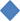 3025201510500	100	200	300	400	500Длина теплотрассы, мРаспологаемый напор в конце участкаНапор в обратном трубопроводе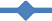 Рисунок 2.10	– Пьезометрический график тепловой сети Котельной с. Петровское по перво-му магистральному выводу35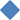 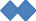 3025201510500	50	100	150	200	250Длина теплотрассы, мРаспологаемый напор в конце участкаНапор в обратном трубопроводе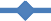 Рисунок 2.11	– Пьезометрический график тепловой сети Котельной с. Петровское по второмумагистральному выводу35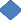 3025201510500	20	40	60	80	100Длина теплотрассы, мРаспологаемый напор в конце участкаНапор в обратном трубопроводе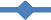 Рисунок 2.12	– Пьезометрический график тепловой сети Мини-котельной с. Петровское35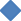 3025	Распологаемый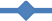 напор в конце20	участка15Напор в обратном10	трубопроводе500	100	200	300	400	500Длина теплотрассы, мРисунок 2.13	– Пьезометрический график тепловой сети Котельной с. Малое ШумаковоВыводы о резервах (дефицитах) существующей системы теплоснабжения при обеспечении перспективной тепловой нагрузки потребителейСуществующие мощности централизованных котельных превышают имеющуюся тепловую нагрузку. Резервов существующей системы теплоснабжения достаточно для обеспечения перспек- тивной тепловой нагрузки потребителей.ГЛАВА 5. Мастер-план развития систем теплоснабжения поселения, городского окру- га, города федерального значенияОписание вариантов (не менее двух) перспективного развития систем теплоснабжения поселения, городского округа, города федерального значения (в случае их изменения относительно ранее принятого варианта развития систем теплоснабжения в утвержденной в установленномпорядке схеме теплоснабжения)Для Петровского сельского поселения Генеральный план не разработан. Возможным сце- нарием развития теплоснабжения поселения является реконструкция существующей системы теп- лоснабжения, перевооружение существующих источников тепловой энергии. Строительство но- вых источников тепловой энергии не планируется.Возможным сценарием развития теплоснабжения поселения является реконструкция суще- ствующей централизованной системы Петровского сельского поселения.Другие варианты перспективного развития систем теплоснабжения поселения не преду- смотрены.Согласно схеме теплоснабжения Петровского сельского поселения 2018 года были запла- нированы мероприятия, а именно:реконструкция трубопровода Котельной с. Петровское общей протяженностью 1028 п.м.,замена отопительных котлов, пуско-наладочные мероприятия и режимные испытания ав- томатики в Котельной с. Петровское,реконструкция трубопровода Мини-котельной с.  Петровское  общей  протяженностью  80 п.м.,замена отопительных котлов, пуско-наладочные мероприятия и режимные испытания ав- томатики в Мини-котельной с. Петровское,реконструкция трубопровода Котельной с. Малое Шумаково  общей  протяженностью 952 п.м.,замена одного отопительного котла, пуско-наладочные мероприятия и режимные испыта- ния автоматики в Котельной с. Малое Шумаково.Мероприятия по реконструкции тепловых сетей, запланированные  на  период  2018  –  2019 годы, не были выполнены.Технико-экономическое сравнение вариантов перспективного развития систем теплоснабжения поселения, городского округа, города федерального значенияКонкурентно-способным вариантам предъявляются следующие требования:все варианты выбираемые для сравнения должны отвечать обязательным требованиям и кроме того обеспечивать в установленные сроки строительство и сдачу объектов в эксплуатацию, соответствовать требованиям нормативных документовдля правильного выбора проектного решения необходимо обеспечить сопоставимость сравниваемых вариантов.Первый вариант перспективного развития систем теплоснабжения: перевооружение суще- ствующих централизованных котельных с. Петровское и реконструкция тепловой сети с. Петров- ское.Второй вариант перспективного развития систем теплоснабжения: строительство блочно- модульной котельной «БМК-0,8» вместо существующей котельной с. Петровское и реконструкция тепловой сети.Технико-экономическое сравнение вариантов перспективного развития систем теплоснаб- жения поселения приведены в таблице 2.47.Таблица 2.47         Технико-экономическое сравнение вариантов развитияОбоснование выбора приоритетного варианта перспективного развития систем теплоснабжения поселения, городского округа, города федерального значения на основе анализаценовых (тарифных) последствий для потребителейВ рассмотренных вариантах развития системы теплоснабжения (п.5.2) потребность произ- веденной тепловой энергии останется без существенных изменений, а капитальные вложения пер- вого варианта ниже, чем во втором варианте.Эксплуатационные расходы второго варианта ниже первого.Срок окупаемости второго варианта составит 15 лет. Приоритетным будет первый вариант перспективного развития систем теплоснабжения в связи с меньшими капиталовложениями.По сравнению со схемой теплоснабжения Петровского городского поселения 2020 года в 2021 году существенные изменения перспективного развития централизованной системы отопле- ния не произошли.ГЛАВА 6. Существующие и перспективные балансы производительности водоподго- товительных установок и максимального потребления теплоносителя теплопотребляющими установками потребителей, в том числе в аварийных режимахВ соответствии с п. 6.16 СП 124.13330.2012 «Тепловые сети» установка для подпитки си- стемы теплоснабжения на теплоисточнике должна обеспечивать подачу в тепловую сеть в рабочем режиме воду соответствующего качества и аварийную подпитку водой из систем хозяйственно- питьевого или производственного водопроводов.Расход подпиточной воды в рабочем режиме должен компенсировать расчетные (нормиру- емые) потери сетевой воды в системе теплоснабжения.В централизованных котельных Петровского сельского поселения водоподготовительные установки отсутствуют. До конца расчетного периода водоподготовительные установки в котель- ных Петровского сельского населения устанавливать не планируется.Перспективный баланс необходимой производительности водоподготовительных устано- вок котельных Петровского сельского поселения и максимального потребления теплопотребляю- щими установками потребителей, в том числе в аварийных режимах приведен в таблице 2.48.В соответствии с п. 6.16 СП 124.13330.2012 «Тепловые сети» для открытых и закрытых си- стем теплоснабжения должна предусматриваться дополнительно аварийная подпитка химически не обработанной и не деарированной водой, расход которой принимается в количестве 2 % сред- негодового объема воды в тепловой сети и присоединенных системах теплоснабжения независимо от схемы присоединения (за исключением систем горячего водоснабжения, присоединенных через водоподогреватели).Таблица 2.48	Перспективные балансы теплоносителяРасчетная величина нормативных потерь теплоносителя в тепловых сетях в зонах действия источников тепловой энергииРасчетные (нормируемые) потери сетевой воды в системе теплоснабжения включают рас- четные технологические потери (затраты) сетевой воды и потери сетевой воды с нормативной утечкой из тепловой сети и систем теплопотребления.Среднегодовая утечка теплоносителя (м3/ч) из водяных тепловых сетей должна быть не бо- лее 0,25 % среднегодового объема воды в тепловой сети и присоединенных системах теплоснаб- жения независимо от схемы присоединения (за исключением систем горячего водоснабжения, присоединенных через водоподогреватели). Централизованная система теплоснабжения в сель- ском поселении – закрытого типа. Сезонная норма утечки теплоносителя устанавливается в преде- лах среднегодового значения.Согласно СП 124.13330.2012 «Тепловые сети» (п.6.16) расчетный расход среднегодовой утечки воды, м3/ч для подпитки тепловых сетей следует принимать 0,25 % фактического объема воды в трубопроводах тепловых сетей и присоединенных к ним системах отопления и вентиляции зданий.Расчетная величина нормативных потерь теплоносителя в тепловых сетях в зонах действия источников тепловой энергии приведена в таблице 2.49.Таблица 2.49	Расчетная величина нормативных потерь теплоносителя в тепловых се- тяхМаксимальный и среднечасовой расход теплоносителя (расход сетевой воды) на горячее водоснабжение потребителей с использованием открытой системы теплоснабжения в зоне действия каждого источника тепловой энергии, рассчитываемый с учетом прогнозных сроковперевода потребителей, подключенных к открытой системе теплоснабжения (горячего водоснабжения), на закрытую систему горячего водоснабженияМаксимальное нормируемое потребление теплоносителя теплопотребляющими установка- ми потребителей в сельском поселении равно нулю, так как система теплоснабжения закрытого типа.Открытые системы теплоснабжения и системы горячего водоснабжения в зоне действия каждого источника тепловой энергии Петровского сельского поселения отсутствуют. Теплоноси- тель на горячее водоснабжение потребителей не используется.Сведения о наличии баков-аккумуляторовВ составе оборудования системы централизованного отопления Петровского сельского по- селения баки-аккумуляторы отсутствуют.Нормативный и фактический (для эксплуатационного и аварийного режимов) часовой расход подпиточной воды в зоне действия источников тепловой энергииВ соответствии с п. 6.16 СП 124.13330.2012 «Тепловые сети» для открытых и закрытых си- стем теплоснабжения должна предусматриваться дополнительно аварийная подпитка химически не обработанной и не деарированной водой, расход которой принимается в количестве 2 % сред- негодового объема воды в тепловой сети и присоединенных системах теплоснабжения независимо от схемы присоединения (за исключением систем горячего водоснабжения, присоединенных через водоподогреватели).Нормативный и фактический часовой расход подпиточной воды в зоне действия источни- ков тепловой энергии приведен в таблице 2.50.Таблица 2.50	Нормативный и фактический часовой расход подпиточной водыСуществующий и перспективный баланс производительности водоподготовительных установок и потерь теплоносителя с учетом развития системы теплоснабженияВ настоящее время водоподготовительные установки в централизованных котельных Пет- ровского сельского поселения не имеются.Таблица 2.51	Существующий и перспективный баланс производительности водопод- готовительных установок и потерь теплоносителяПо сравнению со схемой теплоснабжения Петровского сельского поселения 2020 года в 2021 году существенные изменения баланса производительности водоподготовительных устано- вок и потерь теплоносителя не зафиксированы.ГЛАВА 7. Предложения по строительству, реконструкции и техническому перевоору- жению источников тепловой энергииОписание условий организации централизованного теплоснабжения, индивидуального теплоснабжения, а также поквартирного отопления, которое должно содержать в том числеопределение целесообразности или нецелесообразности подключения (технологического присоединения) теплопотребляющей установки к существующей системе централизованного теплоснабжения исходя из недопущения увеличения совокупных расходов в такой системе централизованного теплоснабжения, расчет которых выполняется в порядке, установленном методическими указаниями по разработке схем теплоснабженияСуществующие зоны централизованного теплоснабжения и нагрузка потребителей Петров- ского сельского поселения сохранятся на расчетный период.Потребители с индивидуальным теплоснабжением – это частные одноэтажные дома с не- плотной застройкой на окраинах села, где индивидуальное теплоснабжение жилых домов останут- ся на том же уровне  на расчетный период на территории с.  Петровское, с. Малое Шумаково,       д. Большое Шумаково, д. Татарка и д. Андреевка.Применение поквартирных систем отопления – систем с разводкой трубопроводов в преде- лах одной квартиры, обеспечивающая поддержание заданной температуры воздуха в помещениях этой квартиры – не предвидится. Возникновение условий ее организации – отключение много- этажных домов от централизованной системы теплоснабжения – не предполагается.Описание текущей ситуации, связанной с ранее принятыми в соответствии с законодательством Российской Федерации об электроэнергетике решениями об отнесениигенерирующих объектов к генерирующим объектам, мощность которых поставляется в вынужденном режиме в целях обеспечения надежного теплоснабжения потребителейРешения об отнесении генерирующих объектов к генерирующим объектам, мощность ко- торых поставляется в вынужденном режиме в целях обеспечения надежного теплоснабжения по- требителей на территории Петровского сельского поселения, отсутствуют.Анализ надежности и качества теплоснабжения для случаев отнесения генерирующего объекта к объектам, вывод которых из эксплуатации может привести к нарушениюнадежности теплоснабжения (при отнесении такого генерирующего объекта к объектам, электрическая мощность которых поставляется в вынужденном режиме в целях обеспечениянадежного теплоснабжения потребителей, в соответствующем году долгосрочногоконкурентного отбора мощности на оптовом рынке электрической энергии (мощности) на соответствующий период), в соответствии с методическими указаниями по разработке схем теплоснабженияДо конца расчетного периода в Петровском сельском поселении случаев отнесения генери- рующего объекта к объектам, вывод которых из эксплуатации может привести к нарушению надежности теплоснабжения, не ожидается.Обоснование предлагаемых для строительства источников тепловой энергии,функционирующих в режиме комбинированной выработки электрической и тепловой энергии, для обеспечения перспективных тепловых нагрузок, выполненное в порядке, установленном методическими указаниями по разработке схем теплоснабженияСтроительство источников тепловой энергии с комбинированной выработкой тепловой и электрической энергии для обеспечения перспективных тепловых нагрузок на расчетный период не планируется.Балансы производства и потребления электрической энергии и мощности по соответству- ющей объединенной энергетической системе в соответствии с утвержденной схемой и програм- мой развития Единой энергетической системы Петровского сельского поселения не приведены в связи с отсутствием источников тепловой энергии с комбинированной выработкой тепловой и электрической энергии.На территории Петровского сельского поселения отсутствуют источники, сооружаемые в технологически изолированной территориальной энергетической системе.Востребованность электрической энергии (мощности), вырабатываемой генерирующим оборудованием источников тепловой энергии, функционирующих в режиме комбинированной выработки электрической и тепловой энергии в Петровском сельском поселении отсутствует.Максимальная выработка электрической энергии на базе прироста теплового потребления на коллекторах существующих источников тепловой энергии не приведена ввиду отсутствия ис- точников тепловой энергии, функционирующих в режиме комбинированной выработки электри- ческой и тепловой энергии.Обоснование предлагаемых для реконструкции и (или) модернизации действующих источников тепловой энергии, функционирующих в режиме комбинированной выработки электрической и тепловой энергии, для обеспечения перспективных приростов тепловыхнагрузок, выполненное в порядке, установленном методическими указаниями по разработке схем теплоснабженияРеконструкция действующих источников тепловой энергии с комбинированной выработкой тепловой и электрической энергии для обеспечения перспективных тепловых нагрузок на расчет- ный период не планируется.Источники тепловой энергии, функционирующие в режиме комбинированной выработки электрической и тепловой энергии на территории Петровского сельского поселения отсутствуют. Перспективные потребители тепловой нагрузки будут обеспечиваться тепловой энергией от суще- ствующих источников тепловой энергии.Обоснование предложений по переоборудованию котельных в источники тепловой энергии, функционирующие в режиме комбинированной выработки электрической и тепловой энергии, свыработкой электроэнергии на собственные нужды теплоснабжающей организации в отношении источника тепловой энергии, на базе существующих и перспективных тепловых нагрузокРеконструкция котельных для выработки электроэнергии в комбинированном цикле на базе существующих и перспективных нагрузок на расчетный период не планируется.Перспективные режимы загрузки источников тепловой энергии по присоединенной тепло- вой нагрузке останутся без изменений до конца расчетного периода.Обоснование предлагаемых для реконструкции и (или) модернизации котельных с увеличением зоны их действия путем включения в нее зон действия существующих источников тепловойэнергииНа территории Петровского сельского поселения увеличение зоны действия централизо- ванных источников теплоснабжения путем включения в нее зон действия существующих источ- ников тепловой энергии не планируется.Обоснование предлагаемых для перевода в пиковый режим работы котельных по отношению к источникам тепловой энергии, функционирующим в режиме комбинированной выработкиэлектрической и тепловой энергииИсточников тепловой энергии с комбинированной выработкой тепловой и электрической энергии в Петровском сельском поселении нет, перевод в пиковый режим работы котельных не требуется.Обоснование предложений по расширению зон действия действующих источников тепловой энергии, функционирующих в режиме комбинированной выработки электрической и тепловойэнергииИсточники тепловой энергии с комбинированной выработкой тепловой и электрической энергии в Петровском сельском поселении отсутствуют.7.10. Обоснование предлагаемых для вывода в резерв и (или) вывода из эксплуатации котельных при передаче тепловых нагрузок на другие источники тепловой энергииПередача тепловых нагрузок на другие источники тепловой энергии на расчетный период не предполагается. Вывод в резерв и (или) вывода из эксплуатации котельных не требуется.Обоснование организации индивидуального теплоснабжения в зонах застройки поселения малоэтажными жилыми зданиямиПокрытие  возможной  перспективной  тепловой  нагрузки   на  окраинах   с.   Петровское, с. Малое Шумаково, д. Большое Шумаково, д. Андреевка, д. Татарка, где расположена малоэтаж- ная застройка, не обеспеченной тепловой мощностью централизованных источников, планируется индивидуальным теплоснабжением, так как эти зоны на расчетный период не планируется отапли- вать от централизованных систем.Обоснование перспективных балансов тепловой мощности источников тепловой энергии и теплоносителя и присоединенной тепловой нагрузки в каждой из систем теплоснабженияпоселения и ежегодное распределение объемов тепловой нагрузки между источниками тепловой энергииУвеличение перспективной тепловой нагрузки не предполагается.Перспективные балансы тепловой мощности источников тепловой энергии и теплоносителя и присоединенной тепловой нагрузки в системе теплоснабжения остаются неизменными на рас- четный период.Анализ целесообразности ввода новых и реконструкции и (или) модернизации существующих источников тепловой энергии с использованием возобновляемых источников энергии, а такжеместных видов топливаВ качестве основного топлива используется природный газ. Это топливо является экономи- чески выгодным по цене и эффективности. Необходимость переводить источники тепловой энер- гии на другое топливо отсутствует.Источники тепловой энергии с использованием возобновляемых источников энергии в Петровском сельском поселении отсутствуют. Ввод новых источников тепловой энергии с исполь- зованием возобновляемых источников энергии не целесообразен ввиду отсутствия необходимых условий.На территории Петровского сельского поселения местным видом топлива являются дрова.В качестве основного топлива дрова не используются из-за низкого КПД.Обоснование организации теплоснабжения в производственных зонах на территории поселенияОрганизация теплоснабжения в производственных зонах на территории поселения на рас- четный период не требуется.Результаты расчетов радиуса эффективного теплоснабженияРадиус эффективного теплоснабжения источников тепловой энергии определяется по мето- дике кандидата технических наук, советника генерального директора ОАО «Объединение ВНИПИэнергопром» г. Москва, Папушкина В. Н.Результаты расчетов представлены в таблице 2.52 и 2.53.Таблица 2.52	– Результаты расчета радиуса теплоснабжения для котельных Петровско- го сельского поселенияРадиус эффективного теплоснабжения, при котором мощность источника тепловой энергии нетто равна присоединенной тепловой нагрузке потребителей при существующей теплоплотности определен по результатам расчета, сведенным в таблицу 2.53. Иными словами радиус эффектив- ного теплоснабжения – радиус зоны действия (круга) теплоисточника, способного обеспечитьмаксимальную тепловую нагрузку при существующей теплоплотности без капитальных затрат на реконструкцию котельной.Таблица 2.53	– Результаты расчета радиуса эффективного теплоснабжения для котель- ных Петровского сельского поселенияРезультат расчета показывает, что все потребители, находящиеся в зоне действия источни- ков котельных Петровского сельского поселения расположены в зоне своего эффективного радиу- са теплоснабжения.ГЛАВА 8. Предложения по строительству, реконструкции и (или) модернизации теп- ловых сетейПредложения по реконструкции и строительству тепловых сетей, обеспечивающих перераспределение тепловой нагрузки из зон с дефицитом тепловой мощности в зоны с избыткомтепловой мощности (использование существующих резервов)Реконструкция и строительство тепловых сетей, обеспечивающих перераспределение теп- ловой нагрузки из зон с дефицитом тепловой мощности в зоны с избытком тепловой мощности не планируется. Возможные дефициты тепловой мощности на окраинах населенных пунктов плани- руется покрывать за счет индивидуальных источников теплоснабжения.Предложения по строительству тепловых сетей для обеспечения перспективных приростов тепловой нагрузки под жилищную, комплексную или производственную застройку во вновьосваиваемых районах поселенияСтроительство тепловых сетей для обеспечения перспективных приростов тепловой нагрузки под жилищную, комплексную или производственную застройку во вновь осваиваемых районах поселения не планируется, поскольку эти территории планируется организовывать с ин- дивидуальным теплоснабжением.Предложения по строительству тепловых сетей, обеспечивающих условия, при наличии которых существует возможность поставок тепловой энергии потребителям от различныхисточников тепловой энергии при сохранении надежности теплоснабженияСтроительство тепловых сетей, обеспечивающих возможность поставок тепловой энергии потребителям от различных источников не планируется.Предложения по строительству или реконструкции и (или) модернизации тепловых сетей для повышения эффективности функционирования системы теплоснабжения, в том числе засчет перевода котельных в пиковый режим работы или ликвидации котельныхДля повышения эффективности функционирования системы теплоснабжения предполага- ется реконструкция участка тепловой сети Котельной с. Петровской котельная – школа протяжен- ностью 120 п.м. Ø57 мм.Новое строительство или реконструкция тепловых сетей для повышения эффективности функционирования системы теплоснабжения, в том числе за счет перевода котельных в «пико- вый» режим, не планируется.Предложения по строительству тепловых сетей для обеспечения нормативной надежности теплоснабженияСтроительство тепловых сетей для дублирования нерезервированных участков теплотрасс не предполагается. Длины участков не превышают максимально допустимых нерезервируемых. Обеспечение нормативной надежности теплоснабжения достигается реконструкцией существую- щих сетей.Предложения по реконструкции и (или) модернизации тепловых сетей с увеличением диаметра трубопроводов для обеспечения перспективных приростов тепловой нагрузкиСогласно гидравлическому расчету от котельной с. Петровское до школы предлагается за- мена участка трубопровода диаметром 57.Реконструкция тепловых сетей с увеличением диаметра трубопроводов не требуется, пер- спективные приросты тепловой нагрузки на расчетный период предполагаются компенсировать от участков с достаточным диаметром.Предложения по реконструкции и (или) модернизации тепловых сетей, подлежащих замене в связи с исчерпанием эксплуатационного ресурсаТепловые сети Котельной с. Петровское были введены в эксплуатацию в 2001 - 2009 гг., в связи с чем они частично находятся в ветхом состоянии, поэтому в течение 2020 – 2039 гг. плани- руется замена тепловых сетей длиной 677 п.м.Тепловые сети Мини-котельной с. Петровское были введены в эксплуатацию в 2013 году, в связи с чем они находятся в хорошем состоянии, поэтому к 2039 гг. планируется замена тепловых сетей длиной 80 п.м.Тепловые сети Котельной с. Малое Шумаково были введены в эксплуатацию  в 2000  -  2005 гг., в связи с чем они частично находятся в ветхом состоянии, поэтому в течение всего рас- четного периода планируется замена тепловых сетей длиной 573 п.м.Предложения по строительству и реконструкции и (или) модернизации насосных станцийОбособленные насосные станции, участвующие непосредственно в транспортировке тепло- носителя на территории Петровского сельского поселения отсутствуют. Все насосное оборудова- ние находится в зданиях соответствующих котельных.ГЛАВА 9. Предложения по переводу открытых систем теплоснабжения (горячего во- доснабжения) в закрытые системы горячего водоснабженияТехнико-экономическое обоснование предложений по типам присоединений теплопотребляющих установок потребителей (или присоединений абонентских вводов) ктепловым сетям, обеспечивающим перевод потребителей, подключенных к открытой системе теплоснабжения (горячего водоснабжения), на закрытую систему горячего водоснабженияИсточники тепловой энергии Петровского сельского поселения функционируют по закры- той системе теплоснабжения. Присоединения теплопотребляющих установок потребителей к теп- ловым сетям, обеспечивающим перевод потребителей, подключенных к открытой системе тепло- снабжения (горячего водоснабжения), на закрытую систему горячего водоснабжения, до конца расчетного периода не ожидаются.Выбор и обоснование метода регулирования отпуска тепловой энергии от источников тепловой энергииОтпуск теплоты на отопление регулируется тремя методами: качественным, количествен- ным, качественно-количественным.При качественном методе- изменяют температуру воды, подаваемую в тепловую есть (си- стему отопления) при неизменном расходе теплоносителя.При количественном - изменяют расход теплоносителя при неизменной температуре.При качественно-количественном одновременно изменяют температуру и расход теплоно- сителя.В настоящее время отпуск теплоты системам отопления регулируют качественным мето- дом, так как при постоянном расходе воды системы отопления в меньшей степени подвержены разрегулировке.В системах вентиляции для регулирования отпуска теплоты обычно применяют качествен- ный и количественный методы.Отпуск теплоты на ГВС обычно регулируют количественным методом - изменением расхо- да сетевой воды.Описанные выше методы регулирования в чистом виде применяют только в раздельных си- стемах теплоснабжения, в которых потребители отопления, вентиляции и ГВС обслуживаются от источника теплоты по самостоятельным трубопроводам. В двухтрубных тепловых сетях как наиболее экономичных по капитальным и эксплуатационным затратам, по которым теплоноситель одновременно транспортируется для всех видов потребителей, применяют на источнике теплоты комбинированный метод регулирования.Комбинированное регулирование, состоит из нескольких ступеней, взаимно дополняющих друг друга, создаѐт наиболее полное соответствие между отпуском тепла и фактическим теплопо- треблением.Центральное регулирование выполняют на ТЭЦ или котельной по преобладающей нагруз- ке, характерной для большинства абонентов. В городских тепловых сетях такой нагрузкой может быть отопление или совместная нагрузка отопления и ГВС. На ряде технологических предприятий преобладающим является технологическое теплопотребление.Групповое регулирование производится в центральных тепловых пунктах для группы од- нородных потребителей. В ЦТП поддерживаются требуемые расход и температура теплоносителя, поступающего в распределительные или во внутриквартальные сети.Местное регулирование предусматривается на абонентском вводе для дополнительной кор- ректировки параметров теплоносителя с учетом местных факторов.Индивидуальное регулирование осуществляется непосредственно у теплопотребляющих приборов, например у нагревательных приборов систем отопления, и дополняет другие виды ре- гулирования.Тепловая нагрузка многочисленных абонентов современных систем теплоснабжения неод- нородна не только по характеру теплопотребления, но и по параметрам теплоносителя. Поэтому центральное регулирование отпуска тепла дополняется групповым, местным и индивидуальным, т.е. осуществляется комбинированное регулирование.Прерывистое регулирование- достигается периодическим отключением систем, т.е. пропус- ками подачи теплоносителя, в связи с чем, этот метод называется регулирование пропусками. Центральные пропуски возможны лишь в тепловых сетях с однородным потреблением, допуска- ющим одновременные перерывы в подаче тепла. В современных системах теплоснабжения с раз- нородной тепловой нагрузкой регулирование пропусками используется для местного регулирова- ния.В паровых системах теплоснабжения качественное регулирование не приемлемо ввиду то- го, что изменение температур в необходимом диапазоне требует большого изменения давления.Центральное регулирование паровых систем производится в основном количественным ме- тодом или путѐм пропусков. Однако периодическое отключение приводит к неравномерному про- греву отдельных приборов и к заполнению системы воздухом. Более эффективно местное или ин- дивидуальное количественное регулирование.Предложения по реконструкции тепловых сетей для обеспечения передачи тепловой энергии при переходе от открытой системы теплоснабжения (горячего водоснабжения) к закрытойсистеме горячего водоснабженияОткрытые системы теплоснабжения в Петровском сельском поселении отсутствуют. Рекон- струкции тепловых сетей для обеспечения передачи тепловой энергии при переходе от открытой системы теплоснабжения (горячего водоснабжения) к закрытой системе горячего водоснабжения не требуется.Расчет потребности инвестиций для перевода открытой системы теплоснабжения (горячего водоснабжения) в закрытую систему горячего водоснабженияОткрытые системы теплоснабжения в Петровском сельском поселении отсутствуют.Инвестиции для перевода открытой системы теплоснабжения (горячего водоснабжения) в закрытую систему горячего водоснабжения не требуются.Оценку целевых показателей эффективности и качества теплоснабжения в открытой системе теплоснабжения (горячего водоснабжения) и закрытой системе горячеговодоснабженияСуществуют следующие недостатки открытой схемы теплоснабжения:повышенные расходы тепловой энергии на отопление и ГВС;высокие удельные расходы топлива и электроэнергии на производство тепловой энергии;повышенные затраты на эксплуатацию котельных и тепловых сетей;не обеспечивается качественное теплоснабжение потребителей из-за больших потерь теп- ла и количества повреждений на тепловых сетях;повышенные затраты на химводоподготовку;при небольшом разборе вода начинает остывать в трубах.Преимущества открытой системы теплоснабжения: поскольку используются сразу несколь- ко теплоисточников, в случае повреждения на трубопроводе система проявляет живучесть - пол- ной остановки циркуляции не происходит, потребителей длительное время удерживают на зату- хающей схеме.Гидравлическая взаимосвязь отдельных элементов системы при зависимом подключении отопительных систем и открытого водоразбора с течением времени неизбежно приводит к разре- гулировке гидравлического режима работы системы. В большой степени этому способствуют нарушения (в т.ч. сливы теплоносителя со стороны потребителей тепла). В конечном итоге это оказывает отрицательное влияние на качество и стабильность теплоснабжения и снижает эффек- тивность работы теплоисточников, а для потребителей тепла снижается комфортность жилья при одновременном повышении затрат.Независимая схема представляет собой преобразование прямого присоединения контура отопления зданий посредством эжектора в гидравлически разделенное независимое присоедине- ние посредством пластинчатого или кожухотрубного теплообменника и электрического насоса контура отопления здания. Теплообменник горячей воды использует обратную воду отопления  для того, чтобы как можно больше понизить температуру обратной воды системы отопления. Температура ГВС будет точно контролироваться и поддерживаться на постоянном уровне 55 ОС. Так как холодная вода, подогреваемая до уровня воды ГВС, будет только фильтроваться и не бу- дет обрабатываться химически, стальные трубы будут заменены на пластиковые, которые не под- вергаются коррозии.Попытки перевода существующего жилищного фонда с открытой системы теплоснабжения на закрытую показали необходимость значительных капитальных затрат и экономически не оправдываются. Единственным наглядным положительным результатом перевода открытой си- стемы теплоснабжения на закрытую является улучшение качества горячей воды.Предложения по источникам инвестицийМероприятия по переводу открытых систем теплоснабжения (горячего водоснабжения) в закрытые системы горячего водоснабжения не запланированы. Инвестиции для этих мероприятий не требуются.ГЛАВА 10. Перспективные топливные балансыРасчеты по каждому источнику тепловой энергии перспективных максимальных часовых и годовых расходов основного вида топлива для зимнего, летнего и переходного периодов,необходимого для обеспечения нормативного функционирования источников тепловой энергии на территории поселения, городского округаОсновным видом топлива для всех централизованных котельных Петровского сельского поселения является природный газ.Расчеты максимальных часовых и годовых расходов основного вида топлива приведены в таблице 2.54. Местные виды топлива Петровского сельского поселения в качестве основного ис- пользовать не рентабельно.Таблица 2.54	– Расчеты максимальных часовых и годовых расходов основного вида топливаПо сравнению со схемой теплоснабжения Петровского сельского поселения 2018 года в 2020 году изменения количества топлива централизованных котельных не существенно.Расчеты по каждому источнику тепловой энергии нормативных запасов аварийных видов топливаИнформация для расчета нормативных запасов аварийного топлива не предоставлена.Вид топлива, потребляемый источником тепловой энергии, в том числе с использованием возобновляемых источников энергии и местных видов топливаОсновным видом топлива для всех централизованных котельных Петровского сельского поселения является природный газ.Резервное топливо для котельных с. Петровское и с. Малое Шумаково отсутствует.Индивидуальные источники тепловой энергии в частных жилых домах в качестве топлива используют природный газ, уголь и дрова.Местным видом топлива в Петровском сельском поселении являются дрова. Существую- щие источники тепловой энергии Петровского сельского поселения не используют местные виды топлива в качестве основного в связи с низким КПД и высокой себестоимостью.Возобновляемые источники энергии в поселении отсутствуют.Виды топлива (в случае, если топливом является уголь, - вид ископаемого угля в соответствии с Межгосударственным стандартом ГОСТ 25543-2013 "Угли бурые, каменные иантрациты. Классификация по генетическим и технологическим параметрам"), их доля и значение низшей теплоты сгорания топлива, используемые для производства тепловой энергии по каждой системе теплоснабженияДо конца расчетного периода централизованные котельные Петровского сельского поселе- ния на 100% будут использовать природный газ в качестве основного топлива. Низшая теплота сгорания природного газа составляет 7200 ккал/м3.Преобладающий в поселении, городском округе вид топлива, определяемый по совокупности всех систем теплоснабжения, находящихся в соответствующем поселении, городском округеВ Петровском сельском поселении для централизованных источников теплоснабжения пре- обладающим видом топлива является природный газ.Основным видом топлива индивидуальных источников теплоснабжения в Петровском сельском поселении преимущественно является природный газ. Небольшая часть индивидуальных источников теплоснабжения для отопления применяют каменный уголь и дрова, но до конца рас- четного периода ожидается снижение использования угля и дров в связи с переводом источников с твердого топлива на газообразное.Приоритетное направление развития топливного баланса поселения, городского округаПриоритетным направлением развития топливного баланса в Петровском сельском поселе- нии является полная газификация территории поселения с переходом всех источников тепловой энергии (которые используют твердое топливо) на природный газ.ГЛАВА 11. Оценка надежности теплоснабженияМетод и результаты обработки данных по отказам участков тепловых сетей (аварийным ситуациям), средней частоты отказов участков тепловых сетей (аварийных ситуаций) вкаждой системе теплоснабженияТепловые сети Петровского сельского поселения состоят из не резервируемых участков. В соответствии со СНиП 41-02-2003 минимально допустимые показатели вероятности безотказной работы следует принимать (пункт «6.26») для:источника теплоты Рит = 0,97;тепловых сетей Ртс = 0,9;потребителя теплоты Рпт = 0,99;системы централизованного теплоснабжения (СЦТ) в целом Рсцт = 0,9×0,97×0,99 = 0,86. Расчет вероятности безотказной работы тепловых сетей выполнен в соответствии с алго-ритмом Приложения 9 Методических рекомендаций по разработке схем теплоснабжения. Интен- сивность отказов каждой тепловой сети (без резервирования) принята зависимостью от срока ее эксплуатации (рисунок 2.14).0,0120,010,0080,0060,0040,00200	5	10	15	20	25	30	35	40Срок службы, гРисунок 2.14	– Интенсивность отказов в зависимости от срока эксплуатации участкатепловой сетиДля описания параметрической зависимости интенсивности отказов использована зависи- мость от срока эксплуатации, следующего вида, близкая по характеру к распределению Вейбулла:t  ·где  – срок эксплуатации участка, лет.Характер изменения интенсивности отказов зависит от параметра : при  1, она моно- тонно убывает, при  1 - возрастает; при  1 функция принимает вид t    Const. А  - это средневзвешенная частота (интенсивность) устойчивых отказов в конкретной системе теплоснаб- жения.Для распределения Вейбулла использованы следующие эмпирические коэффициенты :0,8 – средневзвешенная частота (интенсивность) отказов для участков тепловой сети с продолжи- тельностью эксплуатации от 1 до 3 лет;1 – средневзвешенная частота (интенсивность) устойчивых отказов участков в конкретной системе теплоснабжения при продолжительности эксплуатации участков от 3 до 17 лет;0,5×exp(/20) – средневзвешенная частота (интенсивность) отказов для участков тепловой сети с продолжительностью эксплуатации от 17 и более лет.Год ввода в эксплуатацию, протяженности тепловых сетей и средневзвешенная частота от- казов приведены в таблицах 2.55 – 2.57.Таблица 2.55	–  Расчет  средней  частоты  отказов  участков  теплотрассы  Котельной  с. ПетровскоеТаблица 2.56	– Расчет средней частоты отказов участков теплотрассы Мини-котельной с. ПетровскоеТаблица 2.57	–  Расчет  средней  частоты  отказов  участков  теплотрассы  Котельной  с. Малое ШумаковоПерспективный расчет числа нарушений в подаче тепловой энергии тепловой сети центра- лизованных котельных Петровского сельского поселения приведен в таблице 2.58.Таблица 2.58	– Расчет числа нарушений в подаче тепловой энергии тепловой сети цен- трализованных котельных Петровского сельского поселенияМетод и результаты обработки данных по восстановлениям отказавших участков тепловых сетей (участков тепловых сетей, на которых произошли аварийные ситуации), среднего времени восстановления отказавших участков тепловых сетей в каждой системетеплоснабженияРасчет среднего времени восстановления отказавших участков теплотрассы централизо- ванных котельных с. Петровское и с. Малое Шумаково приведен в таблице 2.59.Таблица 2.59	– Расчет среднего времени восстановления отказавших участков тепло- трассы котельных Петровского сельского поселенияРасчет приведенной продолжительности прекращений подачи тепловой энергии в системе теплоснабжения Петровского сельского поселения приведен в таблице 2.60.Таблица 2.60	– Расчет приведенной продолжительности прекращений подачи тепловой энергии в системе теплоснабжения Петровского сельского поселенияРезультаты оценки вероятности отказа (аварийной ситуации) и безотказной (безаварийной) работы системы теплоснабжения по отношению к потребителям,присоединенным к магистральным и распределительным теплопроводамРасчет вероятности безотказной работы теплотрассы в системе теплоснабжения Петровско- го сельского поселения приведен в таблице 2.61.Таблица 2.61	– Расчет вероятности безотказной работы теплотрассы в системе тепло- снабжения Петровского сельского поселенияРезультаты оценки коэффициентов готовности теплопроводов к несению тепловой нагрузкиСогласно СП 124.13330.2012 «Тепловые сети» (п. 6.29) минимально допустимый коэффи- циент готовности СЦТ к исправной работе Кг принимается 0,97.Для расчета показателя готовности учитываются следующие показатели:готовность СЦТ к отопительному сезону;достаточность установленной тепловой мощности источника теплоты для обеспечения исправного функционирования СЦТ при нерасчетных похолоданиях;способность тепловых сетей обеспечить исправное функционирование СЦТ при нерас- четных похолоданиях;организационные и технические меры, необходимые для обеспечения исправного функ- ционирования СЦТ на уровне заданной готовности;максимально допустимое число часов готовности для источника теплоты;температуру наружного воздуха, при которой обеспечивается заданная внутренняя темпе- ратура воздуха.Готовность к исправной работе системы определяется по уравнению: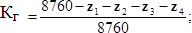 z1 - число часов ожидания неготовности СЦТ в период стояния нерасчетных температур наружного воздуха в данной местности. Определяется по климатологическим данным с учетом способности системы обеспечивать заданную температуру в помещениях;z2 - число часов ожидания неготовности источника тепла. Принимается по среднестатисти- ческим данным z2 ≤ 50 часов;z3 - число часов ожидания неготовности тепловых сетей.z4 - число часов ожидания неготовности абонента. Принимается по среднестатистическим данным z4 ≤ 10 часов.Общее число часов неготовности СЦТ не превышает 264 часа, поэтому коэффициент го- товности теплопроводов к несению тепловой нагрузки соответствует нормативу.Результатов оценки недоотпуска тепловой энергии по причине отказов (аварийных ситуаций) и простоев тепловых сетей и источников тепловой энергииПриведенный объем недоотпуска тепла в результате нарушений в подаче тепловой энергии в системе теплоснабжения Петровского сельского поселения приведен в таблице 2.62.Таблица 2.62	– Приведенный объем недоотпуска тепла в результате нарушений в по- даче тепловой энергии в системе теплоснабжения Петровского сельского поселенияС учетом предлагаемых мероприятий по реконструкции тепловых сетей, перспективные показатели надежности теплоснабжения, характеризуют системы теплоснабжения, как надежные.Применение на источниках тепловой энергии рациональных тепловых схем с дублирован- ными связями и новых технологий, обеспечивающих готовность энергетического оборудования, установка резервного оборудования, организация совместной работы нескольких источников теп- ловой энергии, взаимное резервирование тепловых сетей смежных районов поселения, устройство резервных насосных станций, установка баков-аккумуляторов не требуется.По сравнению со схемой теплоснабжения Петровского сельского поселения 2020 года в 2021 году изменения надежности теплоснабжения Петровского сельского поселения не суще- ственные.ГЛАВА 12. Обоснование инвестиций в строительство, реконструкцию и техническое перевооружениеОценка финансовых потребностей для осуществления строительства, реконструкции и технического перевооружения источников тепловой энергии и тепловых сетейВеличина необходимых инвестиций на техническое перевооружение источников тепловой энергии и реконструкцию тепловых сетей представлена в таблице 2.63.Расчет оценки объемов капитальных вложений в строительство, реконструкцию и модерни- зацию объектов централизованных систем теплоснабжения выполнен при использовании:Сборника укрупненных показателей стоимости строительства по субъектам Российской Федерации в разрезе Федеральных округов за I квартал 2010 г. (с учетом НДС),СБЦП 81-2001-07 Государственный сметный норматив "Справочник базовых цен на проектные работы в строительстве "Коммунальные инженерные сети и сооружения".Согласно Сборника укрупненных показателей стоимости строительства по субъектам Рос- сийской Федерации в разрезе Федеральных округов стоимость строительства 1 км тепловой сети в непроходных железобетонных каналах для Челябинской области составляет:для диаметра 100 мм 9164 тыс.руб.;для диаметра 150 мм 12556 тыс.руб.;для диаметра 250 мм 25919 тыс.руб.;для диаметра 350 мм 33744 тыс.руб.;для диаметра 500 мм 49783 тыс.руб. Схема теплоснабжения Петровского сельского поселения Увельского района Челябинской областиТаблица 2.63	– Оценка стоимости основных мероприятий и величины необходимых капитальных вложений в строительство и реконструкцию объектов централизованных систем теплоснабжения Схема теплоснабжения Петровского сельского поселения Увельского района Челябинской областиОбоснованные предложения по источникам инвестиций, обеспечивающих финансовые потребности для осуществления строительства, реконструкции и технического перевооруженияисточников тепловой энергии и тепловых сетейИсточником необходимых инвестиций, обеспечивающих финансовые потребности для пе- реоснащения котельной Петровского сельского поселения, планируются бюджет поселения и вне- бюджетные источники, для реконструкции тепловых сетей – бюджет области и внебюджетные ис- точники.Расчеты экономической эффективности инвестицийПоказатель эффективности реализации мероприятия приведенный в таблице 2.64 рассчитан при условии обеспечения рентабельности мероприятий инвестиционной программы со средним сроком окупаемости 10 лет.Таблица 2.64	– Расчеты эффективности инвестицийЭкономический эффект мероприятий достигается за счет сокращения аварий – издержек на их ликвидацию, снижения потерь теплоносителя и потребления энергии котельных.Расчеты ценовых последствий для потребителей при реализации программ строительства, реконструкции и технического перевооружения систем теплоснабженияМероприятия предусмотренные схемой теплоснабжения инвестируются за счет предприя- тий, а также из бюджетов поселения и района. Компенсация единовременных затрат, необходи- мых для реконструкции сетей, может быть включена в тариф на тепло.ГЛАВА 13. Индикаторы развития систем теплоснабжения поселения, городского округа, города федерального значения Индикаторы развития систем теплоснабжения Петровского сельского поселения на весь расчетный период приведены в таблице 2.65. Таблица 2.65	Индикаторы развития систем теплоснабжения Петровского сельского поселенияВ схеме теплоснабжения Петровского сельского поселения 2018 года индикаторы развития систем теплоснабжения не приведеныГЛАВА 14. Ценовые (тарифные) последствияТарифно-балансовые расчетные модели теплоснабжения потребителей по каждой системе теплоснабженияПоказатели тарифно-балансовой модели по каждой системе теплоснабжения приведены в таблице 2.66.Таблица 2.66	Показатели тарифно-балансовой модели по каждой системе теплоснаб- женияТарифно-балансовые расчетные модели теплоснабжения потребителей по каждой единой теплоснабжающей организацииПоказатели тарифно-балансовой модели по каждой единой теплоснабжающей организации приведены в таблице 2.67.Таблица 2.67	Показатели тарифно-балансовой модели по каждой единой теплоснаб- жающей организациин/д – данные не предоставленыРезультаты оценки ценовых (тарифных) последствий реализации проектов схемы теплоснабжения на основании разработанных тарифно-балансовых моделейОсновные параметры формирования тарифов:тариф ежегодно формируется и пересматривается;в необходимую валовую выручку для расчета тарифа включаются экономически обосно- ванные эксплуатационные затраты;исходя из утвержденных финансовых потребностей реализации проектов схемы, в течение установленного срока возврата инвестиций в тариф включается инвестиционная составляющая, складывающаяся из амортизации по объектам инвестирования и расходов на финансирование реа- лизации проектов схемы из прибыли с учетом возникающих налогов;тарифный сценарий обеспечивает финансовые потребности планируемых проектов схемы и необходимость выполнения финансовых обязательств перед финансирующими организациями;для обеспечения доступности услуг потребителям должны быть выработаны меры сгла- живания роста тарифов при инвестировании.Таким образом, в рамках этой финансовой модели: тариф ежегодно пересматривается или индексируется, но исходя из утвержденной инвестиционной программы; определен долгосрочный период, в течение которого в тариф включается обоснованная инвестиционная составляющая, обеспечивающая финансовые потребности инвестиционной программы. При этом тарифное регу- лирование становится более предсказуемым и обеспечивает финансирование производственной деятельности организации коммунального комплекса по поставкам тепловой энергии и инвести- ционной деятельности в рамках утвержденной инвестиционной программы.В большинстве случаев источниками финансирования инвестиционной программы в ком- мунальной сфере являются заемные средства (не менее 80% инвестиционных затрат), привлекае- мые на срок 5-6 лет; тарифное сглаживание может быть обеспечено также постепенным «нагру- жением» тарифа инвестиционной составляющей, которая обеспечивает возврат и обслуживание привлеченных займов; при этом должен быть предусмотрен и согласован с банком индивидуаль- ный график возврата займов неравными долями; это непривычно для банков, но достижимо и яв- ляется самой эффективной и доступной мерой по сглаживанию тарифных последствий инвестиро- вания; такая схема позволяет осуществить капитальные вложения (реконструкцию) в сжатые сро- ки, растянуть возврат инвестиций на 6-8 лет и обеспечить рост тарифной нагрузки на потребите- лей ежегодно на уровне 15-22% (после этого срока тариф снижается на величину порядка 20-30%).ГЛАВА 15. Реестр единых теплоснабжающих организацийРеестр систем теплоснабжения, содержащий перечень теплоснабжающих организаций, действующих в каждой системе теплоснабжения, расположенных в границах поселения,городского округа, города федерального значенияТаблица 2.68	Реестр систем теплоснабжения, содержащий перечень теплоснабжающих организацийРеестр единых теплоснабжающих организаций, содержащий перечень систем теплоснабжения, входящих в состав единой теплоснабжающей организацииТаблица 2.69	Реестр единых теплоснабжающих организаций, содержащий перечень систем теплоснабженияОснования, в том числе критерии, в соответствии с которыми теплоснабжающая организация определена единой теплоснабжающей организациейКритериями определения единой теплоснабжающей организации являются:владение на праве собственности или ином законном основании источниками тепловой энергии с наибольшей рабочей тепловой мощностью и (или) тепловыми сетями с наибольшей ра- бочей тепловой мощностью и (или) тепловыми сетями с наибольшей емкостью в границах зоны деятельности единой теплоснабжающей организации;размер собственного капитала;способность в лучшей мере обеспечить надежность теплоснабжения в соответствующей системе теплоснабжения.Теплоснабжающая организация ООО "Петровское ЖКХ" удовлетворяет всем вышепере- численным критериям.Заявки теплоснабжающих организаций, поданные в рамках разработки проекта схемы теплоснабжения (при их наличии), на присвоение статуса единой теплоснабжающейорганизацииСтатус единой теплоснабжающей организации теплоснабжающей организации решением федерального органа исполнительной власти (в отношении городов с населением 500 тысяч чело- век и более) или органа местного самоуправления при утверждении схемы теплоснабжения посе- ления, городского округа.В случае, если на территории поселения, городского округа существуют несколько систем теплоснабжения, уполномоченные органы вправе:определить единую теплоснабжающую организацию в каждой из систем теплоснабжения, расположенных в границах поселения, городского округа;определить на несколько систем теплоснабжения единую теплоснабжающую организа-цию.Для присвоения организации статуса единой теплоснабжающей организации на территориипоселения, городского округа лица, владеющие на праве собственности или ином законном осно- вании источниками тепловой энергии и (или) тепловыми сетями, подают в уполномоченный орган в течение 1 месяца с даты опубликования сообщения, заявку на присвоение организации статуса единой теплоснабжающей организации с указанием зоны ее деятельности. К заявке прилагается бухгалтерская отчетность, составленная на последнюю отчетную дату перед подачей заявки, с от- меткой налогового органа о ее принятии.В случае если в отношении одной зоны деятельности единой теплоснабжающей организа- ции подана 1 заявка от лица, владеющего на праве собственности или ином законном основании источниками тепловой энергии и (или) тепловыми сетями в соответствующей зоне деятельности единой теплоснабжающей организации, то статус единой теплоснабжающей организации присва- ивается указанному лицу. В случае если в отношении одной зоны деятельности единой тепло- снабжающей организации подано несколько заявок от лиц, владеющих на праве собственности или ином законном основании источниками тепловой энергии и (или) тепловыми сетями в соот- ветствующей зоне деятельности единой теплоснабжающей организации.Заявки теплоснабжающих организаций, поданные в рамках разработки проекта схемы теп- лоснабжения, на присвоение статуса единой теплоснабжающей организации, за 2019 - 2020 годы не зафиксированы.Описание границ зон деятельности единой теплоснабжающей организации (организаций)Зона действия централизованной системы теплоснабжения с. Петровское охватывает тер- риторию, являющуюся частью кадастровых кварталов с 74:21:1101001 по 74:21:1101012. К систе- ме теплоснабжения подключены бюджетные потребители.Зона действия централизованной системы теплоснабжения с. Малое Шумаково охватывает территорию, являющуюся частью кадастровых кварталов с 74:21:0216001 по 74:21:0216012. К систе- ме теплоснабжения подключены бюджетные потребители, магазин и контора.Зона действия источников тепловой энергии – котельных с. Петровское и с. Малое Шума- ково совпадает с зоной действия системы теплоснабжения.Границы зоны деятельности единой теплоснабжающей организации могут быть изменены в следующих случаях:подключение к системе теплоснабжения новых теплопотребляющих установок, источни- ков тепловой энергии или разделение систем теплоснабжения;технологическое объединение или разделение систем теплоснабжения.ГЛАВА 16. Реестр проектов схемы теплоснабженияПеречень мероприятий по строительству, реконструкции или техническому перевооружению и (или) модернизации источников тепловой энергииДо конца расчетного периода запланированы мероприятия по строительству, реконструк- ции или техническому перевооружению источников тепловой энергии, приведенные в таблице 2.74.Таблица 2.70	Перечень мероприятий по строительству, реконструкции или техниче- скому перевооружению источников тепловой энергииПеречень мероприятий по строительству, реконструкции и техническому перевооружению тепловых сетей и сооружений на нихДо конца расчетного периода запланированы мероприятия по строительству, реконструк- ции и техническому перевооружению тепловых сетей и сооружений на них, приведенные в табли- це 2.71.Таблица 2.71	Перечень мероприятий по строительству, реконструкции и техническому перевооружению тепловых сетей и сооружений на нихПеречень мероприятий, обеспечивающих переход от открытых систем теплоснабжения (горячего водоснабжения) на закрытые системы горячего водоснабженияДо конца расчетного периода мероприятий, обеспечивающих переход от открытых систем теплоснабжения (горячего водоснабжения) на закрытые системы горячего водоснабжения, не за- планировано.ГЛАВА 17. Замечания и предложения к проекту схемы теплоснабжения17. Перечень всех замечаний и предложений, поступивших при разработке, утверждении и актуализации схемы теплоснабженияПри разработке, утверждении и актуализации схемы теплоснабжения поступили предложе- ния по реконструкции тепловых сетей.Ответы разработчиков проекта схемы теплоснабжения на замечания и предложенияПри разработке, утверждении и актуализации схемы теплоснабжения особые предложения не поступили.Перечень учтенных замечаний и предложений, а также реестр изменений, внесенных в разделы схемы теплоснабжения и главы обосновывающих материалов к схеме теплоснабженияПри актуализации схемы теплоснабжения были учтены замечания о перевооружении ко- тельной с. Малое Шумаково.ГЛАВА 18. Сводный том изменений, выполненных в доработанной и (или) актуали- зированной схеме теплоснабженияВ актуализированной схеме теплоснабжения внесены следующие изменения:перечень отопительного оборудования котельной с. Малое Шумаково,тепловые балансы источников теплоснабжения Петровского сельского поселения,перечень планируемых мероприятий по реконструкции и техническому перевооружению источников теплоснабжения Петровского сельского поселения.Приложение. Схемы теплоснабженияС	9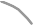 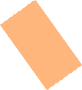 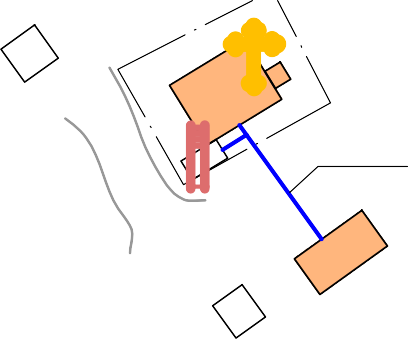 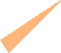 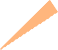 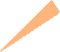 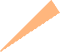 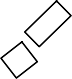 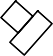 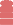 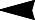 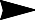 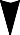 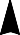 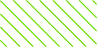 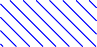 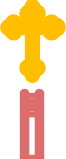 1113Ю	413619	8	1110215церковь1116	9L=100ст 2d=5730	2828342524	2L=807	ст 2d=57424L=154ст 2d=57612L=161ст 2d=57814	7	265	2422222016181912	1632	171915	110L=47L=60ст 2d=57L=5L=158ст 2d=763L=1221	ст 2d=5723ст 2d=578ст 2d=765 4гаражУсловные обозначения	4	5существующие тепловые сети потребители тепловой энергии с индивидуальным источникомпотребители тепловой энергии с централизованным источникомсуществующая тепловая сеть несоответствующего диаметра религиозное учреждениекотельная лес водоемФормат А4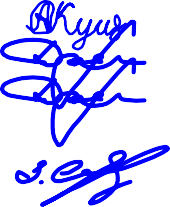 С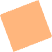 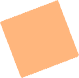 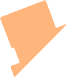 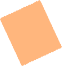 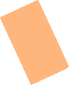 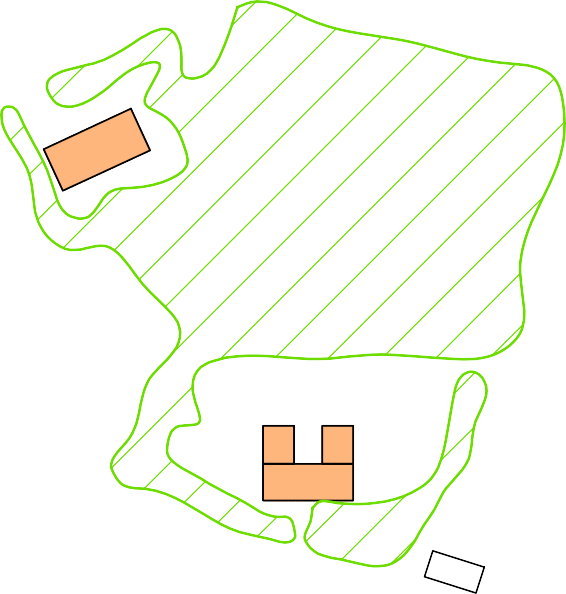 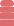 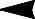 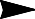 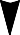 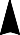 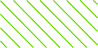 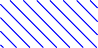 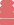 ЗL=23ст 2d=89Ю	323436	32628	1113L=15ст 2d=259	1214716381L=201	9182	1120211	413ст 2d=2035L=152	3ст 2d=89	13425	6	76	7Маг1L=368	ст 2d=89131446L=18ст 2d=25L=30ст 2d=25ДК151614L=247ст 2d=89Условные обозначениясуществующие тепловые сети потребители тепловой энергии с индивидуальным источникомпотребители тепловой энергии с централизованным источникомкотельная лес водоемФормат А47436	7678803469	70	64676563	62606182	5659	В84	5530	86	5341	889028263937353392949698100102434547515049	48444241	47453938373336353431	32	133029	2827	26	11253129оз. Петровское2725232121	232422201183	195	17797531лесопилка22	19201311712	58	329 2791113413619	8	1123      21	10215церковь1116	91430	2826728343225	3024	23	2613	21	24221	7	126145	24222218171615	1412134121211	1421091138428642	171920161912315	1	101318	11	109	8161412	7	610	5	4833	648	57313013213421136	238	гараж5454	34	13221	13654	3	2117	152	31Условные обозначениясуществующие тепловые сети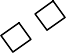 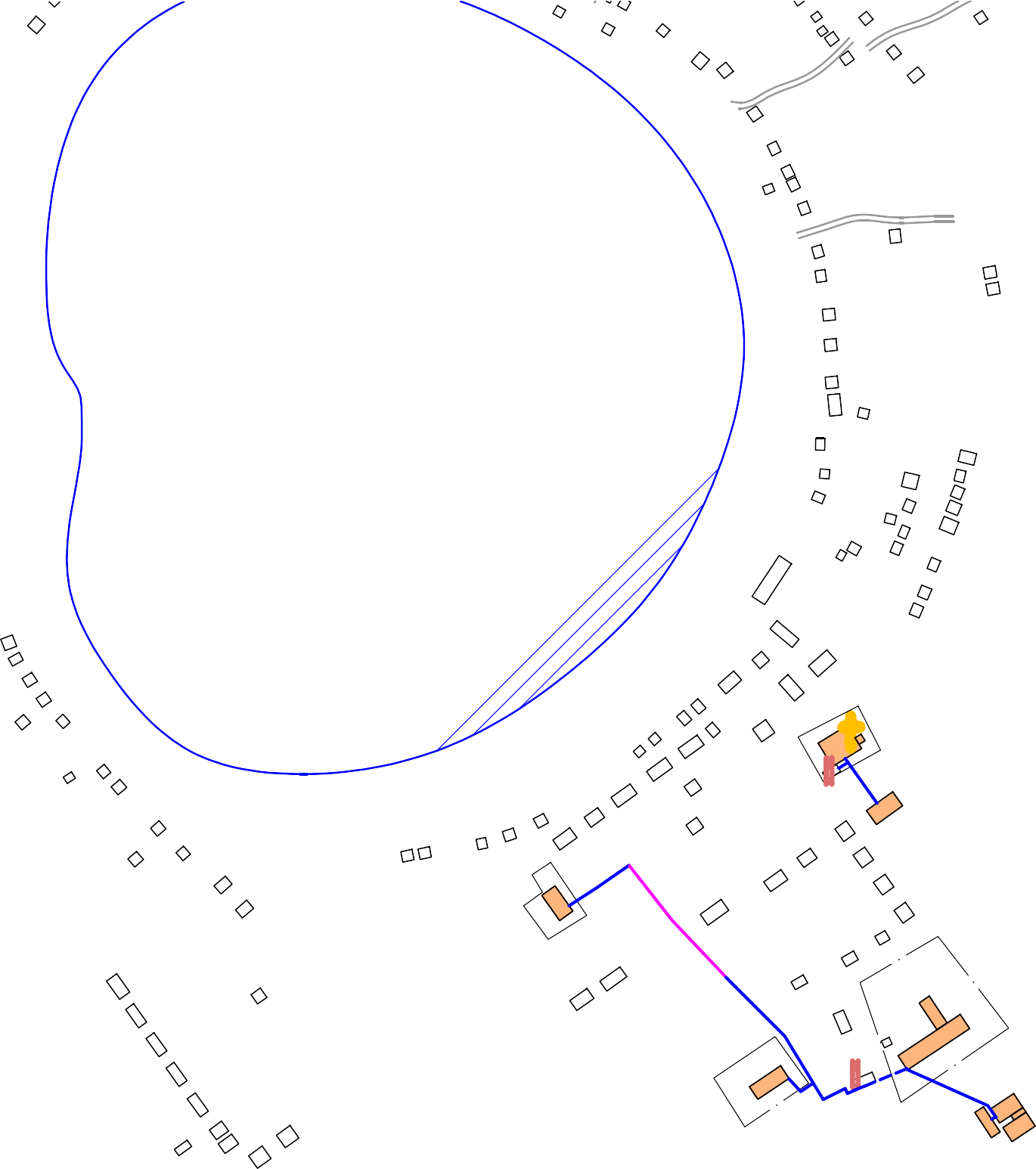 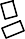 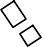 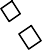 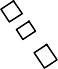 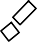 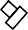 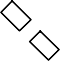 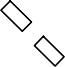 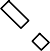 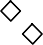 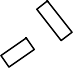 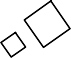 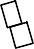 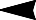 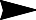 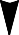 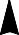 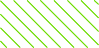 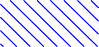 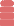 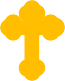 потребители тепловой энергии с индивидуальным источникомпотребители тепловой энергии с централизованным источникомкотельнаярелигиозное учреждение    лесводоемТО - 14-СТ.213-21Схема теплоснабженияс. ПетровскоеМасштаб 1:5000Утв. Мезенцев С.Н.   Формат А3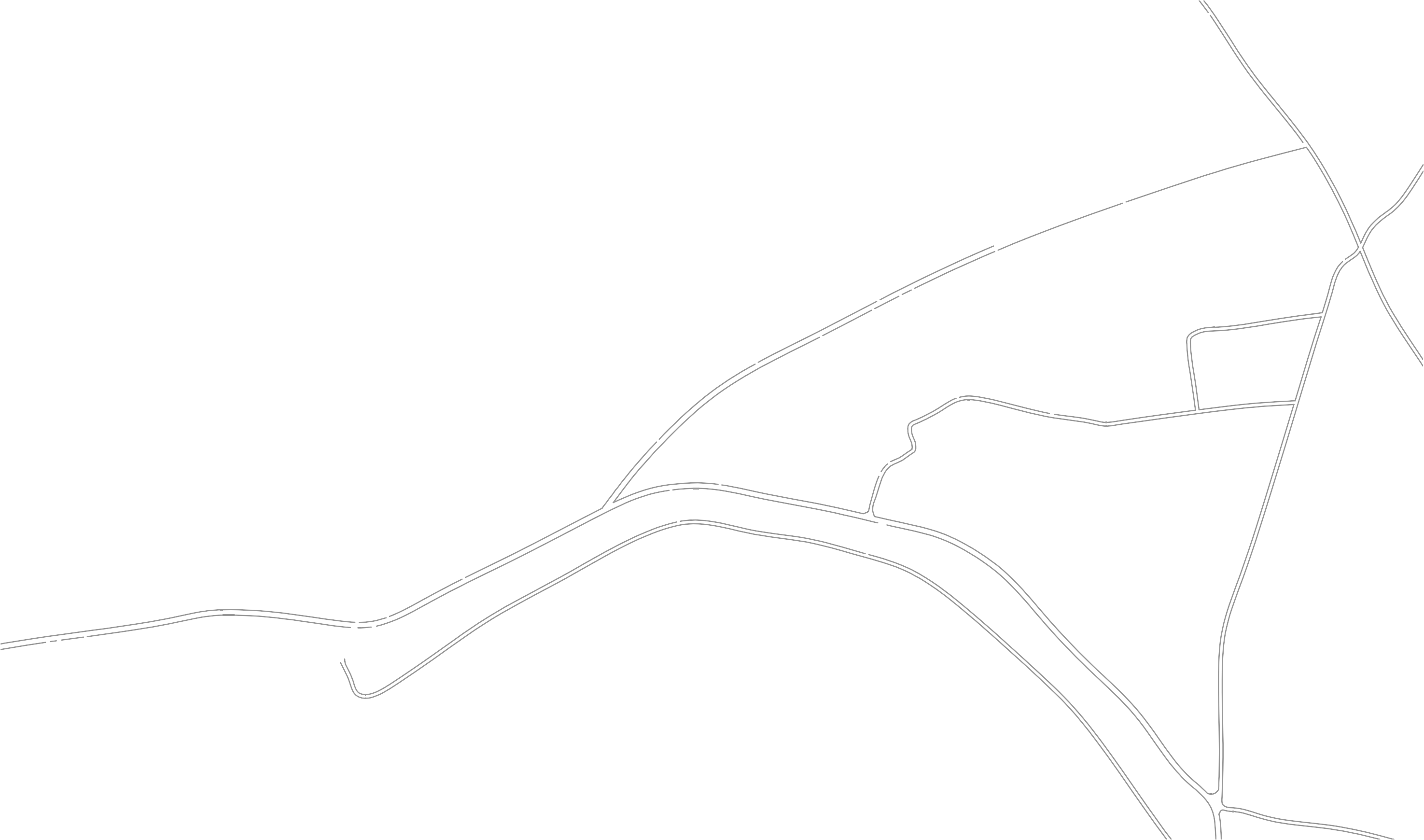 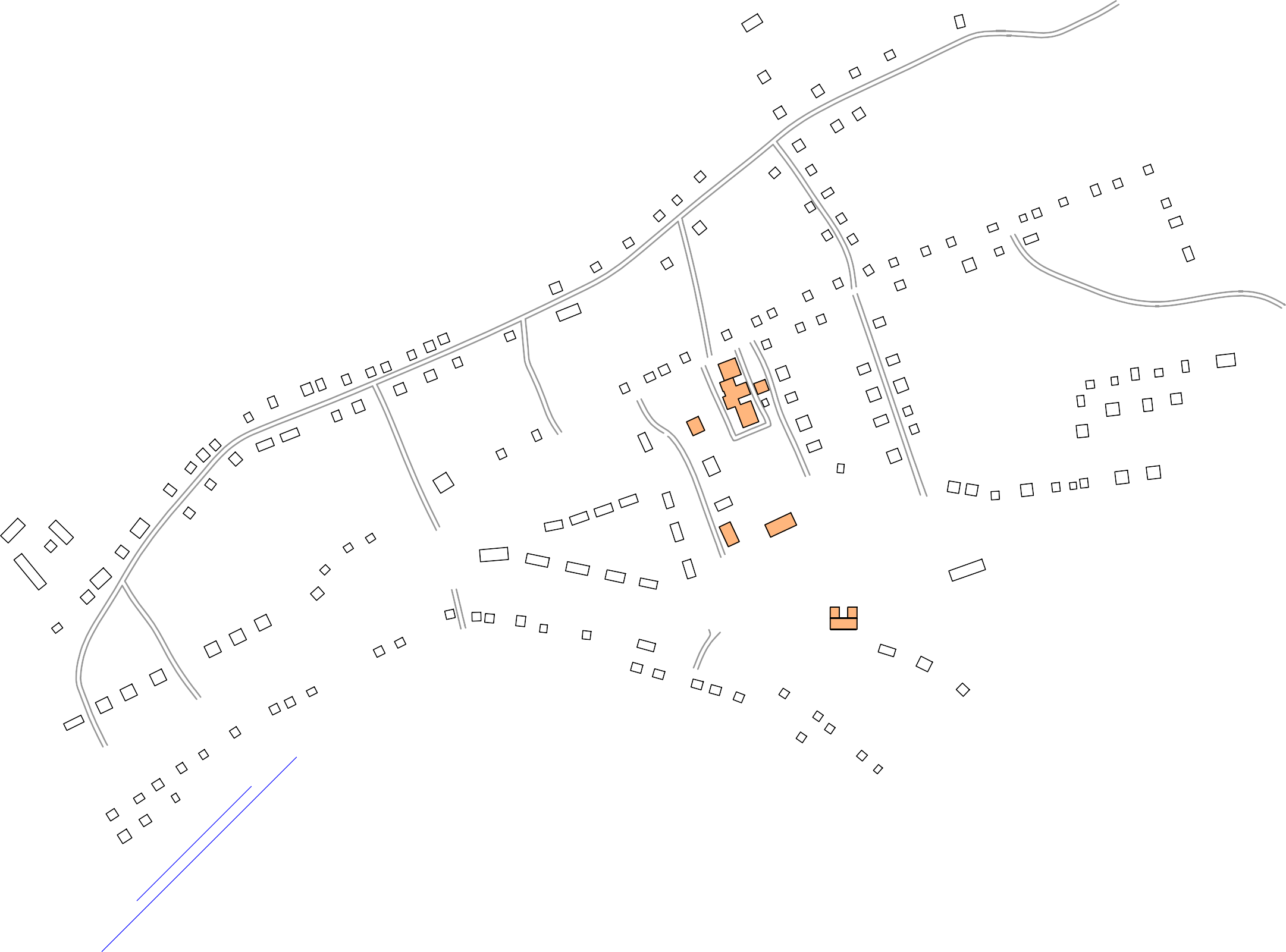 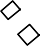 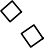 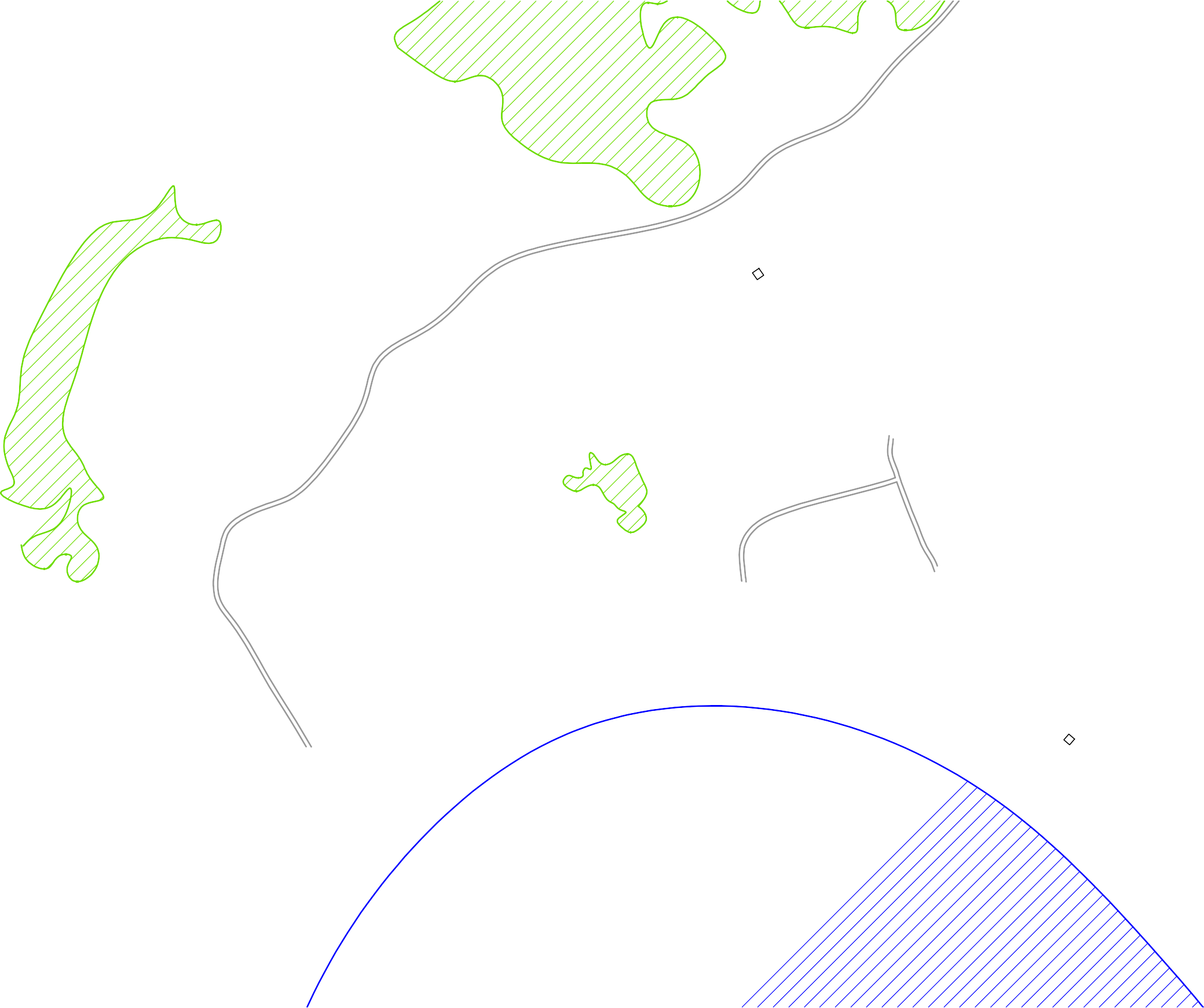 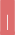 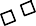 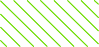 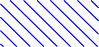 6355	615957	34323051	1449347	665СЗ	ВЮ2468	1512 10284539	43	2641245	8201022	32426141618	1217	13192119171015	813	61121 2335	2233312027 2925	18161412424430323436	33812328	1113129	121471691811203134159	11	135	73	2	41129	427485	504611	4	5	21315176	7110	115    6	7	8	910	115231	54981	72	65	704	74 723788284868890	2398	2564      62 60	56546668оз. Табыньша12	813145046211917 151314ДК15161738	18363453028262418141210864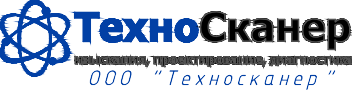 Условные обозначения   существующие     тепловые сети потребители тепловой энергии с индивидуальным источником  потребители тепловой энергии    с централизованным источникомкотельная лес водоем2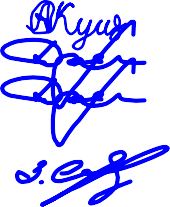 Формат А366	С6462	З	В60292756	25235452	211950171859	151757	1655	1553     46	14445142	2449	13оз. Андреево47	4024	12224522	1143	201041	36	201839	913	168113235	9	18	1430	6282926242523	2021	1816197	16125	14103	1281	1068	4654321ХВО16а17	14	4	212	215Условные обозначенияпотребители тепловой энергии с индивидуальным источникомпотребители тепловой энергии с централизованным источникомкотельная лес водоем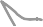 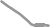 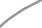 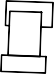 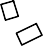 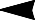 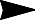 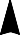 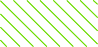 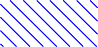 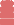 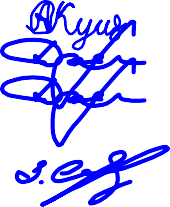 Формат А4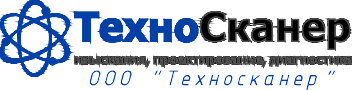 СЗ	ВЮоз. АндреевоУсловные обозначенияпотребители тепловой энергии с индивидуальным источникомпотребители тепловой энергии с централизованным источникомкотельная лес водоемФормат А4С1З	В34	Ю567891011121323Условные обозначенияпотребители тепловой энергии с индивидуальным источникомпотребители тепловой энергии с централизованным источникомкотельная лес водоем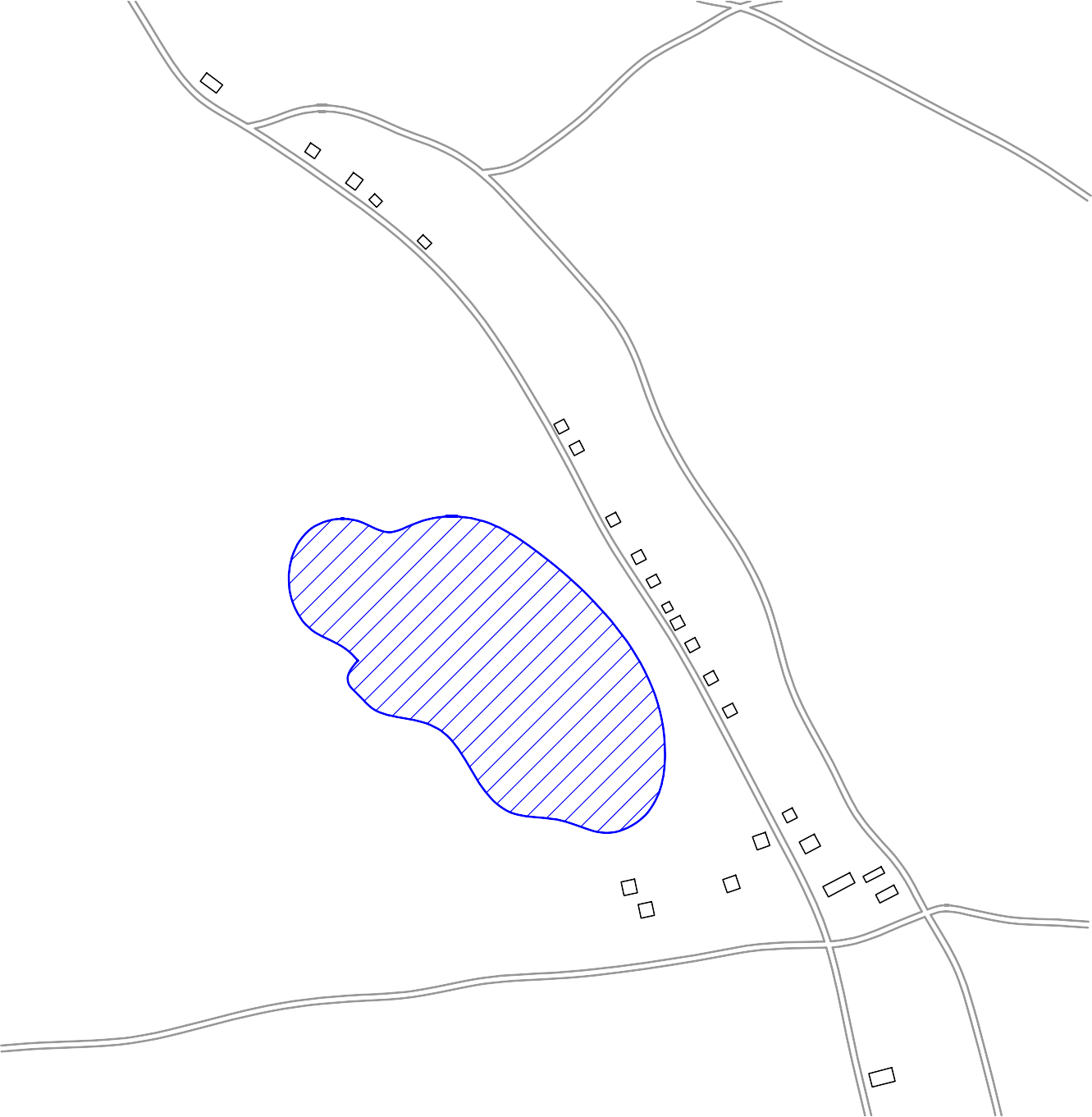 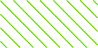 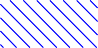 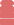 Формат А4«УТВЕРЖДАЮ»Глава Увельского района                            Челябинской области 	Рослов С.Г.«_ 	» 	_ 2021 г.№ п/пНаименование потреби- теляПлощадьзданий, м2Объем, м3Расход тепла на отопление,Гкал/годПримечаниеКотельная с. ПетровскоеКотельная с. ПетровскоеКотельная с. ПетровскоеКотельная с. ПетровскоеКотельная с. ПетровскоеКотельная с. ПетровскоеБюджетные потребителиБюджетные потребителиБюджетные потребителиБюджетные потребителиБюджетные потребителиБюджетные потребители1Больница766,12681,25199,42СОШ2472,38653508,333Гараж48512,4344МДОУ детский сад8963136261,05Подростковый клуб811,52513175,87ИтогоИтого4993,917495,651178,6Котельная с. Малое ШумаковоКотельная с. Малое ШумаковоКотельная с. Малое ШумаковоКотельная с. Малое ШумаковоКотельная с. Малое ШумаковоКотельная с. Малое ШумаковоБюджетные потребителиБюджетные потребителиБюджетные потребителиБюджетные потребителиБюджетные потребителиБюджетные потребители1Дом культуры618,22166,0116,672Школа2739,910582,0504,673  Библиотека,ФАП260,6587,041,664Детский сад403,21456,086,38Итого по бюджетным потребите-лямИтого по бюджетным потребите-лям4021,714791749,38Прочие потребителиПрочие потребителиПрочие потребителиПрочие потребителиПрочие потребителиПрочие потребители1Контора38,661095,098,9Итого по прочим потребителямИтого по прочим потребителям38,661353126,63ВСЕГО по котельнойВСЕГО по котельной   4060,3616144876,01ПоказательПлощадь строительных фондовПлощадь строительных фондовПлощадь строительных фондовПлощадь строительных фондовПлощадь строительных фондовПлощадь строительных фондовПлощадь строительных фондовПоказательСуществ.ПерспективнаяПерспективнаяПерспективнаяПерспективнаяПерспективнаяПерспективнаяГод20212022202320242025-20292030-20342035 -2039с. Петровское кадастровые кварталы с 74:21:1101001 по 74:21:1101012с. Петровское кадастровые кварталы с 74:21:1101001 по 74:21:1101012с. Петровское кадастровые кварталы с 74:21:1101001 по 74:21:1101012с. Петровское кадастровые кварталы с 74:21:1101001 по 74:21:1101012с. Петровское кадастровые кварталы с 74:21:1101001 по 74:21:1101012с. Петровское кадастровые кварталы с 74:21:1101001 по 74:21:1101012с. Петровское кадастровые кварталы с 74:21:1101001 по 74:21:1101012с. Петровское кадастровые кварталы с 74:21:1101001 по 74:21:1101012многоквартирные	дома(сохраняемая площадь), м²0000000многоквартирные	дома(прирост), м²0000000жилые дома (сохраняемаяплощадь), м²0,00,00,00,00,00,00,0жилые дома (прирост), м²0000000общественные здания (со-храняемая площадь), м24343434343434343434343434343общественные	здания(прирост), м²0000000производственные здания промышленных предпри- ятий (сохраняемая пло-щадь), м²0,00,00,00,00,00,00,0производственные здания промышленных предпри-ятий (прирост)м²0000000Всего	строительных фонда, м²4343434343434343434343434343ПоказательПоказательПлощадь строительных фондовПлощадь строительных фондовПлощадь строительных фондовПлощадь строительных фондовПлощадь строительных фондовПлощадь строительных фондовПлощадь строительных фондовПоказательПоказательСуществ.ПерспективнаяПерспективнаяПерспективнаяПерспективнаяПерспективнаяПерспективнаяГодГод20212022202320242025-20292030-20342035 -2039с. Малое Шумаково кадастровые кварталы с 74:21:0216001 по 74:21:0216012с. Малое Шумаково кадастровые кварталы с 74:21:0216001 по 74:21:0216012с. Малое Шумаково кадастровые кварталы с 74:21:0216001 по 74:21:0216012с. Малое Шумаково кадастровые кварталы с 74:21:0216001 по 74:21:0216012с. Малое Шумаково кадастровые кварталы с 74:21:0216001 по 74:21:0216012с. Малое Шумаково кадастровые кварталы с 74:21:0216001 по 74:21:0216012с. Малое Шумаково кадастровые кварталы с 74:21:0216001 по 74:21:0216012с. Малое Шумаково кадастровые кварталы с 74:21:0216001 по 74:21:0216012с. Малое Шумаково кадастровые кварталы с 74:21:0216001 по 74:21:0216012многоквартирные	дома(сохраняемая площадь), м²00000000многоквартирные	дома(прирост), м²00000000жилые дома (сохраняемаяплощадь), м²0,00,00,00,00,00,00,00,0жилые дома (прирост), м²00000000общественные здания (со-храняемая площадь), м23011,83011,83011,83011,83011,83011,83011,83011,8общественные	здания(прирост), м²00000000производственные здания промышленных предпри-ятий (сохраняемая пло- щадь), м²0,00,00,00,00,00,00,00,0производственные здания промышленных предпри-ятий (прирост)м²00000000Всего	строительных фонда, м²3011,83011,83011,83011,83011,83011,83011,83011,8ГодПотреблениеГодПотребление20212022202320242025-20292030-20342035 -2039Котельная с. ПетровскоеКотельная с. ПетровскоеКотельная с. ПетровскоеКотельная с. ПетровскоеКотельная с. ПетровскоеКотельная с. ПетровскоеКотельная с. ПетровскоеКотельная с. ПетровскоеКотельная с. ПетровскоеТепловая энергия (мощности), Гкал/чотопление0,4710,4710,4710,4710,4710,4710,471Тепловая энергия (мощности), Гкал/чприрост нагрузкина отопление0000000Тепловая энергия (мощности), Гкал/чГВС0000000Тепловая энергия (мощности), Гкал/чприрост нагрузки на ГВС0000000Тепловая энергия (мощности), Гкал/чвентиляция0000000Тепловая энергия (мощности), Гкал/чприрост нагрузкина вентиляцию0000000ВсегоВсего0,4710,4710,4710,4710,4710,4710,471Теплоно- ситель, м3/чотопление21,90221,90221,90221,90221,90221,90221,902Теплоно- ситель, м3/чприрост нагрузкина отопление0000000Теплоно- ситель, м3/чГВС0000000Теплоно- ситель, м3/чприрост нагрузкина ГВС0000000Теплоно- ситель, м3/чвентиляция0000000Теплоно- ситель, м3/чприрост нагрузкина вентиляцию0000000ВсегоВсего21,90221,90221,90221,90221,90221,90221,902Мини-котельная с. ПетровскоеМини-котельная с. ПетровскоеМини-котельная с. ПетровскоеМини-котельная с. ПетровскоеМини-котельная с. ПетровскоеМини-котельная с. ПетровскоеМини-котельная с. ПетровскоеМини-котельная с. ПетровскоеМини-котельная с. ПетровскоеТепловая энергия (мощности), Гкал/чотопление0,1750,1750,1750,1750,1750,1750,175Тепловая энергия (мощности), Гкал/чприрост нагрузкина отопление0000000Тепловая энергия (мощности), Гкал/чГВС0000000Тепловая энергия (мощности), Гкал/чприрост нагрузкина ГВС0000000Тепловая энергия (мощности), Гкал/чвентиляция0000000Тепловая энергия (мощности), Гкал/чприрост нагрузкина вентиляцию0000000ВсегоВсего0,1750,1750,1750,1750,1750,1750,175Теплоно- ситель, м3/чотопление8,1388,1388,1388,1388,1388,1388,138Теплоно- ситель, м3/чприрост нагрузкина отопление0000000Теплоно- ситель, м3/чГВС0000000Теплоно- ситель, м3/чприрост нагрузкина ГВС0000000Теплоно- ситель, м3/чвентиляция0000000Теплоно- ситель, м3/чприрост нагрузки на вентиляцию0000000ВсегоВсего8,1388,1388,1388,1388,1388,1388,138ГодПотреблениеГодПотребление20212022202320242025-20292030-20342035 -2039Котельная с. Малое ШумаковоКотельная с. Малое ШумаковоКотельная с. Малое ШумаковоКотельная с. Малое ШумаковоКотельная с. Малое ШумаковоКотельная с. Малое ШумаковоКотельная с. Малое ШумаковоКотельная с. Малое ШумаковоКотельная с. Малое ШумаковоТепловая энергия (мощности), Гкал/чотопление0,3540,3540,3540,3540,3540,3540,354Тепловая энергия (мощности), Гкал/чприрост нагрузкина отопление0000000Тепловая энергия (мощности), Гкал/чГВС0000000Тепловая энергия (мощности), Гкал/чприрост нагрузкина ГВС0000000Тепловая энергия (мощности), Гкал/чвентиляция0000000Тепловая энергия (мощности), Гкал/чприрост нагрузкина вентиляцию0000000ВсегоВсего0,3540,3540,3540,3540,3540,3540,354Теплоно- ситель, м3/чотопление16,46116,46116,46116,46116,46116,46116,461Теплоно- ситель, м3/чприрост нагрузкина отопление0000000Теплоно- ситель, м3/чГВС0000000Теплоно- ситель, м3/чприрост нагрузкина ГВС0000000Теплоно- ситель, м3/чвентиляция0000000Теплоно- ситель, м3/чприрост нагрузкина вентиляцию0000000ВсегоВсего16,46116,46116,46116,46116,46116,46116,461ПоказательСредневзвешенная плотность тепловой нагрузки, Гкал/км2Средневзвешенная плотность тепловой нагрузки, Гкал/км2Средневзвешенная плотность тепловой нагрузки, Гкал/км2Средневзвешенная плотность тепловой нагрузки, Гкал/км2Средневзвешенная плотность тепловой нагрузки, Гкал/км2Средневзвешенная плотность тепловой нагрузки, Гкал/км2Средневзвешенная плотность тепловой нагрузки, Гкал/км2Показатель  Сущест.ПерспективнаяПерспективнаяПерспективнаяПерспективнаяПерспективнаяПерспективнаяГод20212022202320242025-20292030-20342035 -2039с. Петровское кадастровые кварталы с 74:21:1101001 по 74:21:1101012с. Петровское кадастровые кварталы с 74:21:1101001 по 74:21:1101012с. Петровское кадастровые кварталы с 74:21:1101001 по 74:21:1101012с. Петровское кадастровые кварталы с 74:21:1101001 по 74:21:1101012с. Петровское кадастровые кварталы с 74:21:1101001 по 74:21:1101012с. Петровское кадастровые кварталы с 74:21:1101001 по 74:21:1101012с. Петровское кадастровые кварталы с 74:21:1101001 по 74:21:1101012с. Петровское кадастровые кварталы с 74:21:1101001 по 74:21:1101012Котельная с. Петров-ское, м2150,33150,33150,33150,33150,33150,33150,33ПоказательСредневзвешенная плотность тепловой нагрузки, Гкал/км2Средневзвешенная плотность тепловой нагрузки, Гкал/км2Средневзвешенная плотность тепловой нагрузки, Гкал/км2Средневзвешенная плотность тепловой нагрузки, Гкал/км2Средневзвешенная плотность тепловой нагрузки, Гкал/км2Средневзвешенная плотность тепловой нагрузки, Гкал/км2Средневзвешенная плотность тепловой нагрузки, Гкал/км2ПоказательСущест.ПерспективнаяПерспективнаяПерспективнаяПерспективнаяПерспективнаяПерспективнаяГод20212022202320242025-20292030-20342035 -2039Мини-котельнаяс. Петровское, м2144,63144,63144,63144,63144,63144,63144,63Итого по с. Петров- ское148,75148,75148,75148,75148,75148,75148,75с. Малое Шумаково кадастровые кварталы с 74:21:0216001 по 74:21:0216012с. Малое Шумаково кадастровые кварталы с 74:21:0216001 по 74:21:0216012с. Малое Шумаково кадастровые кварталы с 74:21:0216001 по 74:21:0216012с. Малое Шумаково кадастровые кварталы с 74:21:0216001 по 74:21:0216012с. Малое Шумаково кадастровые кварталы с 74:21:0216001 по 74:21:0216012с. Малое Шумаково кадастровые кварталы с 74:21:0216001 по 74:21:0216012с. Малое Шумаково кадастровые кварталы с 74:21:0216001 по 74:21:0216012с. Малое Шумаково кадастровые кварталы с 74:21:0216001 по 74:21:0216012Котельная с. МалоеШумаково, м2117,54117,54117,54117,54117,54117,54117,54Итого по с. Малое Шумаково117,54117,54117,54117,54117,54117,54117,54ИТОГО по поселе- нию135,97135,97135,97135,97135,97135,97135,97Населенный пунктПлощадь территории, ГаЗона действия с центра- лизованными источника- ми тепловой энергии, ГаЗона действия с централизо- ванными источниками теп- ловой энергии, %с. Петровское246,884,341,76с. Малое Шумаково166,303,011,81д. Большое Шумаково69,600,000,00д. Андреевка74,70,000,00д. Татарка37,640,000,00Всего595,127,351,24Населенный пунктПлощадь территории, ГаЗона действия индивиду- альных источников теп- ловой энергии, ГаЗона действия индивиду- альных источников тепло- вой энергии, %с. Петровское246,88242,5498,24с. Малое Шумаково166,3163,2998,19д. Большое Шумаково69,669,60100,00д. Андреевка74,774,70100,00д. Татарка37,6437,64100,00Всего595,12587,7798,76Зона действия источникатеплоснабженияЗначения установленной тепловой мощности основного оборудования источника, Гкал/часЗначения установленной тепловой мощности основного оборудования источника, Гкал/часЗначения установленной тепловой мощности основного оборудования источника, Гкал/часЗначения установленной тепловой мощности основного оборудования источника, Гкал/часЗначения установленной тепловой мощности основного оборудования источника, Гкал/часЗначения установленной тепловой мощности основного оборудования источника, Гкал/часЗначения установленной тепловой мощности основного оборудования источника, Гкал/часЗона действия источникатеплоснабженияСущест.ПерспективнаяПерспективнаяПерспективнаяПерспективнаяПерспективнаяПерспективнаяЗона действия источникатеплоснабжения2021 г.2022 г.2023 г.2024 г.2025-2029 гг.2030-2034 гг.2035 -2039 гг.Котельнаяс. Петровское0,6240,6240,6240,6240,6240,6240,624Мини-котельнаяс. Петровское0,2250,2250,2250,2250,2250,2250,225Котельнаяс. Малое Шумаково0,5140,5140,5140,5140,5140,5140,514Источник тепло- снабженияПараметрСуществ.ПерспективныеПерспективныеПерспективныеПерспективныеПерспективныеПерспективныеИсточник тепло- снабженияГод2021 г.2022 г.2023 г.2024 г.2025-2029 гг.2030-2034 гг.2035 -2039 гг.  Котельная             с. ПетровскоеОбъемы мощности, нереализуемые по тех причинам, Гкал/ч0,0310,0310,0310,0310,000*0,0000,031  Котельная             с. ПетровскоеРасполагаемаямощность, Гкал/ч0,5930,5930,5930,5930,6240,6240,593Мини-котельная                  с. ПетровскоеОбъемы мощности, нереализуемые по тех причинам, Гкал/ч0,0230,0230,0230,0230,000*0,0000,011Мини-котельная                  с. ПетровскоеРасполагаемая мощность, Гкал/ч0,2020,2020,2020,2020,2250,2250,214Котельная                   с. Малое ШумаковоОбъемы мощности, нереализуемые по тех причинам, Гкал/ч0,0000,0000,0000,0000,0170,0170,000*Котельная                   с. Малое ШумаковоРасполагаемаямощность, Гкал/ч0,5140,5140,5140,5140,4970,4970,514Источник тепло- снабженияЗатраты тепловой мощности на собственные и хозяйственные нуждыисточников тепловой энергии, Гкал/часЗатраты тепловой мощности на собственные и хозяйственные нуждыисточников тепловой энергии, Гкал/часЗатраты тепловой мощности на собственные и хозяйственные нуждыисточников тепловой энергии, Гкал/часЗатраты тепловой мощности на собственные и хозяйственные нуждыисточников тепловой энергии, Гкал/часЗатраты тепловой мощности на собственные и хозяйственные нуждыисточников тепловой энергии, Гкал/часЗатраты тепловой мощности на собственные и хозяйственные нуждыисточников тепловой энергии, Гкал/часЗатраты тепловой мощности на собственные и хозяйственные нуждыисточников тепловой энергии, Гкал/часИсточник тепло- снабженияСуществ.ПерспективнаяПерспективнаяПерспективнаяПерспективнаяПерспективнаяПерспективнаяИсточник тепло- снабжения2021 г.2022 г.2023 г.2024 г.2025-2029 гг.2030-2034 гг.2035 -2039 гг.Котельнаяс. Петровское0,0110,0110,0110,0110,0110,0110,011Мини-котельнаяс. Петровское0,0050,0050,0050,0050,0050,0050,005Котельнаяс. Малое Шумаково0,0080,0080,0080,0080,0080,0080,008Источник тепло- снабженияЗначение тепловой мощности источников тепловой энергии нетто, Гкал/часЗначение тепловой мощности источников тепловой энергии нетто, Гкал/часЗначение тепловой мощности источников тепловой энергии нетто, Гкал/часЗначение тепловой мощности источников тепловой энергии нетто, Гкал/часЗначение тепловой мощности источников тепловой энергии нетто, Гкал/часЗначение тепловой мощности источников тепловой энергии нетто, Гкал/часЗначение тепловой мощности источников тепловой энергии нетто, Гкал/часИсточник тепло- снабженияСуществ.ПерспективнаяПерспективнаяПерспективнаяПерспективнаяПерспективнаяПерспективнаяИсточник тепло- снабжения2021 г.2022 г.2023 г.2024 г.2025-2029 гг.2030-2034 гг.2035 -2039 гг.Котельнаяс. Петровское0,5820,5820,5820,5820,613*0,6130,582Мини-котельнаяс. Петровское0,1970,1970,1970,1970,220*0,2200,214Котельнаяс. Малое Шумаково0,5060,5060,5060,5060,4890,4890,506*Источник тепло-ПараметрСуществ.ПерспективныеПерспективныеПерспективныеПерспективныеПерспективныеПерспективныеснабженияГод2021 г.2022 г.2023 г.2024 г.2025-2029 гг.2030-2034 гг.2035 -2039 гг.Котельная с. ПетровскоеПотери тепловой энергии при еѐ пере- даче по тепловымсетям, Гкал/ч0,1010,0990,0970,0960,0950,0940,093Котельная с. ПетровскоеПотери теплопереда- чей через теплоизо- ляционные кон- струкции теплопро-водов, Гкал/ч0,1000,0980,0960,0950,0940,0930,092Котельная с. ПетровскоеПотери теплоносите- ля, Гкал/ч0,0010,0010,0010,0010,0010,0010,001Мини-котельная с. ПетровскоеПотери тепловой энергии при еѐ пере- даче по тепловымсетям, Гкал/ч0,0090,0090,0090,0090,0090,0090,009Мини-котельная с. ПетровскоеПотери теплопереда- чей через теплоизо- ляционные кон- струкции теплопро-водов, Гкал/ч0,0090,0090,0090,0090,0090,0090,009Мини-котельная с. ПетровскоеПотери теплоносите-ля, Гкал/ч0,0000,0000,0000,0000,0000,0000,000Котельная с. ПетровскоеПотери тепловой энергии при еѐ пере-даче по тепловым сетям, Гкал/ч0,0710,0710,0710,0710,0710,0710,071Котельная с. ПетровскоеПотери теплопереда- чей через теплоизо- ляционные кон- струкции теплопро-водов, Гкал/ч0,0700,0700,0700,0700,0700,0700,070Котельная с. ПетровскоеПотери теплоносите-ля, Гкал/ч0,0010,0010,0010,0010,0010,0010,001Источник тепло- снабженияЗначение затрат тепловой мощности на хозяйственные нужды тепловых сетей, Гкал/часЗначение затрат тепловой мощности на хозяйственные нужды тепловых сетей, Гкал/часЗначение затрат тепловой мощности на хозяйственные нужды тепловых сетей, Гкал/часЗначение затрат тепловой мощности на хозяйственные нужды тепловых сетей, Гкал/часЗначение затрат тепловой мощности на хозяйственные нужды тепловых сетей, Гкал/часЗначение затрат тепловой мощности на хозяйственные нужды тепловых сетей, Гкал/часЗначение затрат тепловой мощности на хозяйственные нужды тепловых сетей, Гкал/часИсточник тепло- снабжения          Существ.ПерспективнаяПерспективнаяПерспективнаяПерспективнаяПерспективнаяПерспективнаяИсточник тепло- снабжения2021 г.2022 г.2023 г.2024 г.2025-2029 гг.2030-2034 гг.2035 -2039 гг.Котельнаяс. Петровское0,0010,0010,0010,0010,0010,0010,001Источник тепло- снабженияЗначение затрат тепловой мощности на хозяйственные нужды тепловых сетей, Гкал/часЗначение затрат тепловой мощности на хозяйственные нужды тепловых сетей, Гкал/часЗначение затрат тепловой мощности на хозяйственные нужды тепловых сетей, Гкал/часЗначение затрат тепловой мощности на хозяйственные нужды тепловых сетей, Гкал/часЗначение затрат тепловой мощности на хозяйственные нужды тепловых сетей, Гкал/часЗначение затрат тепловой мощности на хозяйственные нужды тепловых сетей, Гкал/часЗначение затрат тепловой мощности на хозяйственные нужды тепловых сетей, Гкал/часИсточник тепло- снабжения          Существ.ПерспективнаяПерспективнаяПерспективнаяПерспективнаяПерспективнаяПерспективнаяИсточник тепло- снабжения2021 г.2022 г.2023 г.2024 г.2025-2029 гг.2030-2034 гг.2035 -2039 гг.Мини-котельнаяс. Петровское0,0000,0000,0000,0000,0000,0000,000Котельная с. МалоеШумаково0,0020,0020,0020,0020,0020,0020,002Источник тепло- снабженияЗначения существующей и перспективной резервной тепловой мощно- сти источников теплоснабжения, Гкал/часЗначения существующей и перспективной резервной тепловой мощно- сти источников теплоснабжения, Гкал/часЗначения существующей и перспективной резервной тепловой мощно- сти источников теплоснабжения, Гкал/часЗначения существующей и перспективной резервной тепловой мощно- сти источников теплоснабжения, Гкал/часЗначения существующей и перспективной резервной тепловой мощно- сти источников теплоснабжения, Гкал/часЗначения существующей и перспективной резервной тепловой мощно- сти источников теплоснабжения, Гкал/часЗначения существующей и перспективной резервной тепловой мощно- сти источников теплоснабжения, Гкал/часИсточник тепло- снабженияСуществ.ПерспективнаяПерспективнаяПерспективнаяПерспективнаяПерспективнаяПерспективнаяИсточник тепло- снабжения2021 г.2022 г.2023 г.2024 г.2025-2029 гг.2030-2034 гг.2035 -2039 гг.Котельнаяс. Петровское0,1110,1110,1110,1110,142*0,1420,111Мини-котельнаяс. Петровское0,0220,0220,0220,0220,045*0,0450,034Котельнаяс. Малое Шумаково0,1520,1520,1520,1520,1350,1350,152*Источник теплоснабженияЗначения существующей и перспективной тепловой нагрузки потребителей, Гкал/часЗначения существующей и перспективной тепловой нагрузки потребителей, Гкал/часЗначения существующей и перспективной тепловой нагрузки потребителей, Гкал/часЗначения существующей и перспективной тепловой нагрузки потребителей, Гкал/часЗначения существующей и перспективной тепловой нагрузки потребителей, Гкал/часЗначения существующей и перспективной тепловой нагрузки потребителей, Гкал/часЗначения существующей и перспективной тепловой нагрузки потребителей, Гкал/часИсточник теплоснабжения         Существ.ПерспективнаяПерспективнаяПерспективнаяПерспективнаяПерспективнаяПерспективнаяИсточник теплоснабжения2021 г.2022 г.2023 г.2024 г.2025-2029 гг.2030-2034 гг.2035 -2039 гг.Котельнаяс. Петровское0,4710,4710,4710,4710,4710,4710,471Мини-котельнаяс. Петровское0,1750,1750,1750,1750,1750,1750,175Котельнаяс. Малое Шумаково0,3540,3540,3540,3540,3540,3540,354ПоказательКотельная с. ПетровскоеМини-котельная с. ПетровскоеКотельнаяс. Малое ШумаковоОптимальный радиус теплоснабжения, км1,201,031,15Максимальный радиус теплоснабжения, км0,440,100,50Радиус эффективного теплоснабжения, км1,001,061,18ГодВеличина2021202220232024-20282029-20332034-20382039-20432044-20482049 -2053Котельная с. ПетровскоеКотельная с. ПетровскоеКотельная с. ПетровскоеКотельная с. ПетровскоеКотельная с. ПетровскоеКотельная с. ПетровскоеКотельная с. ПетровскоеКотельная с. ПетровскоеКотельная с. ПетровскоеКотельная с. ПетровскоеНеобходимая производительность водо- подготовительных установок, м3/ч0,1010,1010,1010,1010,1010,1010,1010,1010,101Максимальное потребление теплоноси-теля теплопотребляющими установка- ми потребителей, м3/ч000000000Мини-котельная с. ПетровскоеМини-котельная с. ПетровскоеМини-котельная с. ПетровскоеМини-котельная с. ПетровскоеМини-котельная с. ПетровскоеМини-котельная с. ПетровскоеМини-котельная с. ПетровскоеМини-котельная с. ПетровскоеМини-котельная с. ПетровскоеМини-котельная с. ПетровскоеНеобходимая производительность водо-подготовительных установок, м3/ч0,0370,0370,0370,0370,0370,0370,0370,0370,037Максимальное потребление теплоноси- теля теплопотребляющими установка-ми потребителей, м3/ч000000000Котельная с. Малое ШумаковоКотельная с. Малое ШумаковоКотельная с. Малое ШумаковоКотельная с. Малое ШумаковоКотельная с. Малое ШумаковоКотельная с. Малое ШумаковоКотельная с. Малое ШумаковоКотельная с. Малое ШумаковоКотельная с. Малое ШумаковоКотельная с. Малое ШумаковоНеобходимая производительность водо-подготовительных установок, м3/ч0,0830,0830,0830,0830,0830,0830,0830,0830,083Максимальное потребление теплоноси-теля теплопотребляющими установка- ми потребителей, м3/ч000000000ГодВеличина2021202220232024-20282029-20332034-20382039-20432044-20482049 -2053Котельная с. ПетровскоеКотельная с. ПетровскоеКотельная с. ПетровскоеКотельная с. ПетровскоеКотельная с. ПетровскоеКотельная с. ПетровскоеКотельная с. ПетровскоеКотельная с. ПетровскоеКотельная с. ПетровскоеКотельная с. ПетровскоеНеобходимая производительность водоподготовительных установок ваварийных режимах работы, м3/ч0,8060,8060,8060,8060,8060,8060,8060,8060,806Мини-котельная с. ПетровскоеМини-котельная с. ПетровскоеМини-котельная с. ПетровскоеМини-котельная с. ПетровскоеМини-котельная с. ПетровскоеМини-котельная с. ПетровскоеМини-котельная с. ПетровскоеМини-котельная с. ПетровскоеМини-котельная с. ПетровскоеМини-котельная с. ПетровскоеНеобходимая производительность водоподготовительных установок ваварийных режимах работы, м3/ч0,2990,2990,2990,2990,2990,2990,2990,2990,299Котельная с. Малое ШумаковоКотельная с. Малое ШумаковоКотельная с. Малое ШумаковоКотельная с. Малое ШумаковоКотельная с. Малое ШумаковоКотельная с. Малое ШумаковоКотельная с. Малое ШумаковоКотельная с. Малое ШумаковоКотельная с. Малое ШумаковоКотельная с. Малое ШумаковоНеобходимая производительностьводоподготовительных установок в аварийных режимах работы, м3/ч0,6630,6630,6630,6630,6630,6630,6630,6630,663ПараметрЗначение в течение годаЗначение в течение годаЗначение в течение годаЗначение в течение годаЗначение в течение годаЗначение в течение годаЗначение в течение годаЗначение в течение годаЗначение в течение годаЗначение в течение годаЗначение в течение годаЗначение в течение годаМесяц123456789101112Среднемесячная	игодовая температура воздуха, °С-15,8-14,3-7,43,911,916,818,416,210,72,4-6,2-12,9Температура воды, подаваемой в отопи- тельную систему по температурномуграфику 85-64, °С70,0068,0060,0050,0000,000,000,000,0000,0050,0058,2066,00Температура сетевой воды в обратном трубопроводе по температурномуграфику 85-64, °С54,0052,5047,0040,0000,000,000,000,0000,0040,0046,2051,00Разница температур по	температурномуграфику 85-64, °С16,0015,5013,0010,0000,000,000,000,0000,0010,0012,0015,00Отпуск тепла ко- тельной в сеть отоп- ления Котельнойс. Петровское, Гкал206,12199,68167,47128,820,000,000,000,000,00128,82154,59193,23Отпуск тепла ко- тельной в сеть отоп- ления	мини- котельнойс. Петровское, Гкал70,1567,9556,9943,840,000,000,000,000,0043,8452,6165,76Отпуск тепла ко- тельной в сеть отоп- ления котельнойс. Малое Шумаково, Гкал153,2148,4124,595,70,00,00,00,00,095,7114,9143,6Источник тепловой энергииВид топ- ливаЭтап (год)Этап (год)Этап (год)Этап (год)Этап (год)Этап (год)Этап (год)Этап (год)Этап (год)Источник тепловой энергииВид топ- лива20212022202320242025-20292030-20342035-20392040-20442045 -2049Котельная с. Петровскоеосновное (природ- ный газ),тыс. м3200,73200,73200,73200,73200,73200,73200,73200,73200,73Котельная с. ПетровскоеРезервное,т000000000Мини- котельнаяс. Петровскоеосновное (природ-ный газ), тыс. м362,4562,4562,4562,4562,4562,4562,4562,4562,45Мини- котельнаяс. ПетровскоеРезервное,т000000000Котельная с. Малое Шумаковоосновное (природ- ный газ),тыс. м3148,26148,26148,26148,26148,26148,26148,26148,26148,26Котельная с. Малое ШумаковоРезервное,т000000000№ ппОбоснование соответствия организации, критериям опре- деления ЕТООрганизация-претендент настатус единой теплоснабжаю- щей организации1владение на праве собственности или ином законном осно- вании источниками тепловой энергии с наибольшей рабо- чей тепловой мощностью и (или) тепловыми сетями с наибольшей емкостью в границах зоны деятельности еди-ной теплоснабжающей организацииУвельский район Петровское сельское поселение2размер собственного капиталаООО «Петровское ЖКХ»3способность в лучшей мере обеспечить надежность тепло-снабжения в соответствующей системе теплоснабженияООО «Петровское ЖКХ»№ п/пГодИндикаторЕд. изм.суще-ствующиеперспек- тивные№ п/пГодИндикаторЕд. изм.202120391.количество прекращений подачи тепловой энергии, тепло-носителя в результате технологических нарушений на теп- ловых сетяхЕд.002.количество прекращений подачи тепловой энергии, тепло- носителя в результате технологических нарушений на ис-точниках тепловой энергииЕд.003.удельный расход условного топлива на единицу тепловой энергии, отпускаемой с коллекторов источников тепловой энергии (отдельно для тепловых электрических станций и котельных)Котельная с. ПетровскоеМини-котельная с. ПетровскоеКотельная с. Малое ШумаковоТут/Гкал0,1640,1700,1600,1640,1700,1604.отношение величины технологических потерь тепловойэнергии, теплоносителя к материальной характеристике тепловой сетиГкал/м21,8921,7825.коэффициент использования установленной тепловой мощ- ностиКотельная с. ПетровскоеМини-котельная с. ПетровскоеКотельная с. Малое Шумаково0,9980,9360,8520,9710,8830,8466.удельная материальная характеристика тепловых сетей,приведенная к расчетной тепловой нагрузкем2/Гкал181,339176,1057.доля тепловой энергии, выработанной в комбинированном режиме (как отношение величины тепловой энергии, отпу- щенной из отборов турбоагрегатов, к общей величине выра- ботанной тепловой энергии в границах поселения, город-ского округа, города федерального значения)%008.удельный расход условного топлива на отпуск электриче-ской энергииТут/кВт--9.коэффициент использования теплоты топлива (только для источников тепловой энергии, функционирующих в режиме комбинированной выработки электрической и тепловойэнергии)--10.доля отпуска тепловой энергии, осуществляемого потреби- телям по приборам учета, в общем объеме отпущенной теп-ловой энергии%48,448,411.средневзвешенный (по материальной характеристике) срок эксплуатации тепловых сетей (для каждой системы тепло- снабжения)Котельная с. ПетровскоеМини-котельная с. ПетровскоеКотельная с. Малое Шумаковолет177181621612.отношение  материальной  характеристики  тепловых  сетей,реконструированных за год, к общей материальной характе-%№ п/пГодИндикаторЕд. изм.суще-ствующиеперспек- тивные№ п/пГодИндикаторЕд. изм.20212039ристике тепловых сетей (фактическое значение за отчетный период и прогноз изменения при реализации проектов, ука- занных в утвержденной схеме теплоснабжения) (для каждой системы теплоснабжения)Котельная с. ПетровскоеМини-котельная с. ПетровскоеКотельная с. Малое Шумаково0005,7100013.отношение установленной тепловой мощности оборудова- ния источников тепловой энергии, реконструированного за год, к общей установленной тепловой мощности источников тепловой энергии (фактическое значение за отчетный пери- од и прогноз изменения при реализации проектов, указан- ных в утвержденной схеме теплоснабжения)Котельная с. ПетровскоеМини-котельная с. ПетровскоеКотельная с. Малое Шумаково%0000066,9ОбъектЦелевое назначе- ниеНазначениеОбеспечиваемый вид        теплопотребленияНадежность отпуска теплоты потребителямКатегория обес- печиваемых потребителейКотельнаяс. Петровскоецентраль-наяотопитель-наяотоплениепервойкатегориивтораяМини-котельнаяс. Петровскоелокальнаяотопитель-наяотоплениепервойкатегориивтораяКотельнаяс. Малое Шумаковоцентраль-наяотопитель-наяотоплениепервойкатегориивторая№ п/пНаименование показателяЕд. измер.Значение1Максимальная мощностькВт3002КПД при 100% мощности%923Рабочее давлениебар54Диаметр дымоходамм2505Расход природного газам3/ч336Объем котловой водыл3007Диаметр топки котламм4908Длина топки котламм11509Гидравлическое сопротивлениембар1610Аэродинамическое сопротивлениембар2,011Длина эмиссионной трубы горелки min/maxмм200-25012Вес без водыкг47513Температура исх. Газов для природного газаоС18414Максимальная температура теплоносителяоС11015Минимальная температура подачи теплоносителяоС55номерп/пНаименование показателяединицаизмеренияЗначение1Мощность котлакВт2402Мощность горелкикВт2603КПД при 100% нагрузке%92,34КПД при 30% нагрузке%90,95Противо-давление топкимбар1,66Длина горелочной трубымм2007Отверстие для горелкимм2108Высотамм10539Длинамм94010Ширинамм177311Диаметр дымоходамм25012Вескг53013Объем водыл322№ п/пНаименование показателяЕд. измер.Значение1Maксимальная потребляемая мощностькВт97,82Тепловая мощность на отопление мин-макс.кВт42 - 903Расход газа : - природный газм3/час4,97 - 10,44максимальное давление отопит.системыБар45минимальное давление отопит.системыБар0,86Макс. температура отоп.воды на выходеoC807Эффективность котла%90 - 928Номинальная потребл. Электр. мощностьВт3809Степень защиты электр.частиIP 4110Размеры: высота / ширина / глубинамм1070 / 700 / 50011Диаметр дымоходамм10012Вес котлакг8813Присоединение отопительной водыG6/4"14Присоединение газаG1"15Тип топкизакрытая№ п/пНаименование показателяRS-A-100RS-A-4001Вид топливагаз природный,сжиженный газгаз природный,сжиженный газ2Вид теплоносителявода питьеваявода питьевая№ п/пНаименование показателяRS-A-100RS-A-400ГОСТ51232-98ГОСТ51232-983Марка газового клапана HONEYWELLVR425VQ440М4Давление газа перед котлом при работе на природ- ном газе:- минимальное, мм.вод.ст.номинальное, мм.вод.ст.максимальное, мм.вод.ст.1002003001002003005Номинальный расход:- природного газа, м3/ч- сжиженного газа, кг/ч12944426Номинальная тепловая мощность:- при работе на природном газе, кВт- при работе на сжиженном газе, кВт99894003607Отапливаемая площадь, (при высоте помещения 3 м)при работе на природном газе, не более м2при работе на сжиженном газе, не более м274400036008Разряжение за котлом, Пане более 60не более 609Максимальное давление на входе в котѐл, МПа(по спецзаказу, МПа)0,6(1,0)0,6(1,0)10Диапазон поддержания температуры воды на выходеиз котла, °С (по спецзаказу, °С)+50...+95(+50...+115)+50...+95(+50...+115)11Коэффициент полезного действия котла, не менее %939312Номинальный расход воды через котел, м3/час4,216,813Гидравлическое сопротивление котла, МПа0,020,0414Присоединительная резьба- патрубка подачи газа- патрубков системы отопленияДу25Ду50Ду40Ду5015Размеры дымохода, Ø мм22040016Масса, не более, кг26060417Напряжение питания, В220±10220±1018Потребляемая мощность, Вт5572Наименование источника тепло- вой энергииМарка насосаКол-во, штЧастота вра- щения, об/минПроизводи- тельность, м3/часНапор, м.в.ст.Потребл. мощность, кВтНапр, ВКотельнаяс. ПетровскоеCalpeda NM40/162290042293380Мини-котельнаяс. ПетровскоеCalpeda NM40/161290042293380Котельная с. МалоеШумаковоCalpeda NM40/161290042293380Наименование и адресГод ввода в эксплуатациюОграничения тепловой мощностиРасполагаемая тепловая мощность, Гкал/чКотельная с. Петровское2010, 20140,0310,593Мини-котельнаяс. Петровское20130,0230,202Котельнаяс. Малое Шумаково201620190,000,514Наименование и адресМарка и количество котловГод ввода в эксплуатациюГод последнего осви- детельствованияКотельная с. ПетровскоеREX-30 – 1 шт RCM-240 – 1 штRS-A-100 – 2 шт2010201020142019Мини-котельнаяс. ПетровскоеTHERM TRIO 90(Т) – 3 шт20132019Котельнаяс. Малое ШумаковоRS-A-100 – 2 штRS-A-400 – 1 шт201920162019Наименование и адресМарка и количество котловРасполагае- мая мощ- ность, Гкал/чНагрузка, в т.ч потери, Гкал/чСреднегодовая загрузка обору- дования, %Котельная с. ПетровскоеREX-30 – 1 шт RCM-240 – 1 штRS-A-100 – 2 шт0,5930,59299,83Мини-котельная с. ПетровскоеTHERM TRIO 90(Т) – 3 шт0,2020,1994,06Котельнаяс. Малое ШумаковоRS-A-100 – 2 штRS-A-400 – 1 шт0,5140,43885,21№ п/пПараметрКотельная с. ПетровскоеМини- котельнаяс. ПетровскоеКотельнаяс. Малое Шума- ково1.Наружный диаметр, мм 76, 575789, 25, 202.Материалстальстальсталь3.Схема исполнения тепловой сетидвухтрубнаядвухтрубнаядвухтрубная4.Конструкциятупиковаятупиковаятупиковая5.Степень резервируемостинерезервирован-наянерезервирован-наянерезервирован-ная6.Количество магистральных вы-водов2117.Общая протяженность сетей в 2-хтрубном исполнении, м677805738.Глубина заложения подземныхтепловых сетей, мдо 0,5до 0,5до 0,59.Год начала эксплуатации2001 - 200920132000 - 200510.Тип изоляцииМинеральная ватаМинеральная ватаМинеральная вата11.Тип прокладкиподземная,наземнаяподземнаяподземная,наземная12.Тип компенсирующих устройствсильфонныекомпенсаторысильфонныекомпенсаторысильфонныекомпенсаторы13.Наименее надежный участокподвод к детско-му садувывод из котель-нойвывод из котель-ной14.Материальная	характеристика, м2120,59,187,115.Подключенная тепловая нагруз-ка, Гкал/ч0,5810,1840,430№ п/пНаименование участкаДиа- метр трубыПротяжен- ность в двухтруб- ном исчис-лении (м)Протяжен- ность трубо- провода (м)Год ввода в эксплуата- циюТип про- про- кладкиМатериал трубопровода, тип изоляцииКотельная с. ПетровскоеКотельная с. ПетровскоеКотельная с. ПетровскоеКотельная с. ПетровскоеКотельная с. ПетровскоеКотельная с. ПетровскоеКотельная с. ПетровскоеКотельная с. ПетровскоеМагистральМагистральМагистральМагистральМагистральМагистральМагистральМагистраль1котельная- 15747942010минватанадземная21-2573156302010минватаподземнаябесканальная3котельная – 3(школа)57601202009минватаподземнаябесканальнаяИТОГО по магистралиИТОГО по магистралиИТОГО по магистрали422844Подводы к объектамПодводы к объектамПодводы к объектамПодводы к объектамПодводы к объектамПодводы к объектамПодводы к объектамПодводы к объектам43 (школа)-4(подростко- вый клуб)761583162008минватаподземная бесканальная54 (подростко-765102009минватаподземная№ п/пНаименование участкаДиа- метр трубыПротяжен- ность в двухтруб- ном исчис-лении (м)Протяжен- ность трубо- провода (м)Год ввода в эксплуата- циюТип про- про- кладкиМатериал трубопровода, тип изоляциивый клуб)-5(гаражи)бесканальная62 - больница57801602001минватаподземнаябесканальная7магистраль -детсад5712242001минватанадземнаяИТОГО по подводамИТОГО по подводамИТОГО по подводам255510ВСЕГО по котельнойВСЕГО по котельнойВСЕГО по котельной6771354Котельная с. Малое ШумаковоКотельная с. Малое ШумаковоКотельная с. Малое ШумаковоКотельная с. Малое ШумаковоКотельная с. Малое ШумаковоКотельная с. Малое ШумаковоКотельная с. Малое ШумаковоКотельная с. Малое ШумаковоМагистральМагистральМагистральМагистральМагистральМагистральМагистральМагистраль1котельная - 1892474942000минватанадземно21 - 28936722000минватанадземно32 - 3891523042000минватанадземноИтого по магистралиИтого по магистралиИтого по магистрали435870Подводы к объектамПодводы к объектамПодводы к объектамПодводы к объектамПодводы к объектамПодводы к объектамПодводы к объектамПодводы к объектам1магистраль-клуб2530602005подземнаябезканальная2школа-гараж2515302005минватаподземнаябезканальная31 - дет.сад2518362005минватанадземно42 - магазин2532642005минватанадземная5магистраль -контора2020402005минватанадземно63 - школа8923462000минватанадземнаяИтого по подводамИтого по подводамИтого по подводам138276ВСЕГО по котельнойВСЕГО по котельнойВСЕГО по котельной5731146Температура сетевой водыРасчетная температура наружного воздуха, °СРасчетная температура наружного воздуха, °СРасчетная температура наружного воздуха, °СРасчетная температура наружного воздуха, °СРасчетная температура наружного воздуха, °СРасчетная температура наружного воздуха, °СРасчетная температура наружного воздуха, °СРасчетная температура наружного воздуха, °СРасчетная температура наружного воздуха, °СРасчетная температура наружного воздуха, °СТемпература сетевой воды850-5-10-15-20-25-30-35В прямом трубопроводе, °С50505057636975828585В обратном трубопроводе, °С40404045495358626464Расчетная температура наружного воздуха, °С850-5-10-15-20-25-30-35Температура воды, подаваемой в ото- пительную систему по температур-ному графику 85-64, °С50,050,050,057,063,069,075,082,085,085,0Температура сетевой воды в обрат- ном трубопроводе по температурномуграфику 85-64, °С40,040,040,045,049,053,058,062,064,064,0Разница температур по температур-ному графику 85-64, °С10,0010,0010,0012,0014,0016,0017,0020,0021,0021,00Потребление тепловой энергии от централизованных котельных с. Пет- ровское в кадастровом квартале74:21:1101008, Гкал/ч0,1150,1150,1150,1380,1610,1850,1960,2310,2420,242Потребление тепловой энергии от централизованных котельных с. Пет- ровское в кадастровом квартале74:21:1101010, Гкал/ч0,0050,0050,0050,0060,0070,0080,0080,00950,010,01Потребление тепловой энергии от централизованных котельных с. Пет- ровское в кадастровом квартале74:21:1101012, Гкал/ч0,1870,1870,1870,2250,2620,2990,3180,3740,3930,393Потребление тепловой энергии от централизованных котельных с. Ма-лое Шумаково в кадастровом кварта- ле 74:21:0216004, Гкал/ч0,1680,1680,1680,2020,2360,2690,2860,3370,3540,354Источник тепловой энергииТепловая нагрузка на коллек- торе по 1 магистральному вы- воду, Гкал/чТепловая нагрузка на коллек- торе по 2 магистральному вы- воду, Гкал/чКотельная с. Петровское0,2110,354Мини-котельная с. Петровское0,180-Котельная с. Малое Шумаково0,426-ПараметрЗначение в течение годаЗначение в течение годаЗначение в течение годаЗначение в течение годаЗначение в течение годаЗначение в течение годаЗначение в течение годаЗначение в течение годаЗначение в течение годаЗначение в течение годаЗначение в течение годаЗначение в течение годаЗначение за годМесяц123456789101112Значение за годСреднемесячная и годовая темпера-тура воздуха, °С-15,8-14,3-7,43,911,916,818,416,210,72,4-6,2-12,91,98Потребление теп- ловой энергии от централизован- ных	котельных с. Петровское	в кадастровых кварталах	с 74:21:1101008 по74:21:1101012,Гкал276,27267,63224,46172,660,000,000,000,000,00172,66207,20258,991579,70Потребление теп- ловой энергии от централизован- ных	котельных с. Малое	Шума-ково в кадастро- вом	квартале153,2148,4124,595,70,00,00,00,00,095,7114,9143,6876,0ПараметрЗначение в течение годаЗначение в течение годаЗначение в течение годаЗначение в течение годаЗначение в течение годаЗначение в течение годаЗначение в течение годаЗначение в течение годаЗначение в течение годаЗначение в течение годаЗначение в течение годаЗначение в течение годаЗначение за годМесяц123456789101112Значение за год74:21:0216004,ГкалКатегория много- квартир-ного домаПериод действияНорматив для многоквар- тирных домов со стенами из камня, кирпичаГкал/м2Норматив для многоквар- тирных домов со стенами из панелей, блоковГкал/м2Норматив для многоквар- тирных домов со стенами из дерева, смешанных и других материалов, Гкал/м2ЭтажностьМногоквартирные дома до 1999 года постройки включительноМногоквартирные дома до 1999 года постройки включительноМногоквартирные дома до 1999 года постройки включительноМногоквартирные дома до 1999 года постройки включительно1с 1 января2020 года0,056980,056980,056982с 1 января2020 года0,065600,065600,065603 - 4с 1 января2020 года0,039270,039270,039275 - 9с 1 января2020 года0,033720,033720,03372ЭтажностьМногоквартирные дома после 1999 года постройкиМногоквартирные дома после 1999 года постройкиМногоквартирные дома после 1999 года постройкиМногоквартирные дома после 1999 года постройки1с 1 января2020 года0,026490,026490,026492с 1 января2020 года0,022290,022290,022293с 1 января2020 года0,025810,025810,025814 - 5с 1 января2020 года0,021780,021780,02178Расчетная температура наружного воздуха, °С850-5-10-15-20-25-30-35Температура воды, подаваемой в отопи-тельную	систему	по	температурному графику 85-64, °С50,050,050,057,063,069,075,082,085,085,0Температура сетевой воды в обратном40,040,040,045,049,053,058,062,064,064,0Расчетная температура наружного воздуха, °С850-5-10-15-20-25-30-35трубопроводе по температурному графи-ку 85-64, °СРазница температур по температурному графику 85-64, °С10,0010,0010,0012,0014,0016,0017,0020,0021,0021,00Потребление тепловой энергии в зоне действия Котельной с. Петровское, Гкал/ч0,2240,2240,2240,2690,3140,3590,3810,4490,4710,471Потребление тепловой энергии в зоне действия Мини-котельной с. Петровское,Гкал/ч0,0830,0830,0830,1000,1170,1330,1420,1670,1750,175Потребление тепловой энергии в зонедействия Котельной с. Малое Шумаково, Гкал/ч0,1690,1690,1690,2020,2360,2700,2870,3370,3540,354Источник тепловойэнергииНаименование показателяКотельная с. ПетровскоеМини- котельнаяс. ПетровскоеКотельная с. МалоеШумаковоУстановленная мощность, Гкал/ч0,6240,2250,514Располагаемая тепловая мощность, Гкал/ч0,5930,2020,514Тепловая мощность нетто, Гкал/ч0,5820,1970,506Потери тепловой мощности в тепловых сетях,Гкал/ч0,1090,0090,074Присоединенная тепловая нагрузка, Гкал/ч0,4710,1750,354Источник тепловойэнергииТрубопроводНапор в начале маги-стральной сети, мНапор в конце магистральной сети(самого удаленного потребитель), мКотельная с. Петровскоепо 1 маг. выводуПрямой2926,2Котельная с. Петровскоепо 1 маг. выводуОбратный1012,8Котельная с. Петровскоепо 2 маг. выводуПрямой2924,4Котельная с. Петровскоепо 2 маг. выводуОбратный1014,6Мини-котельнаяс. ПетровскоеПрямой2926,8Мини-котельнаяс. ПетровскоеОбратный1012,2Котельнаяс. Малое ШумаковоПрямой2918,7Котельнаяс. Малое ШумаковоОбратный818,3ПараметрЗначениеЗначениеЗначениеПараметрКотельная с. ПетровскоеМини-котельная с. ПетровскоеКотельнаяс. Малое ШумаковоНеобходимая производительность во-доподготовительных установок, м3/ч0,810,300,67Максимальное потребление теплоно- сителя теплопотребляющими установ-ками, м3/ч000№ п/пТепловая сетьНеобходимая производи- тельность водоподготови-тельных установок, м3/чМаксимальное потребление тепло- носителя в аварийных режимах си-стем теплоснабжения, не более м3/ч1.Котельнаяс. Петровское0,90,8062.Мини-котельнаяс. Петровское0,30,2993.Котельнаяс. Малое Шумаково0,70,663Наименование теплоисточникаКоличество используемого топлива(природный газ), тыс. м3Котельная с. Петровское200,73Мини-котельная с. Петровское62,45Котельная с. Малое Шумаково148,26НаименованиекотельнойKЭKВKТKБKРKСKОценка надеж-ностиКотельнаяс. Петровское1,01,01,01,00,0020,980,83надежнаяМини-котельнаяс. Петровское1,01,01,01,00,070,990,84надежнаяКотельнаяс. Малое Шумаково1,01,01,01,00,180,980,86надежнаяДиаметр труб тепловых сетей, ммВремя восстановления теплоснабжения, ч3001540018500226002670029800 – 1000401200 – 1400До 54НаименованиеорганизацииООО «Петровское ЖКХ»ОГРН1117424000100ИНН7424028404ОКПО68674974КПП742401001ОКОГУ4210014ОКТМО75655444101ОКАТО75255844001ДиректорХомутов Андрей БорисовичМестонахождение(адрес)457012, Челябинская область, Увельский район, с. Петровское,ул. Юбилейная, д. 15Юридический ад-рес457012, Челябинская область, Увельский район, с. Петровское,ул. Юбилейная, д. 15Виды деятельностиОсновной вид деятельности:35.30.1 - Производство пара и горячей воды (тепловой энергии) Дополнительные виды деятельности:82.99 - Деятельность по предоставлению прочих вспомогательных услуг для бизнеса, не включенная в другие группировки43.21 - Производство электромонтажных работ43.39 - Производство прочих отделочных и завершающих работ- Передача пара и горячей воды (тепловой энергии)- Распределение пара и горячей воды (тепловой энергии)- Обеспечение работоспособности котельных- Обеспечение работоспособности тепловых сетей36.00.2 - Распределение воды для питьевых и промышленных нужд41.20 - Строительство жилых и нежилых зданий43.3 - Работы строительные отделочные43.32 - Работы столярные и плотничные49.41.2 - Перевозка грузов неспециализированными автотранспортными средствами49.50 - Деятельность трубопроводного транспорта52.2 - Деятельность транспортная вспомогательная62.09 - Деятельность, связанная с использованием вычислительной тех- ники и информационных технологий, прочая- Управление эксплуатацией жилого фонда за вознаграждение или на договорной основе- Управление эксплуатацией нежилого фонда за вознаграждение или на договорной основеУставной капитал10 000 руб.№ п/пНаименование показателяООО «Петровское ЖКХ»с. ПетровскоеООО «Петровское ЖКХ»с. Малое Шумаково1Выработка тепловой энергии, Гкал1858,2001067,4702Покупка тепловой энергии, Гкал0,0000,0003Собственные нужды котельных, Гкал38,89021,0204Потери тепловой энергии в сетях, Гкал239,610170,4405Протяженность тепловых сетей в 2-х труб- ном исчислении, км, в том числе:0,7570,5735.1Надземная (наземная) прокладка0,0590,52850 - 250 мм0,0590,528251 - 400 мм401 - 550 мм551 - 700 мм701 мм и выше5.2Подземная прокладка, в том числе:0,6980,0455.2.1канальная прокладка0050 - 250 мм251 - 400 мм401 - 550 мм551 - 700 мм701 мм и выше5.2.2бесканальная прокладка0,6980,04550 - 250 мм0,6980,045251 - 400 мм401 - 550 мм551 - 700 мм701 мм и выше6Полезный отпуск, Гкал1579,7876,016.1из них населению00,006.2из них бюджетным потребителям1579,7749,386.3из них прочим потребителям0126,63Период01.07.2021-15.05.202101.09.2021-15.05.2022Тариф на тепловую энергию (мощность) ООО «ПетровскоеЖКХ», руб./Гкал3 130,273 249,22№ п/пНаименованиеРазмер ставки (тыс. руб./Гкал/ч)Размер ставки (тыс. руб./Гкал/ч)№ п/пНаименованиеБез учета НДСС учетом НДС1Расходы на проведение мероприятий по подключениюзаявителей (П1)13,2315,612Расходы на создание (реконструкцию) тепловых сетей от существующих тепловых сетей или источников теп- ловой энергии до точек подключения объектов заяви- телей, подключаемая тепловая нагрузка которых более0,1 Гкал/час и не превышает 1,5 Гкал/ч, в том числе:2.1Надземная прокладка50 – 250 мм1005,741186,772.2Подземная прокладка, в том числе:2.2.1Канальная прокладка50 – 250 мм1987,752345,542.2.2Бесканальная прокладка50 – 250 мм1493,771762,653Налог на прибыль:3.1Надземная прокладка50 – 250 мм253,65299,313.2Подземная прокладка, в том числе:3.2.1Канальная прокладка50 – 250 мм501,32591,563.2.2Бесканальная прокладка50 – 250 мм376444,55№ п/пНаименованиеРазмер ставки (тыс. руб./Гкал/ч)Размер ставки (тыс. руб./Гкал/ч)№ п/пНаименованиеБез учета НДСС учетом НДС1Расходы на проведение мероприятий по подключе-нию заявителей (П1)13,2315,612Расходы на создание (реконструкцию) тепловых сетей от существующих тепловых сетей или источников теп- ловой энергии до точек подключения объектов заяви- телей, подключаемая тепловая нагрузка которых пре-вышает 1,5 Гкал/ч, в том числе:2.1Надземная прокладка№ п/пНаименованиеРазмер ставки (тыс. руб./Гкал/ч)Размер ставки (тыс. руб./Гкал/ч)№ п/пНаименованиеБез учета НДСС учетом НДС2.1.150 – 250 мм352,76416,252.1.2251 – 400 мм825,59974,202.2Подземная прокладка, в том числе:2.2.1Канальная прокладка2.2.1.150 – 250 мм1142,901348,632.2.1.2251 – 400 мм1066,981259,032.2.2Бесканальная прокладка2.2.2.150 – 250 мм1081,361276,002.2.2.2251 – 400 мм1328,181567,253Налог на прибыль:3.1Надземная прокладка3.1.150 – 250 мм88,97104,983.1.2251 – 400 мм208,22245,703.2Подземная прокладка, в том числе:3.2.1Канальная прокладка3.2.1.150 – 250 мм288,25340,133.2.1.2251 – 400 мм269,10317,543.2.2Бесканальная прокладка3.2.2.150 – 250 мм272,73321,823.2.2.2251 – 400 мм334,98395,27№ п/пНаименование потребителяКоличество тепла на отоп- ление помеще-ний, ГкалКоличество тепла на вен- тиляцию по-мещений, ГкалКоличес-тво тепла на ГВС, ГкалПримеча- ние*Котельная с. ПетровскоеКотельная с. ПетровскоеКотельная с. ПетровскоеКотельная с. ПетровскоеКотельная с. ПетровскоеКотельная с. ПетровскоеБюджетные потребителиБюджетные потребителиБюджетные потребителиБюджетные потребителиБюджетные потребителиБюджетные потребители1Больница199,4002СОШ508,33003Гараж34004МДОУ детский сад261005Подростковый клуб175,8700ВСЕГО по котельнойВСЕГО по котельной1178,600Бюджетные потребителиБюджетные потребителиБюджетные потребителиБюджетные потребителиБюджетные потребителиБюджетные потребители1Дом культуры116,7002Школа504,7003Гараж школьный41,7004Детский сад86,400Итого по бюджетным потребителямИтого по бюджетным потребителям749,500Прочие потребителиПрочие потребителиПрочие потребителиПрочие потребителиПрочие потребителиПрочие потребители1Контора98,90000Итого по прочим потребителямИтого по прочим потребителям98,900ВСЕГО по котельнойВСЕГО по котельной848,400ПоказательПерспективный прирост площади строительных фондовПерспективный прирост площади строительных фондовПерспективный прирост площади строительных фондовПерспективный прирост площади строительных фондовПерспективный прирост площади строительных фондовПерспективный прирост площади строительных фондовПерспективный прирост площади строительных фондовГод20212022202320242025-20292030-20342035 -2039с. Петровское кадастровый квартал с 74:21:1101001 по 74:21:1101012с. Петровское кадастровый квартал с 74:21:1101001 по 74:21:1101012с. Петровское кадастровый квартал с 74:21:1101001 по 74:21:1101012с. Петровское кадастровый квартал с 74:21:1101001 по 74:21:1101012с. Петровское кадастровый квартал с 74:21:1101001 по 74:21:1101012с. Петровское кадастровый квартал с 74:21:1101001 по 74:21:1101012с. Петровское кадастровый квартал с 74:21:1101001 по 74:21:1101012с. Петровское кадастровый квартал с 74:21:1101001 по 74:21:1101012многоквартирные дома (прирост), м²0000000жилые дома (прирост), м²0000000общественные здания (прирост), м²0000000производственные здания промыш-ленных предприятий (прирост), м²0000000Всего прирост строительных фон- дов, м²0000000с. Малое Шумаково кадастровый квартал с 74:21:0216001 по 74:21:0216009с. Малое Шумаково кадастровый квартал с 74:21:0216001 по 74:21:0216009с. Малое Шумаково кадастровый квартал с 74:21:0216001 по 74:21:0216009с. Малое Шумаково кадастровый квартал с 74:21:0216001 по 74:21:0216009с. Малое Шумаково кадастровый квартал с 74:21:0216001 по 74:21:0216009с. Малое Шумаково кадастровый квартал с 74:21:0216001 по 74:21:0216009с. Малое Шумаково кадастровый квартал с 74:21:0216001 по 74:21:0216009с. Малое Шумаково кадастровый квартал с 74:21:0216001 по 74:21:0216009многоквартирные дома (прирост), м²0000000жилые дома (прирост), м²0000000общественные здания (прирост), м²0000000производственные здания промыш-ленных предприятий (прирост), м²0000000Всего прирост строительных фон- дов, м²0000000ГодУдельныйрасход тепловой энергии20212022202320242025-20292030-20342035 -2039Котельная с. ПетровскоеКотельная с. ПетровскоеКотельная с. ПетровскоеКотельная с. ПетровскоеКотельная с. ПетровскоеКотельная с. ПетровскоеКотельная с. ПетровскоеКотельная с. ПетровскоеТепловая энергия на отопление, Гкал/ч0,4710,4710,4710,4710,4710,4710,471Тепловая энергия на ГВС, Гкал/ч0,0000,0000,0000,0000,0000,0000,000Тепловая энергия на вентиляцию, Гкал/ч0,0000,0000,0000,0000,0000,0000,000Всего, Гкал/ч0,4710,4710,4710,4710,4710,4710,471Мини-котельная с. ПетровскоеМини-котельная с. ПетровскоеМини-котельная с. ПетровскоеМини-котельная с. ПетровскоеМини-котельная с. ПетровскоеМини-котельная с. ПетровскоеМини-котельная с. ПетровскоеМини-котельная с. ПетровскоеТепловая энергия на отопление, Гкал/ч0,1750,1750,1750,1750,1750,1750,175Тепловая энергия на ГВС, Гкал/ч0,0000,0000,0000,0000,0000,0000,000ГодУдельныйрасход тепловой энергии20212022202320242025-20292030-20342035 -2039Тепловая энергия на вентиляцию, Гкал/ч0,0000,0000,0000,0000,0000,0000,000Всего, Гкал/ч0,1750,1750,1750,1750,1750,1750,175Котельная с. Малое ШумаковоКотельная с. Малое ШумаковоКотельная с. Малое ШумаковоКотельная с. Малое ШумаковоКотельная с. Малое ШумаковоКотельная с. Малое ШумаковоКотельная с. Малое ШумаковоКотельная с. Малое ШумаковоТепловая энергия на отопление, Гкал/ч0,3540,3540,3540,3540,3540,3540,354Тепловая энергия на ГВС, Гкал/ч0,0000,0000,0000,0000,0000,0000,000Тепловая энергия на вентиляцию, Гкал/ч0,0000,0000,0000,0000,0000,0000,000Всего, Гкал/ч0,3540,3540,3540,3540,3540,3540,354ГодПотреблениеГодПотребление20212022202320242025-20292030-20342035 -2039Тепловая энергия (мощности), ГкалНаселение0,0000,0000,0000,0000,0000,0000,000Тепловая энергия (мощности), ГкалБюджет- ные орга-низации0,9490,9490,9490,9490,9490,9490,949Тепловая энергия (мощности), ГкалИП0,0500,0500,0500,0500,0500,0500,050Всего, Гкал/чВсего, Гкал/ч0,9990,9990,9990,9990,9990,9990,999Теплоноси- тель, м3/чНаселение0,0000,0000,0000,0000,0000,0000,000Теплоноси- тель, м3/чБюджет- ные орга-низации44,17644,17644,17644,17644,17644,17644,176Теплоноси- тель, м3/чИП2,3252,3252,3252,3252,3252,3252,325Всего, м3/чВсего, м3/ч46,50146,50146,50146,50146,50146,50146,501ГодПотреблениеГодПотребление20212022202320242025-20292030-20342035 -2039с. Петровское кадастровый квартал с 74:21:1101001 по 74:21:1101012с. Петровское кадастровый квартал с 74:21:1101001 по 74:21:1101012с. Петровское кадастровый квартал с 74:21:1101001 по 74:21:1101012с. Петровское кадастровый квартал с 74:21:1101001 по 74:21:1101012с. Петровское кадастровый квартал с 74:21:1101001 по 74:21:1101012с. Петровское кадастровый квартал с 74:21:1101001 по 74:21:1101012с. Петровское кадастровый квартал с 74:21:1101001 по 74:21:1101012с. Петровское кадастровый квартал с 74:21:1101001 по 74:21:1101012с. Петровское кадастровый квартал с 74:21:1101001 по 74:21:1101012Тепловаяприрост нагрузки на отопление0000000ГодПотреблениеГодПотребление20212022202320242025-20292030-20342035 -2039энергия (мощности), Гкал/чприрост нагрузки на ГВС0000000энергия (мощности), Гкал/чприрост нагрузки на вентиля-цию0000000Всего, Гкал/чВсего, Гкал/ч0000000Теплоноси- тель, м3/чприрост нагрузки на отопление0000000Теплоноси- тель, м3/чприрост нагрузки на ГВС0000000Теплоноси- тель, м3/чприрост нагрузки на вентиля-цию0000000Всего, м3/чВсего, м3/ч0000000с. Малое Шумаково кадастровый квартал с 74:21:0216001 по 74:21:0216009с. Малое Шумаково кадастровый квартал с 74:21:0216001 по 74:21:0216009с. Малое Шумаково кадастровый квартал с 74:21:0216001 по 74:21:0216009с. Малое Шумаково кадастровый квартал с 74:21:0216001 по 74:21:0216009с. Малое Шумаково кадастровый квартал с 74:21:0216001 по 74:21:0216009с. Малое Шумаково кадастровый квартал с 74:21:0216001 по 74:21:0216009с. Малое Шумаково кадастровый квартал с 74:21:0216001 по 74:21:0216009с. Малое Шумаково кадастровый квартал с 74:21:0216001 по 74:21:0216009с. Малое Шумаково кадастровый квартал с 74:21:0216001 по 74:21:0216009Тепловая энергия(мощности), Гкал/чприрост нагрузки на отопление0000000Тепловая энергия(мощности), Гкал/чприрост нагрузки на ГВС0000000Тепловая энергия(мощности), Гкал/чприрост нагрузки на вентиля-цию0000000Всего, Гкал/чВсего, Гкал/ч0000000Теплоноси- тель, м3/чприрост нагрузки на отопление0000000Теплоноси- тель, м3/чприрост нагрузки на ГВС0000000Теплоноси- тель, м3/чприрост нагрузки на вентиля-цию0000000Всего, м3/чВсего, м3/ч0000000ГодПотреблениеГодПотребление20212022202320242025-20292030-20342035 -2039Котельная с. ПетровскоеКотельная с. ПетровскоеКотельная с. ПетровскоеКотельная с. ПетровскоеКотельная с. ПетровскоеКотельная с. ПетровскоеКотельная с. ПетровскоеКотельная с. ПетровскоеКотельная с. ПетровскоеТеплоноси- тель, м3/чРасход в отопительный период21,90221,90221,90221,90221,90221,90221,902Теплоноси- тель, м3/чРасход в летний период0000000Мини-котельная с. ПетровскоеМини-котельная с. ПетровскоеМини-котельная с. ПетровскоеМини-котельная с. ПетровскоеМини-котельная с. ПетровскоеМини-котельная с. ПетровскоеМини-котельная с. ПетровскоеМини-котельная с. ПетровскоеМини-котельная с. ПетровскоеТеплоноси- тель, м3/чРасход в отопительный период8,1388,1388,1388,1388,1388,1388,138Теплоноси- тель, м3/чРасход в летний период0000000Котельная с. Малое ШумаковоКотельная с. Малое ШумаковоКотельная с. Малое ШумаковоКотельная с. Малое ШумаковоКотельная с. Малое ШумаковоКотельная с. Малое ШумаковоКотельная с. Малое ШумаковоКотельная с. Малое ШумаковоКотельная с. Малое ШумаковоТеплоноси-тель, м3/чРасход в отопительный период16,46116,46116,46116,46116,46116,46116,461Теплоноси-тель, м3/чРасход в летний период0000000ГодПотреблениеГодПотребление20212022202320242025-20292030-20342035 -2039Тепловая энергия (мощности), Гкал/чприрост нагрузки наотопление0000000Тепловая энергия (мощности), Гкал/чприрост нагрузки наГВС0000000Тепловая энергия (мощности), Гкал/чприрост нагрузки навентиляцию0000000Всего, Гкал/чВсего, Гкал/ч0000000Теплоноси- тель, м3/чприрост нагрузки наотопление0000000Теплоноси- тель, м3/чприрост нагрузки наГВС0000000Теплоноси- тель, м3/чприрост нагрузки навентиляцию0000000Всего, м3/чВсего, м3/ч0000000ГодПоказатель20212022202320242025-20292030-20342035 -2039Котельная с. ПетровскоеКотельная с. ПетровскоеКотельная с. ПетровскоеКотельная с. ПетровскоеКотельная с. ПетровскоеКотельная с. ПетровскоеКотельная с. ПетровскоеКотельная с. ПетровскоеРасполагаемая мощность, Гкал/ч0,5930,5930,5930,5930,6240,6240,593Подключенная тепловая нагрузкапотребителей, Гкал/ч0,5730,5710,5690,5680,5670,5660,565Резервная	тепловая	мощность,Гкал/ч0,0090,0110,0130,0140,0460,0470,017Мини-котельная с. ПетровскоеМини-котельная с. ПетровскоеМини-котельная с. ПетровскоеМини-котельная с. ПетровскоеМини-котельная с. ПетровскоеМини-котельная с. ПетровскоеМини-котельная с. ПетровскоеМини-котельная с. ПетровскоеРасполагаемая мощность, Гкал/ч0,2020,2020,2020,2020,2250,2250,214Подключенная тепловая нагрузкапотребителей, Гкал/ч0,1840,1840,1840,1840,1840,1840,184Резервная	тепловая	мощность,Гкал/ч0,0130,0130,0130,0130,0360,0360,025Котельная с. Малое ШумаковоКотельная с. Малое ШумаковоКотельная с. Малое ШумаковоКотельная с. Малое ШумаковоКотельная с. Малое ШумаковоКотельная с. Малое ШумаковоКотельная с. Малое ШумаковоКотельная с. Малое ШумаковоРасполагаемая мощность, Гкал/ч0,5140,5140,5140,5140,4970,4970,514Подключенная тепловая нагрузкапотребителей, Гкал/ч0,4270,4270,4270,4270,4270,4270,427Резервная	тепловая	мощность,Гкал/ч0,0790,0790,0790,0790,0620,0620,079Номер участкахарактеристика участкахарактеристика участкахарактеристика участкарасчетные данные участкарасчетные данные участкарасчетные данные участкарасчетные данные участкарасчетные данные участкарасчетные данные участкарасчетные данные участкарасчетные данные участкарасчетные данные участкарасчетные данные участкарасчетные данные участкапотери напора от источника, ммраспола- гаемый напор в конце участка, мНомер участкадиаметр трубы, ммдлина трубы, мсумма коэф. местн. со- против.расход воды, т/чскорость воды м/суд. потери напора при к = 5, мм/мэквивалент. шерохова- тость, ммпоправочн. коэфф. к уд потерямистинное значение уд. потерь, мм/мпотери напора на участкепотери напора на участкепотери напора на участкепотери напора на участкепотери напора на участкепотери напора от источника, ммраспола- гаемый напор в конце участка, мНомер участкадиаметр трубы, ммдлина трубы, мсумма коэф. местн. со- против.расход воды, т/чскорость воды м/суд. потери напора при к = 5, мм/мэквивалент. шерохова- тость, ммпоправочн. коэфф. к уд потерямистинное значение уд. потерь, мм/мудельн. местн. ммлиней- ные, мммест- ные,ммвсего, ммпо 2-м трубам,ммпотери напора от источника, ммраспола- гаемый напор в конце участка, м1.5747213,130,311,40,511,44,9165,89,87615215228,82.571612,53,610,160,40,510,41,3164,43,36813613628,73.5723433,610,5310,50,5110,514,4245743,225005000500023,7Номер участкахарактеристика участкахарактеристика участкахарактеристика участкарасчетные данные участкарасчетные данные участкарасчетные данные участкарасчетные данные участкарасчетные данные участкарасчетные данные участкарасчетные данные участкарасчетные данные участкарасчетные данные участкарасчетные данные участкарасчетные данные участкапотери напора от источника, ммраспола- гаемый напор в концеучастка, мНомер участкадиаметр трубы, ммдлина трубы, мсумма коэф. местн. со- против.расход воды, т/чскорость воды м/суд. потери напора при к = 5, мм/мэквивалент. шерохова- тость, ммпоправочн. коэфф. к уд потерямистинное значение уд. потерь, мм/мпотери напора на участкепотери напора на участкепотери напора на участкепотери напора на участкепотери напора на участкепотери напора от источника, ммраспола- гаемый напор в концеучастка, мНомер участкадиаметр трубы, ммдлина трубы, мсумма коэф. местн. со- против.расход воды, т/чскорость воды м/суд. потери напора при к = 5, мм/мэквивалент. шерохова- тость, ммпоправочн. коэфф. к уд потерямистинное значение уд. потерь, мм/мудельн. местн. ммлиней- ные, мммест- ные,ммвсего, ммпо 2-м трубам,ммпотери напора от источника, ммраспола- гаемый напор в концеучастка, м1.57600,513,720,53,80,513,812,82286,423446846828,52.761581,54,130,261,70,511,73,46268,65,227454854828,03.76520,810,210,5112,0554,19181828,0Номер участкахарактеристика участкахарактеристика участкахарактеристика участкарасчетные данные участкарасчетные данные участкарасчетные данные участкарасчетные данные участкарасчетные данные участкарасчетные данные участкарасчетные данные участкарасчетные данные участкарасчетные данные участкарасчетные данные участкарасчетные данные участкапотери напора от источника, ммраспола- гаемый напор в концеучастка, мНомер участкадиаметр трубы, ммдлина трубы, мсумма коэф. местн. со- против.расход воды, т/чскорость воды м/суд. потери напора при к = 5, мм/мэквивалент. шерохова- тость, ммпоправочн. коэфф. к уд потерямистинное значение уд. потерь, мм/мпотери напора на участкепотери напора на участкепотери напора на участкепотери напора на участкепотери напора на участкепотери напора от источника, ммраспола- гаемый напор в концеучастка, мНомер участкадиаметр трубы, ммдлина трубы, мсумма коэф. местн. со- против.расход воды, т/чскорость воды м/суд. потери напора при к = 5, мм/мэквивалент. шерохова- тость, ммпоправочн. коэфф. к уд потерямистинное значение уд. потерь, мм/мудельн. местн. ммлиней- ные, мммест-ные, ммвсего, ммпо 2-мтрубам, ммпотери напора от источника, ммраспола- гаемый напор в концеучастка, м1.57100,58,121,18500,51507250036,05361072107227,92.571017,651,1450,51456245062,05121024102426,93.576010,470,210,5112,05602,16212412426,8Номер участкахарактеристика участкахарактеристика участкахарактеристика участкарасчетные данные участкарасчетные данные участкарасчетные данные участкарасчетные данные участкарасчетные данные участкарасчетные данные участкарасчетные данные участкарасчетные данные участкарасчетные данные участкарасчетные данные участкарасчетные данные участкапотери напора от источника, ммраспола- гаемый напор в концеучастка, мНомер участкадиаметр трубы, ммдлина трубы, мсумма коэф. местн. со- против.расход воды, т/чскорость воды м/суд. потери напора при к = 5, мм/мэквивалент. шерохова- тость, ммпоправочн. коэфф. к уд потерямистинное значение уд. потерь, мм/мпотери напора на участкепотери напора на участкепотери напора на участкепотери напора на участкепотери напора на участкепотери напора от источника, ммраспола- гаемый напор в концеучастка, мНомер участкадиаметр трубы, ммдлина трубы, мсумма коэф. местн. со- против.расход воды, т/чскорость воды м/суд. потери напора при к = 5, мм/мэквивалент. шерохова- тость, ммпоправочн. коэфф. к уд потерямистинное значение уд. потерь, мм/мудельн. местн. ммлиней- ные, мммест- ные,ммвсего, ммпо 2-м трубам,ммпотери напора от источника, ммраспола- гаемый напор в концеучастка, м1.89247116,440,8130,511331321131,032426484648422,52.8936112,820,7190,51925,832425,835070070021,83.89152212,300,678,50,518,523129246,013382676267619,14.89232,510,510,576,50,516,516,6149,541,519138238218,75.251540,990,350,5154,67518,49318618618,7№ п/пНаименование показателя1 вариант2 вариант1.Капиталовложения, тыс.руб.5 5969 7012.Эксплуатационные расходы, тыс.руб.307127923.Произведено тепловой энергии, Гкал/год1373,941373,944.Количество абонентов, ед.555.Потери тепловой энергии, %1616ГодВеличина20212022202320242025-20292030-20342035 -2039Котельная с. ПетровскоеКотельная с. ПетровскоеКотельная с. ПетровскоеКотельная с. ПетровскоеКотельная с. ПетровскоеКотельная с. ПетровскоеКотельная с. ПетровскоеКотельная с. ПетровскоеНеобходимая производитель- ность водоподготовительныхустановок, м3/ч0,10,10,10,10,10,10,1Максимальное потребление теплоносителя теплопотреб- ляющими установками потре-бителей, м3/ч0000000Необходимая производитель- ность водоподготовительных установок в аварийных режи-мах работы, м3/ч0,810,810,810,810,810,810,81Мини-котельная с. ПетровскоеМини-котельная с. ПетровскоеМини-котельная с. ПетровскоеМини-котельная с. ПетровскоеМини-котельная с. ПетровскоеМини-котельная с. ПетровскоеМини-котельная с. ПетровскоеМини-котельная с. ПетровскоеНеобходимая производитель- ность водоподготовительныхустановок, м3/ч0,040,040,040,040,040,040,04Максимальное потребление теплоносителя теплопотреб- ляющими установками потре-бителей, м3/ч0000000Необходимая производитель- ность водоподготовительныхустановок в аварийных режи- мах работы, м3/ч0,30,30,30,30,30,30,3ГодВеличина20212022202320242025-20292030-20342035 -2039Котельная с. Малое ШумаковоКотельная с. Малое ШумаковоКотельная с. Малое ШумаковоКотельная с. Малое ШумаковоКотельная с. Малое ШумаковоКотельная с. Малое ШумаковоКотельная с. Малое ШумаковоКотельная с. Малое ШумаковоНеобходимая производитель-ность водоподготовительных установок, м3/ч0,090,090,090,090,090,090,09Максимальное потребление теплоносителя теплопотреб- ляющими установками потре-бителей, м3/ч0000000Необходимая производитель- ность водоподготовительных установок в аварийных режи-мах работы, м3/ч0,70,70,70,70,70,70,7Зона действия источникатеплоснабженияЗначения величина нормативных потерь теплоносителя в тепловых сетях, м3/часЗначения величина нормативных потерь теплоносителя в тепловых сетях, м3/часЗначения величина нормативных потерь теплоносителя в тепловых сетях, м3/часЗначения величина нормативных потерь теплоносителя в тепловых сетях, м3/часЗначения величина нормативных потерь теплоносителя в тепловых сетях, м3/часЗначения величина нормативных потерь теплоносителя в тепловых сетях, м3/часЗначения величина нормативных потерь теплоносителя в тепловых сетях, м3/часЗона действия источникатеплоснабженияСуществ.ПерспективнаяПерспективнаяПерспективнаяПерспективнаяПерспективнаяПерспективнаяЗона действия источникатеплоснабжения2021 г.2022 г.2023 г.2024 г.2025-2029 гг.2030-2034 гг.2035 -2039 гг.Котельнаяс. Петровское0,0550,0550,0550,0550,0550,0550,055Мини-котельнаяс. Петровское0,0200,0200,0200,0200,0200,0200,020Котельнаяс. Малое Шумаково0,0410,0410,0410,0410,0410,0410,041ПараметрДля эксплуатаци- онного режимаДля аварийного режимаКотельная с. ПетровскоеКотельная с. ПетровскоеКотельная с. ПетровскоеНормативный часовой расход подпиточной воды, м3/час0,100,81Фактический часовой расход подпиточной воды, м3/час0,0550,44Мини-котельная с. ПетровскоеМини-котельная с. ПетровскоеМини-котельная с. ПетровскоеНормативный часовой расход подпиточной воды, м3/час0,040,30Фактический часовой расход подпиточной воды, м3/час0,020,17Котельная с. Малое ШумаковоКотельная с. Малое ШумаковоКотельная с. Малое ШумаковоНормативный часовой расход подпиточной воды, м3/час0,090,67Фактический часовой расход подпиточной воды, м3/час0,0420,33ЗонаПроизводительность водоподготовительных установок, м3/часПроизводительность водоподготовительных установок, м3/часПроизводительность водоподготовительных установок, м3/часПроизводительность водоподготовительных установок, м3/часПроизводительность водоподготовительных установок, м3/часПроизводительность водоподготовительных установок, м3/часПроизводительность водоподготовительных установок, м3/часдействияисточника теплоснабженияСуществ.ПерспективнаяПерспективнаяПерспективнаяПерспективнаяПерспективнаяПерспективнаядействияисточника теплоснабжения2021 г.2022 г.2023 г.2024 г.2025-2029 гг.2030-2034 гг.2035 -2039 гг.Котельнаяс. Петровское---------Мини-котельнаяс. Петровское---------Котельнаяс. Малое Шумаково---------ТеплоисточникКотельная с. ПетровскоеМини- котельнаяс. ПетровскоеКотельнаяс. Малое ШумаковоПлощадь действия источника тепла, км20,0031330,001210,0030118Число абонентов, шт.526Среднее число абонентов на 1 км21595,911652,891992,16Материальная характеристика тепловых сетей, м2120,59,187,1Стоимость тепловых сетей, млн. руб.1,0900,1290,923Удельная стоимость материальной характеристики,руб./м29045,6414175,8210597,01Суммарная присоединѐнная нагрузка, Гкал/ч0,5810,1840,430Теплоплотность зоны действия источника, Гкал/ч *км2185,45152,07142,77Расчетный перепад температур в т/с, ºС151515Оптимальный радиус теплоснабжения, км1,201,031,15Максимальный радиус теплоснабжения, км0,440,100,50ТеплоисточникКотельная с. ПетровскоеМини- котельнаяс. ПетровскоеКотельная с. Малое ШумаковоПлощадь окружности действия источника тепла, км20,6080,0310,7850Теплоплотность зоны действия источника, Гкал/(ч *км2)0,965,940,55Мощность источника тепловой энергии нетто, Гкал/ч0,5820,1970,506Радиус эффективного теплоснабжения, км1,001,061,18Источник тепловой энергииВид расхода топливаПериодЗначения расхода топлива по этапам (годам)Значения расхода топлива по этапам (годам)Значения расхода топлива по этапам (годам)Значения расхода топлива по этапам (годам)Значения расхода топлива по этапам (годам)Значения расхода топлива по этапам (годам)Значения расхода топлива по этапам (годам)Источник тепловой энергииВид расхода топливаПериод20212022202320242025-20292030-20342035-2039Источник тепловой энергииВид расхода топливаПериодПриродный газ, тыс. м3Природный газ, тыс. м3Природный газ, тыс. м3Природный газ, тыс. м3Природный газ, тыс. м3Природный газ, тыс. м3Природный газ, тыс. м3Котельная с. Петров- скоемаксимальный часовойзимний0,0710,0710,0710,0710,0710,0710,071Котельная с. Петров- скоемаксимальный часовойлетний0,0000,0000,0000,0000,0000,0000,000Котельная с. Петров- скоемаксимальный часовойпереходной0,0460,0460,0460,0460,0460,0460,046Котельная с. Петров- скоегодовойзимний102,021102,021102,021102,021102,021102,021102,021Котельная с. Петров- скоегодовойлетний0,0000,0000,0000,0000,0000,0000,000Котельная с. Петров- скоегодовойпереходной98,73098,73098,73098,73098,73098,73098,730Мини- котельная с. Петров- скоемаксимальный часовойзимний0,0220,0220,0220,0220,0220,0220,022Мини- котельная с. Петров- скоемаксимальный часовойлетний0,0000,0000,0000,0000,0000,0000,000Мини- котельная с. Петров- скоемаксимальный часовойпереходной0,0140,0140,0140,0140,0140,0140,014Мини- котельная с. Петров- скоегодовойзимний31,74131,74131,74131,74131,74131,74131,741Мини- котельная с. Петров- скоегодовойлетний0,0000,0000,0000,0000,0000,0000,000Мини- котельная с. Петров- скоегодовойпереходной30,71830,71830,71830,71830,71830,71830,718Котельная с. Малое Шумаковомаксимальный часовойзимний0,0520,0520,0520,0520,0520,0520,052Котельная с. Малое Шумаковомаксимальный часовойлетний0,0000,0000,0000,0000,0000,0000,000Котельная с. Малое Шумаковомаксимальный часовойпереходной0,0340,0340,0340,0340,0340,0340,034Котельная с. Малое Шумаковогодовойзимний75,35975,35975,35975,35975,35975,35975,359Котельная с. Малое Шумаковогодовойлетний0,0000,0000,0000,0000,0000,0000,000Котельная с. Малое Шумаковогодовойпереходной72,93672,93672,93672,93672,93672,93672,936Перечень участковтепловой сетиГод ввода вэксплуатациюСрок службыСредневзвешенная частотаотказов, 1/(км·год)Протяженностьучастка, км12001190,00120,20822001190,00120,09232008120,00100,15842009110,00100,00552009110,00100,0662001190,00120,154ВсегоВсего16,60,00110,677Перечень участковтепловой сетиГод ввода вэксплуатациюСрок службыСредневзвешенная частотаотказов, 1/(км·год)Протяженностьучастка, км1201370,00100,08Перечень участковтепловой сетиГод ввода вэксплуатациюСрок службыСредневзвешенная частотаотказов, 1/(км·год)Протяженностьучастка, км12000200,00110,45822005150,00100,09532005150,00100,02ВсегоВсего18,50,00110,573Сеть тепловой энергииЧисло нарушений в подаче тепловой энергии, 10-3 1/годЧисло нарушений в подаче тепловой энергии, 10-3 1/годЧисло нарушений в подаче тепловой энергии, 10-3 1/годЧисло нарушений в подаче тепловой энергии, 10-3 1/годЧисло нарушений в подаче тепловой энергии, 10-3 1/годЧисло нарушений в подаче тепловой энергии, 10-3 1/годЧисло нарушений в подаче тепловой энергии, 10-3 1/годСеть тепловой энергии20212022202320242025-20292030-20342035 -2039Котельнаяс. Петровское0,8520,8480,8850,8100,7190,7770,712Мини-котельнаяс. Петровское0,0800,0800,0800,0800,0800,0970,127Сеть тепловой энергииЧисло нарушений в подаче тепловой энергии, 10-3 1/годЧисло нарушений в подаче тепловой энергии, 10-3 1/годЧисло нарушений в подаче тепловой энергии, 10-3 1/годЧисло нарушений в подаче тепловой энергии, 10-3 1/годЧисло нарушений в подаче тепловой энергии, 10-3 1/годЧисло нарушений в подаче тепловой энергии, 10-3 1/годЧисло нарушений в подаче тепловой энергии, 10-3 1/годСеть тепловой энергии20212022202320242025-20292030-20342035 -2039Котельная с. МалоеШумаково0,7450,8410,7640,7210,6290,6400,573Перечень участковтепловой сетиГод ввода в эксплу-атациюСрок службыПротяженностьучастка, кмСреднее время вос-становления, часКотельная с. ПетровскоеКотельная с. ПетровскоеКотельная с. ПетровскоеКотельная с. ПетровскоеКотельная с. Петровское12001190,2080,013478422001190,0920,005961632008120,1580,00853242009110,0050,0002752009110,060,0032462001190,1540,0099792Мини-котельная с. ПетровскоеМини-котельная с. ПетровскоеМини-котельная с. ПетровскоеМини-котельная с. ПетровскоеМини-котельная с. Петровское1201370,080,00432Котельная с. Малое ШумаковоКотельная с. Малое ШумаковоКотельная с. Малое ШумаковоКотельная с. Малое ШумаковоКотельная с. Малое Шумаково12000200,4580,027205222005150,0950,0051332005150,020,00108Источник тепловой энергииПриведенная продолжительность прекращений подачи тепловой энергии, часПриведенная продолжительность прекращений подачи тепловой энергии, часПриведенная продолжительность прекращений подачи тепловой энергии, часПриведенная продолжительность прекращений подачи тепловой энергии, часПриведенная продолжительность прекращений подачи тепловой энергии, часПриведенная продолжительность прекращений подачи тепловой энергии, часПриведенная продолжительность прекращений подачи тепловой энергии, часИсточник тепловой энергии20212022202320242025-20292030-20342035 -2039Котельнаяс. Петровское0,0460,0460,0480,0440,0390,0420,038Мини-котельнаяс. Петровское0,0040,0040,0040,0040,0040,0050,007Котельная с. МалоеШумаково0,0400,0450,0410,0390,0340,0350,031ИсточникВероятность безотказной работы теплотрассыВероятность безотказной работы теплотрассыВероятность безотказной работы теплотрассыВероятность безотказной работы теплотрассыВероятность безотказной работы теплотрассыВероятность безотказной работы теплотрассыВероятность безотказной работы теплотрассытепловойэнергии20212022202320242025-20292030-20342035 -2039Котельнаяс. Петровское0,9890,9880,9930,9950,9930,9930,992Мини-котельнаяс. Петровское0,9990,9990,9990,9990,9990,9981,000Котельная с. МалоеШумаково0,9850,9970,9960,9960,9940,9950,992Источник тепловой энергииПриведенный объем недоотпуска тепла в результате нарушений в подачетепловой энергии, ГкалПриведенный объем недоотпуска тепла в результате нарушений в подачетепловой энергии, ГкалПриведенный объем недоотпуска тепла в результате нарушений в подачетепловой энергии, ГкалПриведенный объем недоотпуска тепла в результате нарушений в подачетепловой энергии, ГкалПриведенный объем недоотпуска тепла в результате нарушений в подачетепловой энергии, ГкалПриведенный объем недоотпуска тепла в результате нарушений в подачетепловой энергии, ГкалПриведенный объем недоотпуска тепла в результате нарушений в подачетепловой энергии, ГкалИсточник тепловой энергии20212022202320242025-20292030-20342035 -2039Котельнаяс. Петровское0,0270,0270,0280,0260,0240,0260,023Мини-котельнаяс. Петровское0,0010,0010,0010,0010,0010,0010,001Котельная с. МалоеШумаково0,0210,0230,0210,0200,0170,0170,016№ ппНаименование мероприятияНаименование мероприятияНаименование мероприятияНаименование мероприятияНаименование мероприятияПотребность в финансовых средствах, тыс. рублейПотребность в финансовых средствах, тыс. рублейПотребность в финансовых средствах, тыс. рублейПотребность в финансовых средствах, тыс. рублейПотребность в финансовых средствах, тыс. рублейПотребность в финансовых средствах, тыс. рублейПотребность в финансовых средствах, тыс. рублейПотребность в финансовых средствах, тыс. рублей№ ппНаименование мероприятияНаименование мероприятияНаименование мероприятияНаименование мероприятияНаименование мероприятия20212022202320242025-20292030-20342035-2039Всего1Реконструкция тепловых сетей котельной с. Петровскоеобщей протяженностью 523 п.м. в двухтрубном исчисленииРеконструкция тепловых сетей котельной с. Петровскоеобщей протяженностью 523 п.м. в двухтрубном исчисленииРеконструкция тепловых сетей котельной с. Петровскоеобщей протяженностью 523 п.м. в двухтрубном исчисленииРеконструкция тепловых сетей котельной с. Петровскоеобщей протяженностью 523 п.м. в двухтрубном исчисленииРеконструкция тепловых сетей котельной с. Петровскоеобщей протяженностью 523 п.м. в двухтрубном исчислении1906,1480,61135,2549,84 071,72Ревизия	и	ремонтс. Петровскоезапорнойарматурыкотельной15 15157575752703Замена	отопительныхс. Петровскоекотловвгазовойкотельной4201806004Пуско-наладочные мероприятия и режимные испытания автоматики,	замена	автоматики	в	газовой	котельнойс. ПетровскоеПуско-наладочные мероприятия и режимные испытания автоматики,	замена	автоматики	в	газовой	котельнойс. ПетровскоеПуско-наладочные мероприятия и режимные испытания автоматики,	замена	автоматики	в	газовой	котельнойс. ПетровскоеПуско-наладочные мероприятия и режимные испытания автоматики,	замена	автоматики	в	газовой	котельнойс. ПетровскоеПуско-наладочные мероприятия и режимные испытания автоматики,	замена	автоматики	в	газовой	котельнойс. Петровское85351205Реконструкция	тепловых	сетей	мини-котельнойс. Петровское общей протяженностью 80 п.м.Реконструкция	тепловых	сетей	мини-котельнойс. Петровское общей протяженностью 80 п.м.Реконструкция	тепловых	сетей	мини-котельнойс. Петровское общей протяженностью 80 п.м.Реконструкция	тепловых	сетей	мини-котельнойс. Петровское общей протяженностью 80 п.м.Реконструкция	тепловых	сетей	мини-котельнойс. Петровское общей протяженностью 80 п.м.109, 86417,9527,766Ревизия и ремонт запорной арматуры мини-котельнойс. ПетровскоеРевизия и ремонт запорной арматуры мини-котельнойс. ПетровскоеРевизия и ремонт запорной арматуры мини-котельнойс. ПетровскоеРевизия и ремонт запорной арматуры мини-котельнойс. ПетровскоеРевизия и ремонт запорной арматуры мини-котельнойс. Петровское8, 6055525252598.67Замена	2-х	отопительных	котлов	в	мини-котельнойс. ПетровскоеЗамена	2-х	отопительных	котлов	в	мини-котельнойс. ПетровскоеЗамена	2-х	отопительных	котлов	в	мини-котельнойс. ПетровскоеЗамена	2-х	отопительных	котлов	в	мини-котельнойс. ПетровскоеЗамена	2-х	отопительных	котлов	в	мини-котельнойс. Петровское3603608Пуско-наладочные мероприятия и режимные испытания автоматики,	замена	автоматики	в	мини-котельнойс. ПетровскоеПуско-наладочные мероприятия и режимные испытания автоматики,	замена	автоматики	в	мини-котельнойс. ПетровскоеПуско-наладочные мероприятия и режимные испытания автоматики,	замена	автоматики	в	мини-котельнойс. ПетровскоеПуско-наладочные мероприятия и режимные испытания автоматики,	замена	автоматики	в	мини-котельнойс. ПетровскоеПуско-наладочные мероприятия и режимные испытания автоматики,	замена	автоматики	в	мини-котельнойс. Петровское70709Реконструкция тепловых сетей котельной с. Малое Шума-ково общей протяженностью 573 п.м.Реконструкция тепловых сетей котельной с. Малое Шума-ково общей протяженностью 573 п.м.Реконструкция тепловых сетей котельной с. Малое Шума-ково общей протяженностью 573 п.м.Реконструкция тепловых сетей котельной с. Малое Шума-ково общей протяженностью 573 п.м.Реконструкция тепловых сетей котельной с. Малое Шума-ково общей протяженностью 573 п.м.3  777,4254,34031,710Ревизия и ремонт запорной арматуры котельной с. МалоеШумаковоРевизия и ремонт запорной арматуры котельной с. МалоеШумаковоРевизия и ремонт запорной арматуры котельной с. МалоеШумаковоРевизия и ремонт запорной арматуры котельной с. МалоеШумаковоРевизия и ремонт запорной арматуры котельной с. МалоеШумаково15151575757527011Замена отопительного котла в с. Малое ШумаковоЗамена отопительного котла в с. Малое ШумаковоЗамена отопительного котла в с. Малое ШумаковоЗамена отопительного котла в с. Малое ШумаковоЗамена отопительного котла в с. Малое Шумаково26026012Пуско-наладочные мероприятия и режимные испытанияавтоматики, замена автоматики в котельной с. Малое Шу- маковоПуско-наладочные мероприятия и режимные испытанияавтоматики, замена автоматики в котельной с. Малое Шу- маковоПуско-наладочные мероприятия и режимные испытанияавтоматики, замена автоматики в котельной с. Малое Шу- маковоПуско-наладочные мероприятия и режимные испытанияавтоматики, замена автоматики в котельной с. Малое Шу- маковоПуско-наладочные мероприятия и режимные испытанияавтоматики, замена автоматики в котельной с. Малое Шу- маково5252ИтогоИтогоИтогоИтогоИтогоИтого118, 465 718.55163513641525145510 731,76№ ппПоказательГодГодГодГодГодГодГодГод№ ппПоказатель20212022202320242025-20292030-20342035-2039Всего1Цена	реализации	меро-приятия, тыс. р.3812194151635136415251455114872Текущая	эффективностьмероприятия 2020 г.8484848442042042016803Текущая	эффективностьмероприятия 2021 г.38138138138119061906190672424Текущая	эффективностьмероприятия 2022 г.19419419497197197134955Текущая	эффективностьмероприятия 2023 г.52522582582588786Текущая	эффективностьмероприятия 2024 г.4181818587Текущая	эффективностьмероприятия 2025-29 гг.1361361364088Текущая	эффективностьмероприятия 2030-34 гг.1531533069Текущая	эффективностьмероприятия 2035-39 гг.14614610Эффективность мероприя-тия, тыс. р.4656597117153709386240081421311Текущее соотношение цены реализации мероприятия и их эффективностиТекущее соотношение цены реализации мероприятия и их эффективностиТекущее соотношение цены реализации мероприятия и их эффективностиТекущее соотношение цены реализации мероприятия и их эффективностиТекущее соотношение цены реализации мероприятия и их эффективностиТекущее соотношение цены реализации мероприятия и их эффективностиТекущее соотношение цены реализации мероприятия и их эффективностиТекущее соотношение цены реализации мероприятия и их эффективности1,24№п/пГодИндикаторЕд. изм.20212022202320242025-20292030-20342035 -2039ской энергии9.коэффициент использования теплоты топлива (только для источников тепловой энергии, функционирующих в режимекомбинированной выработки электрической и тепловой энергии)-------10.доля отпуска тепловой энергии, осуществляемого потреби- телям по приборам учета, в общем объеме отпущенной теп-ловой энергии%48,4148,4148,4148,4148,4148,4148,4111.средневзвешенный (по материальной характеристике) срок эксплуатации тепловых сетей (для каждой системы тепло-снабжения)лет11.1для Котельной с. Петровскоелет15108914131611.2для Мини-котельной с. Петровскоелет91011121722211.3для Котельной с. Малое Шумаковолет34566111612.отношение материальной характеристики тепловых сетей, реконструированных за год, к общей материальной характе- ристике тепловых сетей (фактическое значение за отчетный период и прогноз изменения при реализации проектов, ука- занных в утвержденной схеме теплоснабжения) (для каждойсистемы теплоснабжения)%12.1для Котельной с. Петровское%0,0037,288,700,000,0020,565,6812.2для Мини-котельной с. Петровское%0,000,000,000,000,000,00100,012.3для Котельной с. Малое Шумаково%93,600,000,000,006,370,000,0013.отношение установленной тепловой мощности оборудова- ния источников тепловой энергии, реконструированного за год, к общей установленной тепловой мощности источников тепловой энергии (фактическое значение за отчетный пери-од и прогноз изменения при реализации проектов, указан- ных в утвержденной схеме теплоснабжения)%13.1для Котельной с. Петровское%0,000,000,000,0074,4125,630,0013.2для Мини-котельной с. Петровское%0,000,000,000,0066,490,000,0013.3для Котельной с. Малое Шумаково%0,000,000,000,000,000,0066,91№ п/пПоказатель20212022202320242025-20292030-20342035 -2039Котельная с. ПетровскоеКотельная с. ПетровскоеКотельная с. ПетровскоеКотельная с. ПетровскоеКотельная с. ПетровскоеКотельная с. ПетровскоеКотельная с. ПетровскоеКотельная с. ПетровскоеКотельная с. Петровское1.Индексы-дефляторы МЭР106,7106,6105,6105,1103,91031032.Баланс	тепловоймощности, Гкал/ч0,5930,5930,5930,5930,6240,6240,5933.Баланс	тепловойэнергии, Гкал/ч0,5730,5710,5690,5680,5670,5660,5654.Топливный	ба-ланс, тут/год227,86227,17226,47226,12225,78225,42225,085.Баланс теплоноси-телей, м3/ч21,90221,90221,90221,90221,90221,90221,9026.Балансы холоднойводы	питьевого качества, м3/год176,79176,79176,79176,79176,79176,79176,797.Производственные расходы товарногоотпуска, руб./Гкал2774,232957,333122,943282,213410,223512,523617,9Мини-котельная с. ПетровскоеМини-котельная с. ПетровскоеМини-котельная с. ПетровскоеМини-котельная с. ПетровскоеМини-котельная с. ПетровскоеМини-котельная с. ПетровскоеМини-котельная с. ПетровскоеМини-котельная с. ПетровскоеМини-котельная с. Петровское1.Индексы-дефляторы МЭР106,7106,6105,6105,1103,91031032.Баланс	тепловоймощности, Гкал/ч0,2020,2020,2020,2020,2250,2250,2143.Баланс	тепловойэнергии, Гкал/ч0,1840,1840,1840,1840,1840,1840,1844.Топливный	ба-ланс, тут/год71,8271,8271,8271,8271,8271,8271,825.Баланс теплоноси-телей, м3/ч8,1388,1388,1388,1388,1388,1388,1386.Балансы холоднойводы	питьевого качества, м3/год60,16560,16560,16560,16560,16560,16560,1657.Производственные расходы товарногоотпуска, руб./Гкал2774,232957,333122,943282,213410,223512,523617,9Котельная с. Малое ШумаковоКотельная с. Малое ШумаковоКотельная с. Малое ШумаковоКотельная с. Малое ШумаковоКотельная с. Малое ШумаковоКотельная с. Малое ШумаковоКотельная с. Малое ШумаковоКотельная с. Малое ШумаковоКотельная с. Малое Шумаково1.Индексы-дефляторы МЭР106,7106,6105,6105,1103,91031032.Баланс	тепловой0,5140,5140,5140,5140,4970,4970,514№ п/пПоказатель20212022202320242025-20292030-20342035 -2039мощности, Гкал/ч3.Баланс	тепловойэнергии, Гкал/ч0,4270,4270,4270,4270,4270,4270,4274.Топливный	ба-ланс, тут/год169,38169,38169,38169,38169,38169,38169,385.Баланс теплоноси-телей, м3/ч16,46116,46116,46116,46116,46116,46116,4616.Балансы холоднойводы	питьевого качества, м3/год131,402131,402131,402131,402131,402131,402131,4027.Производственныерасходы товарного отпуска, руб./Гкал2774,232957,333122,943282,213410,223512,523617,9№ п/пПоказатель20212022202320242025-20292030-20342035 -2039ООО «Петровское ЖКХ»ООО «Петровское ЖКХ»ООО «Петровское ЖКХ»ООО «Петровское ЖКХ»ООО «Петровское ЖКХ»ООО «Петровское ЖКХ»ООО «Петровское ЖКХ»ООО «Петровское ЖКХ»ООО «Петровское ЖКХ»1.Индексы-дефляторы МЭР106,7106,6105,6105,1103,91031032.Баланс	тепловоймощности, Гкал/ч1,3091,3091,3091,3091,3461,3461,3213.Баланс	тепловойэнергии, Гкал/ч1,1841,1821,181,1791,1781,1771,1764.Топливный баланс,тут/год469,06468,37467,67467,32466,98466,62466,285.Баланс	теплоноси-телей, м3/ч46,50146,50146,50146,50146,50146,50146,5016.Балансы электриче- ской	энергии,кВт*чн/дн/дн/дн/дн/дн/дн/д7.Балансы	холоднойводы питьевого ка- чества, м3/год368,357368,357368,357368,357368,357368,357368,3578.Тарифы на покуп-ные	энергоносите- ли и воду, руб./м3н/дн/дн/дн/дн/дн/дн/д9.Производственныерасходы товарного отпуска, руб./Гкал2774,232957,333122,943282,213410,223512,523617,9№ п/пПоказатель20212022202320242025-20292030-20342035 -203910.Производственная деятельность,руб./Гкалн/дн/дн/дн/дн/дн/дн/д11.Инвестиционная деятельность,руб./Гкалн/дн/дн/дн/дн/дн/дн/д12.Финансовая	дея-тельность, руб./Гкалн/дн/дн/дн/дн/дн/дн/дСистемы теплоснабжения Пет-ровского сельского поселенияНаименованиеИННЮридический / почтовый адресКотельной с. ПетровскоеООО "Петровское ЖКХ"7424028404457012, Челябинская обл., Увельский р-н, с. Петровское, ул. Юбилейная, д. 15Мини-котельной с. ПетровскоеООО "Петровское ЖКХ"7424028404457012, Челябинская обл., Увельский р-н, с. Петровское,ул. Юбилейная, д. 15Котельной с. Малое ШумаковоООО "Петровское ЖКХ"7424028404457012, Челябинская обл., Увельский р-н, с. Петровское,ул. Юбилейная, д. 15НаименованиеИННЮридический / почтовый адресСистемы теплоснабжения Пет- ровского сельского поселенияООО "Петровское ЖКХ"7424028404457012, Челябинская обл., Увельский р-н,с. Петровское, ул. Юбилейная, д. 15система теплоснабжения Котель-ной с. ПетровскоеООО "Петровское ЖКХ"7424028404457012, Челябинская обл., Увельский р-н,с. Петровское, ул. Юбилейная, д. 15система теплоснабжения Мини-котельной с. ПетровскоеООО "Петровское ЖКХ"7424028404457012, Челябинская обл., Увельский р-н,с. Петровское, ул. Юбилейная, д. 15система теплоснабжения Котель-ной с. Малое Шумаково№ ппНаименование меро- приятияИсточ- ник фи-нанси- рованияПотребность в финансовых средствах, тыс. рублейПотребность в финансовых средствах, тыс. рублейПотребность в финансовых средствах, тыс. рублейПотребность в финансовых средствах, тыс. рублейПотребность в финансовых средствах, тыс. рублейПотребность в финансовых средствах, тыс. рублейПотребность в финансовых средствах, тыс. рублей№ ппНаименование меро- приятияИсточ- ник фи-нанси- рования20212022202320242025-20292030-20342035-2039Котельная с. ПетровскоеКотельная с. ПетровскоеКотельная с. ПетровскоеКотельная с. ПетровскоеКотельная с. ПетровскоеКотельная с. ПетровскоеКотельная с. ПетровскоеКотельная с. ПетровскоеКотельная с. ПетровскоеКотельная с. Петровское1.Замена 4-х отопитель- ных котлов в котель-ной с. Петровскоепредпри- ятие4201802.Пуско-наладочные ме- роприятия и режимныеиспытания автоматикибюджет8535Мини-котельная с. ПетровскоеМини-котельная с. ПетровскоеМини-котельная с. ПетровскоеМини-котельная с. ПетровскоеМини-котельная с. ПетровскоеМини-котельная с. ПетровскоеМини-котельная с. ПетровскоеМини-котельная с. ПетровскоеМини-котельная с. ПетровскоеМини-котельная с. Петровское3.Замена 2-х отопитель- ных котлов в мини-котельной с. Петров- скоепредпри- ятие3604.Пуско-наладочные ме- роприятия и режимные испытания автоматики,замена автоматикибюджет70Котельная с. Малое ШумаковоКотельная с. Малое ШумаковоКотельная с. Малое ШумаковоКотельная с. Малое ШумаковоКотельная с. Малое ШумаковоКотельная с. Малое ШумаковоКотельная с. Малое ШумаковоКотельная с. Малое ШумаковоКотельная с. Малое ШумаковоКотельная с. Малое Шумаково5.Замена отопительного котла RSA-400 в ко- тельной с. Малое Шу-маковопредпри- ятие2606.Пуско-наладочные ме- роприятия и режимныеиспытания автоматикибюджет52ИтогоИтогоИтого0000935215312№ ппНаименование ме- роприятияИсточник финанси- рованияПотребность в финансовых средствах, тыс. рублейПотребность в финансовых средствах, тыс. рублейПотребность в финансовых средствах, тыс. рублейПотребность в финансовых средствах, тыс. рублейПотребность в финансовых средствах, тыс. рублейПотребность в финансовых средствах, тыс. рублейПотребность в финансовых средствах, тыс. рублей№ ппНаименование ме- роприятияИсточник финанси- рования20212022202320242025-20292030-20342035-2039Котельная с. ПетровскоеКотельная с. ПетровскоеКотельная с. ПетровскоеКотельная с. ПетровскоеКотельная с. ПетровскоеКотельная с. ПетровскоеКотельная с. ПетровскоеКотельная с. ПетровскоеКотельная с. ПетровскоеКотельная с. Петровское1Реконструкция теп- ловых сетей Ко- тельной с. Петров-ское протяженно- стью 523 п.м.предприя- тиеØ57 L=208м1906,1Ø57 L=92м480,6Ø76 L=163м1135,2Ø108 L=60м549,82Ревизия и ремонт запорной арматуры Котельной с. Пет-ровскоебюджет15151515757575Мини-котельная с. ПетровскоеМини-котельная с. ПетровскоеМини-котельная с. ПетровскоеМини-котельная с. ПетровскоеМини-котельная с. ПетровскоеМини-котельная с. ПетровскоеМини-котельная с. ПетровскоеМини-котельная с. ПетровскоеМини-котельная с. ПетровскоеМини-котельная с. Петровское3Реконструкция теп- ловых сетей Мини- котельной с. Пет- ровское протяжен-ностью 80 п.м.предприя- тиеØ57 L=80м417,94Ревизия и ремонт запорной арматуры Мини-котельнойс. Петровскоебюджет5555252525Котельная с. Малое ШумаковоКотельная с. Малое ШумаковоКотельная с. Малое ШумаковоКотельная с. Малое ШумаковоКотельная с. Малое ШумаковоКотельная с. Малое ШумаковоКотельная с. Малое ШумаковоКотельная с. Малое ШумаковоКотельная с. Малое ШумаковоКотельная с. Малое Шумаково5Реконструкция теп- ловых сетей Ко- тельной с. Малое Шумаково протя- женностью 573 п.м.предприя- тиеØ89 L=458м3777,4Ø25 L=95м Ø20 L=20м254,36Ревизия и ремонт запорной арматуры Котельной с. МалоеШумаковобюджет15151515757575ИтогоИтого381219415163542913101143ТО - 14-СТ.213-20ТО - 14-СТ.213-20ТО - 14-СТ.213-20ТО - 14-СТ.213-20ТО - 14-СТ.213-20ТО - 14-СТ.213-20ТО - 14-СТ.213-20ТО - 14-СТ.213-20Схема теплоснабженияСхема теплоснабженияСхема теплоснабженияСхема теплоснабженияСхема теплоснабженияСхема теплоснабженияСхема теплоснабженияСхема теплоснабженияИзм.Лист№ докум.Подп.ДатаСхема теплоснабженияСхема теплоснабженияСхема теплоснабженияСхема теплоснабженияРазраб.Разраб.с. Петровка, тепловые сетиСтадияЛистЛистовПров.Пров.с. Петровка, тепловые сети11Т.контр.Т.контр.с. Петровка, тепловые сети11Масштаб 1:2500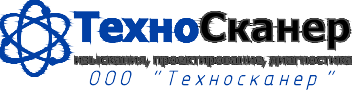 Н.контр.Н.контр.Масштаб 1:2500Утв.Утв.Мезенцев С.Н.06.21Масштаб 1:2500ТО - 14-СТ.213-20ТО - 14-СТ.213-20ТО - 14-СТ.213-20ТО - 14-СТ.213-20ТО - 14-СТ.213-20ТО - 14-СТ.213-20ТО - 14-СТ.213-20ТО - 14-СТ.213-20Схема теплоснабженияСхема теплоснабженияСхема теплоснабженияСхема теплоснабженияСхема теплоснабженияСхема теплоснабженияСхема теплоснабженияСхема теплоснабженияИзм.Лист№ докум.Подп.ДатаСхема теплоснабженияСхема теплоснабженияСхема теплоснабженияСхема теплоснабженияРазраб.Разраб.с. Малое Шумаково, тепловые сетиСтадияЛистЛистовПров.Пров.с. Малое Шумаково, тепловые сети11Т.контр.Т.контр.с. Малое Шумаково, тепловые сети11Масштаб 1:2500Н.контр.Н.контр.Масштаб 1:2500Утв.Утв.Мезенцев С.Н.06.21Масштаб 1:2500